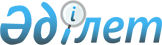 Қазақстан Республикасының Су КодексіҚазақстан Республикасының 2003 жылғы 9 шілдедегі N 481 Кодексі.
      Қолданушылар назарына!
      Қолданушыларға ыңғайлы болу үшін ЗҚАИ мазмұнды жасады.

Мазмұны
      Ескерту. Мазмұны алып тасталды – ҚР 30.06.2021 № 59-VII (01.01.2022 бастап қолданысқа енгізіледі) Заңымен.
      Ескерту. Бүкiл мәтiн бойынша "жер қойнауын пайдалану және қорғау жөнiндегi уәкiлеттi органның", "жер қойнауын пайдалану және қорғау жөнiндегi уәкiлеттi органмен", "жер қойнауын пайдалану және қорғау жөнiндегi уәкiлеттi орган", "жер қойнауын пайдалану мен қорғау жөнiндегi уәкiлеттi орган", "жер қойнауын пайдалану мен қорғау жөнiндегi уәкiлеттi органның", "жер қойнауын пайдалану мен қорғау жөнiндегi уәкiлеттi органмен", "жер қойнауын пайдалану мен қорғау жөнiндегi уәкiлеттi органға" деген сөздер тиiсiнше "жер қойнауын зерделеу мен пайдалану жөнiндегi уәкiлеттi органның", "жер қойнауын зерделеу мен пайдалану жөнiндегi уәкiлеттi органмен", "жер қойнауын зерделеу мен пайдалану жөнiндегi уәкiлеттi орган", "жер қойнауын зерделеу мен пайдалану жөнiндегi уәкiлеттi органның", "жер қойнауын зерделеу мен пайдалану жөнiндегi уәкiлеттi органмен", "жер қойнауын зерделеу мен пайдалану жөнiндегi уәкiлеттi органға", Қазақстан Республикасының қоршаған ортаны қорғау саласындағы орталық атқарушы органымен", "Қазақстан Республикасының қоршаған ортаны қорғау саласындағы орталық атқарушы органының", "Қазақстан Республикасының қоршаған ортаны қорғау жөнiндегi орталық атқарушы органы", "Қазақстан Республикасының қоршаған ортаны қорғау саласындағы орталық атқарушы органы", "Қазақстан Республикасының қоршаған ортаны қорғау саласындағы орталық атқарушы органына" деген сөздер тиiсiнше "қоршаған ортаны қорғау саласындағы уәкiлеттi мемлекеттiк органмен", "қоршаған ортаны қорғау саласындағы уәкiлеттi мемлекеттiк органның", "қоршаған ортаны қорғау саласындағы уәкiлеттi мемлекеттiк орган", "қоршаған ортаны қорғау саласындағы уәкiлеттi мемлекеттiк органға" деген сөздермен ауыстырылды - ҚР 2007.01.09 № 213 (қолданысқа енгізілу тәртібін 2-баптан қараңыз), бүкіл мәтін бойынша "су қорын пайдалану және қорғау саласындағы уәкілетті орган", "су қорын пайдалану және қорғау саласындағы уәкілетті органмен", "су қорын пайдалану және қорғау саласындағы уәкілетті органның", "су қорын пайдалану және қорғау саласындағы уәкілетті органға" "су қорын пайдалану және қорғау саласындағы уәкілетті органда" деген сөздер тиісінше "уәкілетті орган", "уәкілетті органмен", "уәкілетті органның", "уәкілетті органға" "уәкілетті органда" деген сөздермен ауыстырылды - 2009.02.12 № 132-IV (қолданысқа енгізілу тәртібін 2-баптан қараңыз) Заңдарымен. 
      Ескерту. Мазмұнға өзгерту енгізілді - ҚР 2009.02.12 № 132-IV (қолданысқа енгізілу тәртібін 2-баптан қараңыз) Заңымен.
      Ескерту. Бүкіл мәтін бойынша "жануарлар мен өсімдіктер" деген сөздер "өсімдіктер мен жануарлар" деген сөздермен ауыстырылды - ҚР 2012.01.25 № 548-IV (алғашқы ресми жарияланғанынан кейін күнтізбелік он күн өткен соң қолданысқа енгізіледі) Заңымен.
      Ескерту. Бүкіл мәтін бойынша "жер қойнауын зерделеу мен пайдалану жөніндегі", "жер қойнауын зерттеу мен пайдалану жөніндегі", "жер қойнауын зерделеу және пайдалану жөніндегі", "жер қойнауын зерттеу және пайдалану жөніндегі" деген сөздер "жер қойнауын зерттеу жөніндегі" деген сөздермен ауыстырылды - ҚР 27.12.2017 № 126-VI Заңымен (алғашқы ресми жарияланған күнінен кейін алты ай өткен соң қолданысқа енгізіледі).
      Ескерту. Бүкіл мәтін бойынша "халықтың санитарлық-эпидемиологиялық салауаттылығы саласындағы уәкілетті органмен", "халықтың санитарлық-эпидемиологиялық салауаттылығы саласындағы уәкілетті орган", "халықтың санитариялық-эпидемиологиялық салауаттылығы саласындағы уәкілетті органның", "халықтың санитариялық-эпидемиологиялық саламаттылығы саласындағы уәкілетті органмен", "халықтың санитариялық-эпидемиологиялық салауаттылығы саласындағы уәкілетті органмен", "халықтың санитариялық-эпидемиологиялық саламаттылығы саласындағы уәкілетті орган", "халықтың санитариялық-эпидемиологиялық саламаттылығы саласындағы уәкілетті органның", "халықтың санитарлық-эпидемиологиялық салауаттылығы саласындағы уәкілетті органға" және "халықтың санитариялық-эпидемиологиялық саламаттылығы саласындағы уәкілетті органға" деген сөздер тиісінше "халықтың санитариялық-эпидемиологиялық саламаттылығы саласындағы мемлекеттік органмен", "халықтың санитариялық-эпидемиологиялық саламаттылығы саласындағы мемлекеттік орган", "халықтың санитариялық-эпидемиологиялық саламаттылығы саласындағы мемлекеттік органның", "халықтың санитариялық-эпидемиологиялық саламаттылығы саласындағы мемлекеттік органмен", "халықтың санитариялық-эпидемиологиялық саламаттылығы саласындағы мемлекеттік органмен", "халықтың санитариялық-эпидемиологиялық саламаттылығы саласындағы мемлекеттік орган", "халықтың санитариялық-эпидемиологиялық саламаттылығы саласындағы мемлекеттік органның", "халықтың санитариялық-эпидемиологиялық саламаттылығы саласындағы мемлекеттік органға" және "халықтың санитариялық-эпидемиологиялық саламаттылығы саласындағы мемлекеттік органға" деген сөздермен ауыстырылды - ҚР 28.10.2019 № 268-VI Заңымен (алғашқы ресми жарияланған күнінен кейін күнтізбелік он күн өткен соң қолданысқа енгізіледі). 1-БӨЛIМ. Жалпы ережелер 1-тарау. Негізгі ережелер 1-бап. Осы Кодексте пайдаланылатын негiзгi ұғымдар 
      Осы Кодексте пайдаланылатын негізгі ұғымдар:
      1) ағын су - ойпаңды жер бетінде ылдиға құлай аққан судың қозғалысымен сипатталатын су объектісі; 
      2) акватория - табиғи, жасанды немесе шартты шекаралармен шектелген су кеңістігі;
      2-1) ауызсу – сапасы бойынша белгіленген ұлттық стандарттарға және гигиеналық нормативтерге сай келетін, халықтың ауызсу және шаруашылық-ауызсу мұқтаждарына арналған табиғи күйіндегі немесе өңделгеннен кейінгі су;
      3) ауыз сумен жабдықтаудың баламасыз көздері - су тұтынушылар үшін ауыз сумен жабдықтаудың олардың ауыстырылуы мүмкін емес және мақсатқа сай келмейтін бірден-бір көздері;
      3-1) ауызсумен және (немесе) шаруашылық-ауызсумен жабдықтау (бұдан әрі – ауызсумен жабдықтау) – ауызсуды алуды, дайындауды, сақтауды, тасымалдауды және су тұтынушыларға беруді қамтамасыз ететін технологиялық процесс;
      3-2) баланстық тиесілікті бөлу шекарасы – сумен жабдықтау және су бұру жүйелерінің элементтерін иеленушілер арасында меншік, шаруашылық жүргізу немесе жедел басқару белгісі бойынша бөлу орны, бұл схемаларда көрсетіледі;
      3-3) балық өсіру объектілері – техникалық персоналдың болуына және уылдырықты инкубациялау жабдықтарына және балық жіберу үшін балық шабақтарын өсіру жабдықтарына, балық өсіру шаруашылығын күзетуге, балық азықтарын, кәсіпшілік және кәсіпшілік емес құрал-сайман түрлерін, сондай-ақ тор қоршамаларды сақтауға арналған күрделі емес құрылысжайлар (мобильді кешен, бір шатыр астындағы немесе жеке тұрған контейнер тәріздес құрылыстар);
      4) басқарудың бассейндік принципі - өзендердің, көлдердің және басқа да су объектілерінің бассейндері шегінде су ресурстарын әкімшілік-аумақтық бірліктер арасында бөлу кезінде іске асырылатын су қорын гидрографиялық белгілер бойынша басқару;
      4-1) бөгет – судың деңгейін көтеру және (немесе) су қоймасын жасау үшін ағын судағы тежеуiш гидротехникалық құрылыс;
      4-2) бөгеттердің қауіпсіздігі саласындағы жұмыстарды жүргізу құқығына ұйымдарды аттестаттау – заңды тұлғаның бөгеттердің қауіпсіздігі саласындағы жұмыстарды орындауға құқықтылығын уәкілетті орган ведомствосының ресми тануы;
      4-3) бөгеттің қауіпсіздігі – бөгеттің апаттық бұзылудан қорғалу жай-күйі;
      5) гидромелиорациялық жүйе - жерді суаруға, суландыруға және құрғатуға арналған технологиялық жағынан өзара байланысты гидротехникалық құрылыстар, құрылғылар мен жабдықтар кешені; 
      6) гидромелиорациялық кондоминиумге қатысушылар - ортақ үлестік меншік құқығындағы гидромелиорациялық кондоминиумнің құрамына кіретін бір гидромелиорациялық жүйемен немесе оның элементтерімен суарылатын жеке меншік немесе уақытша өтеулі пайдалану құқығында жер учаскесі бар жеке және (немесе) заңды тұлғалар;
      6-1) гидромелиорациялық іс-шаралар – гидромелиорациялық жүйелер, сондай-ақ жеке орналасқан гидротехникалық құрылыстар көмегімен топырақтың су режимін реттеу;
      7) гидротехникалық құрылыстар - су ресурстарын басқару, су пайдаланушыларға су беру, сумен жабдықтау және су бұру, судың зиянды әсерінің алдын алу үшін пайдаланылатын инженерлік құрылыстар;
      7-1) елді мекендердің ауызсумен жабдықтау жүйесі – су тұтынушыларды ауызсумен қамтамасыз етуге арналған су тарту құрылыстарын, су құбырын тазартқыш құрылыстарды, таза су резервуарларын, су құбырының сорғы стансалары мен желілерін біріктіретін, өзара байланысты су объектілері мен гидротехникалық құрылыстар кешені;
      8) жағалау белдеуі - экологиялық талаптарды сақтай отырып, навигациялық белгілер мен жабдықтарды орнатуға арналған су объектілері жағалауының бойындағы жағалау жиегінен ені жиырма метр құрлық белдеуі; 
      9) жағалау жиегі - су объектісі жағалауының судың барынша көтерілуі (лық толуы) нәтижесінде пайда болатын жиегі;
      9-1) жерасты сулары – жер қойнауындағы су шоғырланымдары;
      10) жер асты суларының бассейні - жер қойнауында орналасқан су тұтқыш жиектер жиынтығы; 
      11) жер асты суларының көздері мен учаскелері - шегінде жер асты суларын шығару мен алу үшін қолайлы жағдайлары бар су тұтқыш жиектердің бөліктері; 
      12) жер асты шаруашылық-ауыз сулары - өзінің табиғи жай-күйіндегі немесе өңделгеннен кейінгі сапасы бойынша нормативтік талаптарға сай келетін және адамның ауыз суға және шаруашылық қажетіне, не ауыз су өнімдерін өндіруге арналған жерасты сулары;
      13) жер үсті су объектілері - шекарасы, көлемі мен су режимі бар, құрлық бетінде оның бедері нысанында сулардың тұрақты немесе уақытша жинақталуы;
      13-1) зиянды заттардың жол берілетін шоғырлануы – су бұру жүйесіне ағызылатын, су тұтынушының сарқынды суларында болатын зиянды заттардың жол берілетін шамасы;
      13-2) коммуналдық шаруашылық саласындағы уәкілетті орган – елді мекендер шегінде сумен жабдықтау және су бұру саласындағы басшылықты және салааралық үйлестіруді жүзеге асыратын орталық атқарушы орган;
      13-3) көпфакторлы зерттеп-қарау – судың зиянды әсерінің алдын алу мақсатында гидротехникалық құрылысжайлар мен негізгі жабдықтың техникалық жай-күйін бағалау, көзбен қарап-тексеру әдісімен және инженерлік (геодезиялық, геофизикалық, геотехникалық, гидрографиялық және басқа да) зерттеулер кешенін жүргізу арқылы олардың элементтерінің қалған ресурсын айқындау;
      14) қайтарымды сулар - суармалы аумақтардан ағатын жер асты және жер үсті сулары немесе өнеркәсіп орындары, тұрмыстық сумен жабдықтау құрылғылары және коммуналдық кәсіпорындар ағызатын сулар; 
      15) құбырлы сүзгіш құдық – су тұтқыш қабаттың үстіңгі бетінің біріншісіне бекітілетін бірқатар тесіктері бар құбыр кесіндісі;
      16) мелиорацияланған жерлер - мелиорациялық (агроорман-мелиорациялық, агротехникалық, гидромелиорациялық, химиялық) іс-шаралар жүргізілген жерлер; 
      17) минералды жерасты сулары - өзінің құрамы және (немесе) кейбір ерекше компоненттерінің мөлшері бойынша оң бальнеологиялық әсер ететін жерасты сулары; 
      18) өзендерге теңестірілген каналдар - суды бір бассейннен екіншісіне, сондай-ақ бір өзен жүйесінен екіншісіне ауыстыруға арналған жасанды құрылыстар;
      18-1) өнеркәсіптік жерасты сулары – құрамындағы пайдалы қазбаларды (сирек кездесетін элементтер, галогендер және басқалар) айырып алу үшін пайдаланылатын жерасты сулары;
      19) өндірістік-техникалық жерасты сулары - өзінің сапасы мен физикалық қасиеттері бойынша өндірістік-техникалық сумен жабдықтау үшін пайдаланылатын немесе пайдаланылуы мүмкін жерасты сулары;
      19-1) пайдалану жауапкершілігін бөлу шекарасы – тараптардың келісімімен белгіленетін, сумен жабдықтау және су бұру жүйелерінің элементтерін міндеттер (оларды пайдаланғаны үшін жауапкершілік) белгісі бойынша бөлу орны. Мұндай келісім болмаған кезде, пайдалану жауапкершілігінің шекарасы баланстық тиесілікті бөлу шекарасы бойынша белгіленеді;
      20) санитарлық қорғау аймағы - су сапасы нашарлауының алдын алу үшін сумен жабдықтау көзін (ашық және жер асты), су құбыры құрылыстарын және оларды қоршаған аумақты қорғау мақсатында белгіленген режим сақталуға тиіс сумен жабдықтау көзі мен су құбыры құрылыстарының төңірегінде арнайы бөлінетін аумақ; 
      21) сарқынды сулар - адамның шаруашылық қызметі нәтижесінде пайда болатын немесе табиғи немесе жасанды су объектілеріне немесе жер бедеріне ағызып жіберілетін ластанған аумақтағы сулар;
      21-1) сарқынды суларды тазартқыш құрылыстар кешендері – сарқынды суларды табиғи биологиялық тазартуға арналған жасанды су объектілерін қоса алғанда, химиялық реагенттерді қолданып немесе қолданбай, елді мекендердің сарқынды суларын механикалық және биологиялық тазарту құрылыстары;
      21-2) сарқынды суларды табиғи биологиялық тазартуға арналған жасанды су объектілері – жинағыш тоғандар, буландырғыш тоғандар, биологиялық тоғандар, сүзгі алқаптары, суару алқаптары;
      22) суару каналы - суару көздерінен суаруды қажет ететін учаскелерге су тасымалдауға арналған жасанды құрылыс; 
      23) су бұру - сарқынды суларды жинауды, тасымалдауды, тазартуды және су бұру жүйелері арқылы су объектілеріне және (немесе) жер бедеріне бұруды қамтамасыз ететін іс-шаралардың жиынтығы;
      23-1) су бұрудың оқшау тазартқыш құрылыстары – су тұтынушының өзінің сарқынды суларын тазартуға арналған құрылыстары мен құрылғыларының жиынтығы;
      24) су бұру жүйесі - сарқынды суларды жинауға, тасымалдауға, тазартуға және бұруға бағытталған инженерлік желілер мен құрылыстардың кешені; 
      25) су бөлу орны - су пайдаланушы су көзінен су алатын орын, сондай-ақ, су пайдаланушы су тұтынушыға су ресурстарын беретін орындағы гидробекет;
      25-1) суды есепке алу аспабы – нормаланған метрологиялық сипаттамалары бар, белгілі бір уақыт аралығы ішінде физикалық шама бірлігін жаңғыртатын және сақтайтын, Қазақстан Республикасының заңнамасында белгіленген тәртіппен суды коммерциялық есепке алу үшін қолдануға рұқсат етілген, судың (ауызсу, техникалық, сарқынды және сулардың басқа да түрлерінің) көлемін өлшеуге арналған техникалық құрал;
      25-2) суды коммерциялық есепке алу – сумен жабдықтауға және (немесе) су бұруға арналған шарт бойынша тараптар арасында өзара есеп айырысу үшін қажетті су көлемін есепке алу;
      26) су жинау алаңы - шекарасы шегінде су объектісінің су ресурстары қалыптастырылатын аумақ; 
      27) су жіберу - ағын судың төменгі учаскесіндегі су шығынын немесе деңгейін немесе су қоймасының өзіндегі судың деңгейін реттеу үшін су қоймасынан суды кезең-кезеңмен немесе мезгіл деп беру; 
      28) су қорғау аймағы – судың ластануын, қоқыстануын және сарқылуын болғызбау үшін шаруашылық қызметтің арнайы режимі белгіленетін су объектілеріне іргелес аумақ;
      29) су қорғау белдеуі - шектеулі шаруашылық қызметі режимі белгіленетін, су объектісіне іргелес жатқан су қорғау аймағы шегіндегі ені кемінде отыз бес метр аумақ; 
      30) су қорын пайдалану және қорғау, сумен жабдықтау, су бұру саласындағы уәкілетті орган (бұдан әрі - уәкілетті орган) - елді мекендер шегінен тыс жерлерде су қорын пайдалану және қорғау, сумен жабдықтау, су бұру саласындағы басқару мен бақылау функцияларын жүзеге асыратын мемлекеттік орган; 
      31) су қорының жерлері: 
      су объектілері (өзендер және соларға теңестірілген каналдар, көлдер, су қоймалары, тоғандар және басқа да ішкі су айдындары, аумақтық сулар, мұздықтар, батпақтар) және су көздеріндегі ағысты реттеуге арналған су шаруашылығы құрылыстары алып жатқан жерлер; 
      су объектілерінің су қорғау белдеулеріне бөлініп берілген жерлер; 
      ауыз сумен жабдықтаудың су тарту жүйелерінің санитарлық қорғау аймақтарына бөлініп берілген жерлер;
      31-1) су құбырын енгізу – қосылу нүктесіндегі бекіту арматурасы бар құдықты қоса алғанда, сумен жабдықтаудың тарату желісінен ғимараттағы бірінші ысырмаға дейінгі құбыржол;
      32) сулар - су объектілерінде жинақталған барлық сулардың жиынтығы; 
      33) сулардың зиянды әсері - су тасу, су басу, топан су басу мен табиғи және техногендік сипаттағы төтенше жағдайлардың туындауына немесе олардың пайда болуы қатеріне негіз болған сулардың өзге де теріс әсер етуі; 
      34) сулы-батпақты алқап - батпақты, фенді, шымтезекті пайдаланатын жерлер ауданы немесе тереңдігі судың қайтуы кезінде алты метрден аспайтын теңіз акваторияларын қоса алғанда, табиғи немесе жасанды, тұрақты немесе уақытша, ағынсыз немесе ағынды, тұщы, тұздылау немесе тұзды су қоймалары; 
      35) сумен жабдықтау - суды жинауды, сақтауды, дайындауды, беруді және сумен жабдықтау жүйесі арқылы су тұтынушыларға таратуды қамтамасыз ететін іс-шаралар жиынтығы; 
      36) сумен жабдықтаудың ерекше маңызды топтық және оқшау жүйелері - басымдылығы мен әлеуметтік маңыздылығы бар және уәкілетті орган сумен жабдықтаудың ерекше маңызды жүйелерінің санаттарына жатқызған ауыз сумен жабдықтаудың топтық және оқшау жүйелері;
      36-1) сумен жабдықтау және (немесе) су бұру жөніндегі ұйым – елді мекендердегі сумен жабдықтау және су бұру жүйелерін пайдалануды жүзеге асыратын су шаруашылығы ұйымы;
      37) сумен жабдықтау жүйесі - суды жинауға, сақтауға, дайындауға, беруге және оны тұтыну орындарына таратуға арналған инженерлік желілер мен құрылыстар кешені; 
      38) су объектілерін қорғау - су объектілерін сақтауға, қалпына келтіруге және ұдайы молайтуға, сондай-ақ судың зиянды әсеріне жол бермеуге бағытталған қызмет; 
      39) су объектілерін пайдалану - жеке және заңды тұлғалардың материалдық немесе өзге де қажеттіліктерін қанағаттандыру үшін су объектілерінің пайдалы табиғи қасиеттерін алу; 
      40) су объектісінің бассейні - гидравликалық жағынан байланысты су айдындары мен ағын сулардың су жинау алаңдарын қамтитын аумақ; 
      41) су пайдалану - жеке және заңды тұлғалардың өз мұқтаждарын және (немесе) коммерциялық мүдделерін қанағаттандыру үшін Қазақстан Республикасының заңнамасында белгіленген тәртіппен су ресурстарын пайдалану; 
      42) су пайдаланушы - өз мұқтаждарын және (немесе) коммерциялық мүдделерін қанағаттандыру үшін Қазақстан Республикасының заңнамасында белгіленген тәртіппен су ресурстарын пайдалану құқығы берілген жеке немесе заңды тұлға; 
      43) су режимі - су объектілері мен топырақ қабатындағы су деңгейінің, шығыстары мен көлемінің уақытқа қарай өзгеруі;
      43-1) су сапасының нормативтері – жерүсті су объектілері жай-күйінің нысаналы көрсеткіштеріне қол жеткізу үшін сақталуға тиіс судың шекті гидрохимиялық, микробиологиялық, физикалық сипаттамаларының сандық көрсеткіштері;
      44) су сервитуты - су объектісін шектеулі пайдалану құқығы; 
      45) су тарту құрылысы - су объектілерінен су алуға арналған құрылыстар мен құрылғылар кешені; 
      46) су торабы - бір тұстамада орналасқан әртүрлі мақсаттағы технологиялық байланысқан гидротехникалық құрылыстар тобы;
      46-1) су тұтынудың немесе су бұрудың үлестік нормасы – жеке және заңды тұлғалардың су пайдалануы кезінде өндірілетін өнімнің бір бірлігіне (орындалатын жұмыстың белгілі бір көлеміне) тұтынылатын немесе бөлінетін сарқынды судың белгіленген мөлшері;
      46-2) су тұтынудың немесе су бұрудың ірілендірілген нормасы – экономика салалары үшін су тұтынудың немесе су бұрудың үлестік нормасы;
      47) су тұтынушы - су объектілерінен су тұтынушы немесе су шаруашылығы ұйымдарының қызметтерін пайдаланушы және сумен жабдықтау жүйелерінен су алушы жеке немесе заңды тұлға; 
      48) су үнемдеу - су ресурстарының ұтымды және тиімді пайдаланылуын қамтамасыз ететін шаралар жүйесі; 
      49) су шаруашылығы - су объектілерін пайдалануға, қорғауға және ұдайы молайтуға байланысты экономика саласы; 
      50) су шаруашылығы жүйесі - өзара байланысты су объектілері мен гидротехникалық құрылыстар кешені; 
      51) су шаруашылығы жүйелері мен құрылыстарының қауіпсіздігі - су шаруашылығы жүйелері, құрылыстары элементтерінің адамдардың өмірін, денсаулығын және заңды мүдделерін, қоршаған табиғи орта мен шаруашылық объектілерін қорғауды қамтамасыз ететін өзіндік ерекшеліктері; 
      52) су шаруашылығы жүйелері мен құрылыстарының қауіпсіздігін қамтамасыз ету - су шаруашылығы жүйелері мен құрылыстары авариялары туындауының алдын алу жөніндегі шараларды әзірлеу және жүзеге асыру; 
      53) су шаруашылығы жүйелері мен құрылыстары қауіпсіздігінің өлшемдері - су шаруашылығы жүйелері мен құрылыстары аварияларының туындау қатерінің жол берілетін деңгейіне сәйкес келетін су шаруашылығы жүйелері мен құрылыстары жай-күйінің техникалық көрсеткіштерінің және оларды пайдалану шарттарының шекті мәні; 
      54) су шаруашылығы құрылыстары - су ресурстарының пайдаланылуы мен қорғалуын реттеу, сумен жабдықтау, су бұру және судың зиянды әсерін жою мақсатында жасанды түрде құрылған гидротехникалық құрылыстар мен қондырғылар; 
      55) су шаруашылығы ұйымдары - қызметі суларды реттеумен, жеткізумен, ұдайы молайтумен, сумен жабдықтаумен, су бұрумен және су объектілерін пайдаланумен байланысты заңды тұлғалар; 
      56) тау-кен жыныстарының су тұтқыш аймақтары, жиектері мен кешендері - тау-кен жыныстарының жарықтары мен кеуек қуыстарында жинақталған және гидравликалық байланыстағы сулар;
      56-1) термалды сулар – температурасы 200С-тан жоғары жерасты сулары;
      57) трансшекаралық әсер - табиғи көзі шектес мемлекеттің немесе көршілес мемлекеттердің аумағында толық немесе ішінара орналасқан трансшекаралық сулардың адамның қызметінен туындайтын сандық немесе сапалық жағынан өзгеруі нәтижесінде пайда болатын зиянды зардаптар;
      57-1) алып тасталды – ҚР 03.01.2022 № 101-VII (алғашқы ресми жарияланған күнінен кейін күнтізбелік алпыс күн өткен соң қолданысқа енгізіледі) Заңымен;


      58) тұстама - су торабының құрылыстары орналасқан өзен учаскесі; 
      59) шахта құдығы – су тұтқыш қабаттың үстіңгі бетінің біріншісінен жерасты суларын тарту үшін; сумен жабдықтау, тау-кен жыныстарын құрғату және жер бетінен атмосфералық және жерүсті суларын бұру мақсатында құрылған, тереңдігі көлденең кесігінен үлкенірек тік тау-кен қазындысы;
      60) шегендеу құрылысы - табиғи жолмен шығып жатқан жерасты суларының ашылуын және пайдалану мақсатында олардың жер бетіне шығарылуын қамтамасыз ететін инженерлік-техникалық құрылыс. 
      Ескерту. 1-бап жаңа редакцияда - ҚР 2009.02.12 № 132-IV (қолданысқа енгізілу тәртібін 2-баптан қараңыз), өзгерістер енгізілді - 2009.07.10. № 180-IV, 2011.07.22 № 479-IV (алғашқы ресми жарияланғанынан кейін күнтізбелік он күн өткен соң қолданысқа енгізіледі), 13.06.2013 № 102-V (алғашқы ресми жарияланғанынан кейін күнтізбелік он күн өткен соң қолданысқа енгізіледі); 11.04.2014 № 189-V (қолданысқа енгізілу тәртібін 2-баптан қараңыз); 15.06.2015 № 322-V (алғашқы ресми жарияланған күнінен кейін күнтізбелік он күн өткен соң қолданысқа енгізіледі); 29.10.2015 № 376-V (01.01.2016 бастап қолданысқа енгізіледі); 28.04.2016 № 506-V (алғашқы ресми жарияланған күнінен кейін күнтізбелік алпыс күн өткен соң қолданысқа енгізіледі); 27.12.2017 № 126-VI (алғашқы ресми жарияланған күнінен кейін алты ай өткен соң қолданысқа енгізіледі); 28.10.2019 № 268-VI (алғашқы ресми жарияланған күнінен кейін күнтізбелік он күн өткен соң қолданысқа енгізіледі); 30.12.2020 № 397-VI (алғашқы ресми жарияланған күнінен кейін алты ай өткен соң қолданысқа енгізіледі); 03.01.2022 № 101-VII (алғашқы ресми жарияланған күнінен кейін күнтізбелік алпыс күн өткен соң қолданысқа енгізіледі); 06.04.2024 № 71-VIII (алғашқы ресми жарияланған күнінен кейін күнтізбелік алпыс күн өткен соң қолданысқа енгізіледі) Заңдарымен.

 2-бап. Қазақстан Республикасының су заңдары 
      1. Қазақстан Республикасының су заңдары Қазақстан Республикасының Конституциясына негiзделедi және осы Кодекс пен Қазақстан Республикасының өзге де нормативтiк құқықтық актiлерiнен тұрады. 
      2. Егер Қазақстан Республикасы бекiткен халықаралық шарттарда осы Кодекстегiден өзгеше ережелер белгiленген болса, халықаралық шарттардың ережелерi қолданылады.  3-бап. Қазақстан Республикасы су заңдарының мақсаттары мен мiндеттерi 
      1. Қазақстан Республикасы су заңдарының мақсаттары халықтың және қоршаған ортаның тiршiлiк жағдайларын сақтау мен жақсарту үшiн су пайдалану мен су қорын қорғаудың, сумен жабдықтаудың және су бұрудың экологиялық қауiпсiз және экономикалық оңтайлы деңгейiне қол жеткiзу және қолдау болып табылады. 
      2. Қазақстан Республикасы су заңдарының мiндеттерi: 
      1) су қорын пайдалану және қорғау, сумен жабдықтау және су бұру саласындағы мемлекеттiк саясатты жүргізу; 
      2) су қатынастарын, сумен жабдықтау және су бұру саласындағы қатынастарды реттеу; 
      3) тұрақты су пайдалануды және су қорын қорғауды, сумен жабдықтауды және су бұруды қолдау мен дамытудың құқықтық негiздерiн қамтамасыз ету; 
      4) су қорын пайдаланудың және қорғаудың, сумен жабдықтаудың және су бұрудың негiзгi принциптерi мен бағыттарын айқындау; 
      5) су ресурстарын зерттеу, барлау, ұтымды және кешенді пайдалану мен қорғау, гидромелиорациялық жүйелер мен су шаруашылығы құрылыстары саласындағы қатынастарды басқару; 
      6) жерді гидромелиорациялауды дамыту бағыттарын айқындау; 
      7) халықты және шаруашылық объектілерін су шаруашылығы құрылыстарындағы төтенше жағдайлардан және олардың зардаптарынан қорғау. 
      Ескерту. 3-бапқа өзгеріс енгізілді - ҚР 2009.02.12 № 132-IV (қолданысқа енгізілу тәртібін 2-баптан қараңыз) Заңымен.

        

 4-бап. Қазақстан Республикасының су қоры 
      Қазақстан Республикасының су қоры Қазақстан Республикасының аумағы шегiндегi мемлекеттiк су кадастрына енгiзiлген немесе енгiзiлуге тиiс барлық су объектiлерiнiң жиынтығын қамтиды.  5-бап. Су объектiлерi 
      Қазақстан Республикасының су объектілеріне шекарасы, көлемі мен су режимі бар, құрлық беті рельефтеріндегі және жер қойнауындағы су шоғырланымдары жатады. Олар: теңіздер, өзендер, оларға теңестірілген каналдар, көлдер, мұздықтар және басқа да жерүсті және жерасты су объектілері болып табылады.
      Ескерту. 5-бап жаңа редакцияда - ҚР 27.12.2017 № 126-VI Заңымен (алғашқы ресми жарияланған күнінен кейін алты ай өткен соң қолданысқа енгізіледі).

 6-бап. Су ресурстары 
      Қазақстан Республикасының су ресурстары су объектiлерiнде жиналған, пайдаланылатын немесе пайдаланылуы мүмкiн жер үстi және жер асты суларының қорлары болып табылады.  7-бап. Су қорының жерлерi 
      1. Су қорының жері Қазақстан халқына тиесілі. Қазақстан халқының атынан меншік құқығын мемлекет жүзеге асырады. Бұл ретте мемлекеттің меншік құқығын жүзеге асыруы Қазақстан халқының мүддесі үшін мемлекеттік меншік режимі арқылы іске асырылады.
      2. Ауданаралық (облыстық) және шаруашылықаралық (аудандық) маңызы бар су шаруашылығы құрылыстары (cyapу және сорғыту жүйелерi) орналасқан су қорының құрамындағы жер учаскелерi, сондай-ақ бiр шаруашылық жүргiзушi субъектiнiң жер учаскесiне қызмет көрсететiн ирригациялық құрылғылар, аталған құрылыстар жекешелендiрiлген жағдайда, азаматтардың және Қазақстан Республикасының мемлекеттiк емес заңды тұлғаларының жеке меншiгiнде болуы мүмкiн. 
      3. Осы баптың 2-тармағында аталған екi немесе одан көп жер учаскелерiн меншiктенушiлерге немесе жер пайдаланушыларға қызмет көрсететiн жер учаскелерi оларға ортақ меншiк немесе жалпы жер пайдалану құқығымен табысталады. 
      4. Су қорының жерiн меншiкке немесе жер пайдалануға беру тәртiбi Қазақстан Республикасының жер заңнамасымен реттеледi.
      Ескерту. 7-бапқа өзгерістер енгізілді - ҚР 2007.01.09. № 213 (қолданысқа енгізілу тәртібін 2-баптан қараңыз); 28.10.2019 № 268-VI (алғашқы ресми жарияланған күнінен кейін күнтізбелік он күн өткен соң қолданысқа енгізіледі); 05.11.2022 № 157-VII (алғашқы ресми жарияланған күнінен кейін күнтізбелік он күн өткен соң қолданысқа енгізіледі) Заңдарымен.

 8-бап. Қазақстан Республикасының су қорына меншiк құқығы 
      1. Қазақстан Республикасының су қорына меншік құқығын Қазақстан халқының мүддесі үшін тек қана мемлекет жүзеге асырады.
      2. Қазақстан халқының мүддесі үшін су қорын иелену, пайдалану және оған билік ету құқығын Қазақстан Республикасының Үкіметі жүзеге асырады.
      3. Су объектiлерiне мемлекеттiк меншiк құқығын бұзған жеке және заңды тұлғалардың iс-әрекеттерiнiң күшi болмайды және ол Қазақстан Республикасының заңдарында көзделген жауапкершiлiкке әкеп соғады. 
      Ескерту. 8-бапқа өзгеріс енгізілді – ҚР 05.11.2022 № 157-VII (алғашқы ресми жарияланған күнінен кейін күнтізбелік он күн өткен соң қолданысқа енгізіледі) Заңымен.

 9-бап. Қазақстан Республикасы су заңдарының принциптерi 
      Қазақстан Республикасының су заңдары мынадай принциптерге негiзделедi: 
      1) халықтың өмiрi мен қызметiнiң негiзi болып табылатын сулардың мемлекеттiк маңызын мойындау; 
      2) халықты ауыз судың қажеттi мөлшерiмен және кепiлдi сапасымен бiрiншi кезекте қамтамасыз ету; 
      3) халықтың суға әдiл және теңдей қол жеткiзуi; 
      4) су алуды азайтуға және судың зиянды әсерiн кемiтуге мүмкiндiк беретiн қазiргi заманғы технологияларды игерiп, кешендi және ұтымды су пайдалану; 
      5) су объектiлерiн оларды қорғаумен қоса кешендi пайдалану; 
      6) арнайы су пайдаланудың ақылылығы; 
      7) Қазақстан Республикасының су заңдарын бұзудан келтiрiлген залалды өтеу; 
      8) Қазақстан Республикасының cу заңдарын бұзғандық үшiн жауапкершiлiктiң бұлтартпастығы; 
      9) су қорын пайдалану мен қорғау жөнiндегi мiндеттердi шешудегi жариялылық және оларға жұртшылықты тарту; 
      10) Қазақстан Республикасы су қорының жай-күйi туралы ақпараттың қолжетiмдiлiгi; 
      11) халықаралық нормалар мен Қазақстан Республикасы бекiткен халықаралық шарттардың негiзiнде трансшекаралық суларды пайдалану;
      12) жобалау және құрылыс кезінде сумен жабдықтаудың және су бұрудың ажырамастығы мен өзара байланыстылығы;
      13) сумен жабдықтаудың және (немесе) су бұрудың көрсетілетін қызметтерінің ақылы болуы.
      Ескерту. 9-бапқа өзгеріс енгізілді - ҚР 15.06.2015 № 322-V Заңымен (алғашқы ресми жарияланған күнінен кейін күнтізбелік он күн өткен соң қолданысқа енгізіледі).

 10-бап. Қазақстан Республикасының су және өзге де заңдарымен реттелетiн су қорын пайдалану мен қорғау, сумен жабдықтау және су бұру саласындағы қатынастар 
      1. Қазақстан Республикасының су заңнамасы су қорын пайдалану мен қорғау, су қорын және су шаруашылығы жүйелерiн басқару, сумен жабдықтау және су бұру, бөгеттердің қауіпсіздігі, гидромелиорациялық жұмыстарды жүргiзу саласындағы қатынастарды және өзге де су қатынастарын реттейдi.
      2. Су объектiлерiн пайдалану мен қорғау кезiнде туындайтын жерге, орманға, өсiмдiк пен жануарлар дүниесiне қатысты қатынастар арнайы заңдармен және осы Кодекспен реттеледi. 
      3. Су объектiлерiнiң экологиялық, санитарлық-эпидемиологиялық қауiпсiздiгiн қамтамасыз ету мен табиғи су экологиялық жүйелерiне шаруашылық және өзге де қызметтiң зиянды әсерiн болғызбау кезiнде туындайтын қатынастар Қазақстан Республикасының экологиялық заңнамасымен және Қазақстан Республикасының халықтың санитарлық-эпидемиологиялық салауаттылығы туралы заңнамасымен, сондай-ақ осы Кодекспен реттеледi. 
      4. Жepасты суларын мемлекеттік геологиялық зерттеу және барлау, жерасты құрылысжайларын судың зиянды әсерінен қорғау саласындағы қатынастар тиісінше "Жер қойнауы және жер қойнауын пайдалану туралы" Қазақстан Республикасының Кодексімен және Қазақстан Республикасының азаматтық қорғау туралы заңнамасымен реттеледi.
      5. Бөгеттердің қауіпсіздігіне байланысты мәселелерді қоспағанда, су объектiлерiндегi табиғи және техногендiк сипаттағы төтенше жағдайлардың алдын алу және оларды жою мәселелері бойынша туындайтын қатынастар Қазақстан Республикасының азаматтық қорғау туралы заңнамасымен реттеледi.
      6. Кеме қатынасы мен теңiзде жүзу саласында туындайтын қатынастар Қазақстан Республикасының су көлiгi саласындағы заңдарымен реттеледi. 
      7. Теңiз суларын пайдалану саласындағы қатынастар осы Кодекспен және Қазақстан Республикасы бекiткен халықаралық шарттармен реттеледi. 
      8. Трансшекаралық суларды пайдалану мен қорғауға байланысты қатынастар осы Кодекспен, Қазақстан Республикасының заңдарымен, сондай-ақ Қазақстан Республикасы бекiткен халықаралық шарттармен реттеледi. 
      Ескерту. 10-бапқа өзгерістер енгізілді - ҚР 2009.02.12 № 132-IV (қолданысқа енгізілу тәртібін 2-баптан қараңыз); 11.04.2014 № 189-V (қолданысқа енгізілу тәртібін 2-баптан қараңыз); 27.12.2017 № 126-VI (алғашқы ресми жарияланған күнінен кейін алты ай өткен соң қолданысқа енгізіледі) Заңдарымен.

 2-тарау. Су қатынастары объектілері 11-бап. Су қатынастары объектiлерi 
      1. Су объектiлерi, су шаруашылығы құрылыстары және су қорының жерлерi су қатынастарының объектiлерi болып табылады. 
      2. Су объектiлерi: 
      1) жер үстi су объектiлерi; 
      2) жер асты су объектiлерi; 
      3) Қазақстан Республикасының теңiз сулары; 
      4) трансшекаралық сулар болып бөлiнедi. 
      3. Пайдалану түрлерiне қарай су объектiлерi: 
      1) ортақ пайдаланудағы су объектiлерi; 
      2) бiрлесiп пайдаланудағы су объектiлерi; 
      3) оқшау пайдаланудағы су объектiлерi; 
      4) ерекше қорғалатын табиғи аумақтардың су объектiлерi; 
      5) ерекше мемлекеттiк маңызы бар су объектiлерi;
      6) мемлекеттік орман қорының су объектілері болып бөлінеді.
      Ескерту. 11-бапқа өзгеріс енгізілді - ҚР 2012.01.25 № 548-IV (алғашқы ресми жарияланғанынан кейін күнтізбелік он күн өткен соң қолданысқа енгізіледі) Заңымен.

        

 12-бап. Жер үстi су объектiлерi 
      1. Жер үстi су объектiлерi: 
      1) су айдындары - өзендер және соларға теңестiрiлген каналдар, көлдер, су қоймалары, тоғандар және басқа iшкi су айдындары, аумақтық сулар; 
      2) мұздықтар, батпақтар болып бөлiнедi. 
      2. Жер үстi су объектiлерi жер үстi суларынан, олардың түбiнен және жағалауынан тұрады.  13-бап. Жерасты су объектiлерi 
      Жерасты су объектілеріне:
      1) жерасты сулары бассейні;
      2) жерасты суларының орындары мен учаскелері;
      3) су тұтқыш қабаттар және кешендер;
      4) жерасты суларының құрлықта табиғи шығуы (бұлақтар) жатады.
      Ескерту. 13-бап жаңа редакцияда - ҚР 27.12.2017 № 126-VI Заңымен (алғашқы ресми жарияланған күнінен кейін алты ай өткен соң қолданысқа енгізіледі).

 14-бап. Теңiз сулары 
      1. Қазақстан Республикасының теңiз суларына, егер Қазақстан Республикасы бекiткен халықаралық шарттарда өзгеше көзделмесе, Қазақстан Республикасының Мемлекеттiк шекарасы шегiндегi Каспий және Арал теңiздерiнiң сулары жатады. 
      2. алып тасталды 
      Ескерту. 14-бапқа өзгеріс енгізілді - Қазақстан Республикасының 2004.12.20. № 13 (2005 жылғы 1 қаңтардан бастап күшіне енеді) Заңымен. 

       

 15-бап. Трансшекаралық сулар 
      1. Қазақстан Республикасының Мемлекеттiк шекарасын белгiлейтiн және (немесе) қиып өтетiн жер үстi және жер асты сулары трансшекаралық сулар болып табылады. 
      2. Трансшекаралық суларды пайдалану мен қорғау тәртiбi осы Кодекспен, Қазақстан Республикасының Мемлекеттiк шекара туралы заңдарымен және Қазақстан Республикасы бекiткен халықаралық шарттармен белгiленедi.  16-бап. Ортақ пайдаланудағы су объектiлерi 
      1. Егер Қазақстан Республикасының заңдарында өзгеше көзделмесе, барлық су объектiлерi ортақ пайдаланудағы объектiлер болып табылады. 
      2. Су объектiлерiнде ортақ су пайдалану осы Кодексте белгiленген тәртiппен жүзеге асырылады. 
      3. Қазақстан Республикасының заңдарында көзделген жағдайларда ортақ пайдаланудағы су объектiлерiн пайдалануды шектеуге жол берiледi.  17-бап. Бiрлесiп пайдаланудағы су объектілерi 
      1. Жеке немесе заңды тұлғаларға толық немесе iшiнара бiрлесiп пайдалануға берiлген су объектiлерi бiрлесiп пайдаланудағы су объектiлерi болып табылады. 
      2. Бiрлесiп пайдаланудағы су объектiлерiн пайдаланған кезде ағын судың төменгi жағында орналасқан су пайдаланушылардың мүдделерi бiрiншi кезекте қанағаттандырылады. 
      3. Бiрлесiп пайдаланудағы су объектiлерiн пайдаланатын су пайдаланушылар өзара мүдделерді ескеруге, су пайдалану құқығын жүзеге асыруды қиындатпауға және бiр-бiрiне зиян келтiрмеуге мiндеттi. 
      4. Бiрлесiп пайдалану үшiн су объектiлерiн облыстың, республикалық маңызы бар қаланың, астананың, ауданның, облыстық маңызы бар қаланың жергiлiктi атқарушы органдары уәкiлеттi орган белгiлеген тәртiппен бередi.
      5. Бiрлесiп пайдаланудағы су объектiлерiнде ортақ су пайдалану осы Кодексте белгiленген тәртiппен жүзеге асырылады. 
      Ескерту. 17-бапқа өзгерістер енгізілді - ҚР 2004.12.20. № 13 (01.01.2005 бастап күшіне енеді); 29.09.2014 № 239-V (алғашқы ресми жарияланған күнінен кейiн күнтiзбелiк он күн өткен соң қолданысқа енгiзiледi) Заңдарымен.

        

 18-бап. Оқшау пайдаланудағы су объектiлерi 
      1. Жеке немесе заңды тұлғаларға толық немесе iшiнара оқшау пайдалануға берiлген су объектiлерi оқшау пайдаланудағы су объектiлерi болып табылады. 
      2. Оқшау пайдаланудағы су объектiлерi осы Кодексте белгiленген тәртiппен ортақ пайдаланудағы су объектiлерi ретiнде пайдаланылуы мүмкiн.  19-бап. Ерекше қорғалатын табиғи аумақтардың су объектiлерi 
      Ерекше қорғалатын су объектiлерiн құру тәртiбi, қорғау және пайдалану режимi, сондай-ақ оларда қызмет ету жағдайлары Қазақстан Республикасының ерекше қорғалатын табиғи аумақтар туралы заңдарымен белгiленедi. 19-1-бап. Мемлекеттік орман қорының су объектілері
      1. Мемлекеттік орман қорының су объектілерін құру тәртібі, күзету режимі, сондай-ақ олардағы қызмет шарттары Қазақстан Республикасының су және орман заңнамасында белгіленеді.
      2. Су объектілеріне іргелес мемлекеттік орман қоры аумақтарын күзету режимі Қазақстан Республикасының орман заңнамасына сәйкес су объектілерін санитариялық-гигиеналық және экологиялық талаптарға сәйкес күйде сақтап тұруды қамтамасыз ету мақсатында, сондай-ақ жер үсті суларының ластануын, қоқыстануы мен сарқылуын болдырмау үшін белгіленеді.
      3. Мемлекеттік орман қорының су объектілерін пайдалануға беру осы Кодеске сәйкес жүзеге асырылады.
      Ескерту. Кодекс 19-1-баппен толықтырылды - ҚР 2012.01.25 № 548-IV (алғашқы ресми жарияланғанынан кейін күнтізбелік он күн өткен соң қолданысқа енгізіледі) Заңымен.

        

 20-бап. Ерекше мемлекеттiк маңызы бар су объектiлерi 
      1. Қоршаған орта мен аймақ экономикасына басым ықпал ететiн және шаруашылық қызметтi реттеудiң ерекше құқықтық режимiн талап ететiн жаратылысы табиғи су объектiлерi ерекше мемлекеттiк маңызы бар су объектiлерi деп танылады. 
      2. Ерекше мемлекеттiк маңызы бар су объектiлерiнiң тiзбесiн және олардағы шаруашылық қызметтi реттеудiң құқықтық режимiнiң ерекшелiктерiн Қазақстан Республикасының Үкiметi айқындайды.  21-бап. Су объектiлерiнiң және су қоры жерлерiнiң айналымдық қабiлетi 
      Осы Кодекстiң 7-бабының 2-тармағында аталған жерлердi қоспағанда, су объектiлерiнiң, су қоры жерлерiнiң айналымына, сондай-ақ олар орналасқан су объектiлерi мен жерлердiң иелiктен шығарылуына әкеп соғатын немесе әкеп соғуы мүмкiн болатын сатып алуға, сатуға, кепiлге беруге және басқа да мәмiлелер жасасуға жол берiлмейдi.  2-Бөлім. Су объектілерін пайдалану құқығы. 
Су шаруашылығы құрылыстарына меншік құқығы және
өзге де құқықтар 3-тарау. Су объектілерін пайдалану құқығы 22-бап. Су объектiлерiн пайдалану құқығы 
      1. Жеке және заңды тұлғаларға су объектілерін пайдалану құқығы Қазақстан Республикасының су заңнамасында белгіленген арнайы, оқшау немесе бірлесіп пайдалану тәртібімен беріледі. 
      2. Жеке және заңды тұлғаларға су объектiлерi: 
      1) қысқа мерзiмдi пайдалану; 
      2) ұзақ мерзiмдi пайдалану құқығымен табысталады. 
      3. Қысқа мерзiмдi пайдалану құқығы бес жылға дейiнгi мерзiмге, ұзақ мерзiмдi пайдалану құқығы бес жылдан қырық тоғыз жылға дейiнгi мерзiмге табысталады. 
      4. Су объектiлерi пайдалануына берiлген жеке және заңды тұлғалар су объектiлерiн пайдалану құқығына билiк ете алмайды. 
      Ескерту. 22-бапқа өзгеріс енгізілді - Қазақстан Республикасының 2004.12.20. № 13 (2005 жылғы 1 қаңтардан бастап күшіне енеді), 2009.07.10. № 180-IV Заңдарымен. 

        

 23-бап. Су сервитуты 
      1. Су объектiлерiне су сервитуты қауымдық және жеке су сервитуттары нысандарында болады. 
      2. Ортақ пайдаланудағы су объектiлерiн әркiм пайдалана алады, бұл жағдайда қауымдық су сервитуты су объектiсiн пайдалану құқығының ажырамас бөлiгi болып табылады. 
      3. Ортақ пайдаланудағы су объектiсi болып табылмайтын су объектiсiне қауымдық су сервитуты Қазақстан Республикасы заңдарының, облыстың (республикалық маңызы бар қаланың, астананың) жергiлiктi атқарушы органы актiсiнiң немесе оны пайдалануға алған жеке немесе заңды тұлғалардың су объектісiн пайдалану тәртiбiн жариялауы негiзiнде туындауы мүмкiн. 
      4. Су объектiсiн ұзақ мерзiмдi немесе қысқа мерзiмдi пайдалану құқығы өзге де мүдделi тұлғалардың пайдасына (жеке су сервитуты) шектелуi мүмкiн. 
      5. Жеке су сервитуты қауымдық су сервитуты сияқты негіздерде белгiленедi, сондай-ақ сот шешiмiнiң негiзiнде де белгiленуi мүмкiн. 
      6. Қауымдық және жеке су сервитуттары: 
      1) құрылыстарды, техникалық құралдар мен құрылғыларды қолданбай су алу; 
      2) суат және мал айдау, балық шаруашылығын жүргізу; 
      3) су объектiлерiн сал, қайық және басқа да шағын көлемдi кемелер үшiн су жолдары ретiнде пайдалану мақсаттарында белгiленуi мүмкiн. 
      7. Су сервитуттарын жүзеге асыру үшiн арнайы су пайдалануға рұқсат алу талап етiлмейдi. 
      Ескерту. 23-бапқа өзгерту енгізілді - ҚР 2004.12.20 № 13 (2005 жылғы 1 қаңтардан бастап күшіне енеді), 2007.01.12 № 222 (жарияланған күнінен бастап алты ай өткеннен кейін қолданысқа енгізіледі), 2010.01.21 № 242-IV (қолданысқа енгізілу тәртібін 2-б. қараңыз) Заңдарымен. 

 4-тарау. Су шаруашылығы құрылыстарына меншік
құқығы және өзге де құқықтар 24-бап. Су шаруашылығы құрылыстарына меншiк құқығы 
      1. Су шаруашылығы құрылыстары мемлекеттiк не жеке меншiкте болуы мүмкiн. 
      2. Жеке меншiктегi су шаруашылығы құрылыстарын пайдалануға, иемденуге және оларға билiк етуге байланысты қатынастар, егер осы Кодексте өзгеше көзделмесе, Қазақстан Республикасының азаматтық заңдарымен реттеледi.  25-бап. Ерекше стратегиялық маңызы бар су шаруашылығы құрылыстары 
      1. Осы баптың 2-тармағында көзделген ерекше стратегиялық маңызы бар су шаруашылығы құрылыстарын қоспағанда, ерекше стратегиялық маңызы бар су шаруашылығы құрылыстары мемлекеттiк меншiкте болады және жалға, сенiмгерлiк басқаруға берiлмейді және иеліктен шығарылуға жатпайды.
      2. Қалаларды сумен жабдықтауды қамтамасыз ететін су тарту құрылыстары, сорғы станциялары, су құбырын тазартқыш құрылыстар мемлекеттік меншікте болады, иеліктен шығарылуға жатпайды және Қазақстан Республикасының заңнамасына сәйкес жалға және сенімгерлік басқаруға берілуі мүмкін.
      3. Ерекше стратегиялық маңызы бар, оның ішінде жалға және сенімгерлік басқаруға берілуі мүмкін су шаруашылығы құрылыстарының тiзбесiн Қазақстан Республикасының Үкіметі айқындайды.
      Ескерту. 25-бап жаңа редакцияда - ҚР 04.07.2013 № 131-V Заңымен (алғашқы ресми жарияланғанынан кейін күнтізбелік он күн өткен соң қолданысқа енгізіледі); өзгеріс енгізілді - ҚР 03.07.2017 № 86-VI (алғашқы ресми жарияланған күнінен кейін күнтізбелік он күн өткен соң қолданысқа енгізіледі) Конституциялық заңымен.

 26-бап. Республикалық меншiктегі су шаруашылығы құрылыстары 
      Республикалық меншiктегi су шаруашылығы құрылыстары мемлекеттiк су шаруашылығы ұйымдарына бекiтiлiп берiледi. 
      Республикалық меншiктегi су шаруашылығы құрылыстарының тiзбесiн уәкiлеттi органның, сондай-ақ жер қойнауын зерттеу жөніндегі уәкiлеттi органның ұсынысы бойынша Қазақстан Республикасының Үкiметi айқындайды. 
      Республикалық меншiктегi су шаруашылығы құрылыстары Қазақстан Республикасының заңдарына сәйкес жалға, сенiмгерлiк басқаруға берiлуi және жекешелендiрiлуi мүмкiн.  27-бап. Коммуналдық меншiктегi су шаруашылығы құрылыстары 
      1. Коммуналдық меншiктегi су шаруашылығы құрылыстары мемлекеттiк коммуналдық кәсiпорындарға бекiтiлiп берiледi және ерекше стратегиялық маңызы бар су шаруашылығы құрылыстарын қоспағанда, Қазақстан Республикасының заңнамасына сәйкес жалға, сенiмгерлiк басқаруға, өтеусiз пайдалануға берiлуi мүмкiн.
      2. Ерекше стратегиялық маңызы бар су шаруашылығы құрылыстары, атап айтқанда, қалаларды сумен жабдықтауды қамтамасыз ететін, коммуналдық меншіктегі су тарту құрылыстары, сорғы станциялары, су құбырын тазартқыш құрылыстар мемлекеттiк коммуналдық кәсiпорындарға бекiтiлiп берiледi, иеліктен шығарылуға жатпайды және Қазақстан Республикасының заңнамасына сәйкес жалға және сенімгерлік басқаруға берілуі мүмкін.
      Ескерту. 27-бап жаңа редакцияда - ҚР 04.07.2013 № 131-V Заңымен (алғашқы ресми жарияланғанынан кейін күнтізбелік он күн өткен соң қолданысқа енгізіледі).

        

 28-бап. Ауыз сумен жабдықтау жүйелерiне меншiк құқығы 
      1. Ауыз сумен жабдықтау жүйелерi республикалық, коммуналдық меншiкте, сондай-ақ жеке және заңды тұлғалардың меншiгiнде болуы мүмкiн. 
      2. Республикалық меншiктегi ауыз сумен жабдықтау жүйелерiн пайдалануды мемлекеттiк ұйымдар жүзеге асырады. 
      Коммуналдық меншiктегi ауыз сумен жабдықтау жүйелерiн пайдалануды мемлекеттiк және өзге де ұйымдар жүзеге асырады. 
      3. Ауыз сумен жабдықтаудың жекелеген жүйелерi тұрғын үй кондоминиумдарының құрамына кiруi мүмкiн. 
      Ескерту. 28-баптың тақырыбына орыс тіліндегі мәтінге түзету енгізілді, мемлекеттік тілдегі мәтіні өзгермейді - Қазақстан Республикасының 2009.02.12. № 132-IV (қолданысқа енгізілу тәртібін 2-баптан қараңыз) Заңымен. 

        

 29-бап. Ауыл шаруашылығы су пайдаланушыларына қызмет көрсетуге арналған су шаруашылығы құрылыстары 
      1. Ауыл шаруашылығы су пайдаланушыларына қызмет көрсетуге арналған су шаруашылығы құрылыстары мемлекеттiк немесе жеке меншiкте болуы мүмкiн. 
      2. Мемлекеттiк меншiктегi ауыл шаруашылығы су пайдаланушыларына қызмет көрсетуге арналған су шаруашылығы құрылыстары Қазақстан Республикасының заңдарында белгiленген тәртiп пен шарттар бойынша осы құрылыстарға қызмет көрсететiн су пайдаланушыларға немесе олардың бiрлестiктерiне жалға, сенiмгерлiк басқаруға, өтеусiз пайдалануға берiлуi, сондай-ақ сатылуы немесе өтеусiз берiлуi мүмкiн.  30-бап. Су шаруашылығы құрылыстарын уақытша мемлекеттiк басқару 
      1. Ұлттық қауiпсiздiк мүдделерiне, азаматтардың өмiрi мен денсаулығына қатер төнген жағдайда және республиканың немесе аймақтың экономикасы үшiн маңызды стратегиялық мәнi бар жекелеген су шаруашылығы құрылыстарының тұрақты жұмыс iстеуiн қамтамасыз ету мақсатында Қазақстан Республикасының Үкiметi мемлекеттiк мүлiктi басқару жөнiндегi уәкiлеттi органның ұсынысы бойынша осы құрылыстарға қатысты уақытша мемлекеттiк басқаруды енгiзуi мүмкiн. 
      2. Осы баптың 1-тармағында аталған су шаруашылығы құрылыстарын уақытша мемлекеттiк басқаруды енгiзу тәртiбiн Қазақстан Республикасының Үкiметi белгiлейдi.  31-бап. Су шаруашылығы құрылыстарына құқықтарды мемлекеттiк тiркеу
      Ескерту. 31-баптың тақырыбына өзгеріс енгізілді - ҚР 2011.03.25 № 421-IV (алғашқы ресми жарияланғанынан кейін күнтізбелік он күн өткен соң қолданысқа енгізіледі) Заңымен.
      1. Су шаруашылығы құрылыстарына құқықтар Қазақстан Республикасының жылжымайтын мүлiкке және олармен жасалатын мәмілелерге құқықтарды мемлекеттiк тiркеу туралы заңдарына сәйкес мiндеттi түрде мемлекеттiк тiркелуге тиiс. 
      2. Су шаруашылығы құрылыстарына құқықтарды мемлекеттiк тiркеу құрылысқа уәкiлеттi орган белгiлеген нысандағы паспорты болған жағдайда жүргiзiледi.
      Ескерту. 31-бапқа өзгеріс енгізілді - ҚР 2011.03.25 № 421-IV (алғашқы ресми жарияланғанынан кейін күнтізбелік он күн өткен соң қолданысқа енгізіледі) Заңымен.

        

 32-бап. Су шаруашылығы құрылыстары меншiк иелерінің жауапкершiлiгi
      1. Су шаруашылығы құрылыстарының меншiк иелері су шаруашылығы құрылыстарының жұмыс режимінің, сондай-ақ бөгеттердің қауіпсіздігі саласындағы нормативтік құқықтық актілерде белгіленген талаптардың сақталуы үшiн жауапты болады.
      2. Меншік иелерінің су шаруашылығы құрылыстарының жұмыс режимін, сондай-ақ бөгеттердің қауіпсіздігі саласындағы нормативтік құқықтық актілерде белгіленген талаптарды сақтауын бақылауды уәкілетті органның ведомствосы және су ресурстарын пайдалануды реттеу және қорғау жөніндегі бассейндік инспекциялар жүзеге асырады.
      Ескерту. 32-бап жаңа редакцияда көзделген - ҚР 11.04.2014 № 189-V Заңымен (қолданысқа енгізілу тәртібін 2-баптан қараңыз); өзгеріс енгізілді - ҚР 28.10.2019 № 268-VI (алғашқы ресми жарияланған күнінен кейін күнтізбелік он күн өткен соң қолданысқа енгізіледі) Заңымен.

 3-Бөлім. Су қорын пайдалану мен қорғау, сумен жабдықтау және су бұру саласындағы мемлекеттік реттеу 5-тарау. Су қорын пайдалану мен қорғау, сумен жабдықтау және су бұру саласындағы мемлекеттік басқару 33-бап. Су қорын пайдалану мен қорғау, сумен жабдықтау және су бұру саласындағы мемлекеттiк басқару 
      Ескерту. 3-бөлімнің, 5-тараудың, 33-баптың тақырыбтарына өзгерту енгізілді - ҚР 2009.02.12 № 132-IV (қолданысқа енгізілу тәртібін 2-баптан қараңыз) Заңымен. 
      1. Су қорын пайдалану мен қорғау, сумен жабдықтау және су бұру саласындағы мемлекеттiк басқаруды Қазақстан Республикасының Президенті, Қазақстан Республикасының Үкiметі, уәкiлеттi орган, уәкілетті органның ведомствосы, коммуналдық шаруашылық саласындағы уәкілетті орган, облыстардың (республикалық маңызы бар қалалардың, астананың) жергілікті өкілді және атқарушы органдары Конституцияда, осы Кодексте, Қазақстан Республикасының өзге де заңдарында, Қазақстан Республикасы Президентінің және Қазақстан Республикасы Үкіметінің актілерінде белгiленген өздерінің құзыреті шегінде жүзеге асырады. 
      2. Су қорын пайдалану мен қорғау саласындағы басқару құрылымы кешендiлiгi мен қоса бағыныстылығы ескерiле отырып, мынадай деңгейлерге бөлiнедi: 
      1) мемлекетаралық; 
      2) мемлекеттiк; 
      3) бассейндiк; 
      4) аумақтық. 
      3. Мемлекеттiк органдар су қорын ұтымды пайдалану және қорғау жөнiндегi іс-шараларды жүзеге асыруға азаматтар мен қоғамдық бiрлестiктердi тартуы мүмкін.
      Ескерту. 33-бапқа өзгерістер енгізілді - ҚР 2004.12.20 № 13 (01.01.2005 бастап күшіне енеді), 2009.02.12 № 132-IV (қолданысқа енгізілу тәртібін 2-баптан қараңыз), 2011.07.22 № 479-IV (алғашқы ресми жарияланғанынан кейін күнтізбелік он күн өткен соң қолданысқа енгізіледі), 2011.07.05 № 452-IV (2011.10.13 бастап қолданысқа енгізіледі); 03.07.2013 № 124-V (алғашқы ресми жарияланғанынан кейін күнтізбелік он күн өткен соң қолданысқа енгізіледі); 28.12.2018 № 210-VІ (алғашқы ресми жарияланған күнінен кейін күнтізбелік он күн өткен соң қолданысқа енгізіледі); 28.10.2019 № 268-VI (алғашқы ресми жарияланған күнінен кейін күнтізбелік он күн өткен соң қолданысқа енгізіледі) Заңдарымен.

 34-бап. Су қорын пайдалану мен қорғау, сумен жабдықтау және су бұру саласындағы мемлекеттiк басқарудың негiзгi принциптерi 
      Су қорын пайдалану мен қорғау саласындағы мемлекеттiк басқару: 
      1) су қорын пайдалану мен қорғау, сумен жабдықтау және су бұру саласындағы мемлекеттiк реттеу мен бақылау; 
      2) тұрақты су пайдалану - суды ұқыпты, ұтымды және кешендi пайдалану мен қорғауды ұштастыру; 
      3) су пайдаланудың оңтайлы жағдайларын жасау, қоршаған ортаның экологиялық тұрақтылығын және халықтың санитарлық-эпидемиологиялық қауiпсiздiгiн сақтау; 
      4) бассейндiк басқару; 
      5) су қорын пайдалану және қорғау саласындағы мемлекеттiк бақылау мен басқару функцияларын және су ресурстарын шаруашылық пайдалану функцияларын бөлу принциптерiне негiзделедi. 
      Ескерту. 34-бапқа және тақырыбына өзгерту енгізілді - Қазақстан Республикасының 2009.02.12. № 132-IV (қолданысқа енгізілу тәртібін 2-баптан қараңыз) Заңымен.

 35-бап. Су қорын пайдалану мен қорғау, сумен жабдықтау және су бұру саласындағы мемлекеттiк басқарудың негiзгi мiндеттерi 
      Су қорын пайдалану мен қорғау, сумен жабдықтау және су бұру саласындағы мемлекеттiк басқарудың негiзгi мiндеттерi: 
      1) экономика салаларын сумен қамтамасыз етудi, елді мекендерді сумен жабдықтаудың және су бұрудың жай-күйін талдау және бағалау, кемшiлiктердi анықтау және оларды жою жөнiндегi шараларды айқындау; 
      2) су ресурстарының қолда бар көлемiн, олардың сапасын және оларды пайдалану құқықтарының болуын айқындау; 
      3) сумен жабдықтау, су бұру және су қорғау саласындағы технологияларды жетілдірудің, оның ішінде климаттың өзгеруіне бейімделу мақсаттарында жетілдірудің негізгі бағыттарын әзірлеу;
      4) қолда бар су ресурстарының көлемiн ұлғайту және су тапшылығын жабу үшiн оларды ұтымды қайта бөлу жөнiндегi iс-шаралардың болжамы және оларды ұйымдастыру; 
      5) жылдың сулылығына қарай суға қажеттiлiктi қанағаттандыру басымдығы бойынша су ресурстарын бөлiп су пайдалану құрылымын белгiлеу; 
      6) ғылыми негiзделген нормативтер негiзiнде су пайдалану мен қайтарымды суларды ағызуды лимиттеу; 
      7) экологиялық талаптарды жоспарлау және сақтау; 
      8) су объектiлерiнiң сандық және сапалық жай-күйi мен су пайдалану режимiн бақылау; 
      9) мемлекеттiк меншiктегi су объектiлерi мен су шаруашылығы құрылыстарын тиiмдi басқару; 
      10) су шаруашылығы қызметтерiн көрсету рыногын дамыту; 
      11) трансшекаралық суларды пайдалану және қорғау саласында шекаралас мемлекеттермен бiрлесiп басқару; 
      12) алып тасталды - ҚР 03.07.2013 № 124-V Заңымен (алғашқы ресми жарияланғанынан кейін күнтізбелік он күн өткен соң қолданысқа енгізіледі);


      13) су шаруашылығы жүйелері мен құрылыстарының қауіпсіздігін қамтамасыз ету; 
      14) су шаруашылығы жүйелері мен құрылыстарының жай-күйін, сондай-ақ олардың Қазақстан Республикасы заңнамасының талаптарына сәйкестігін бақылау;
      15) сумен жабдықтау және су бұру саласындағы құқықтық қатынастарға қатысушылар мүдделерінің теңгерімін қамтамасыз ету;
      16) су тұтынушылардың және сумен жабдықтау және (немесе) су бұру жөніндегі ұйымдардың құқықтарының, міндеттері мен мүдделерінің теңгерімділігі;
      17) энергия үнемдеу және су үнемдеу технологияларын енгізу және басымдықпен дамыту үшін жағдайлар жасау;
      18) сумен жабдықтау және су бұру жүйелерін реконструкциялауды және дамытуды, сумен жабдықтау және су бұру саласында ғылыми зерттеулер жүргізуді, жобалауды мемлекеттік қолдау.
      Ескерту. 35-бапқа өзгерістер енгізілді - ҚР 2009.02.12. № 132-IV (қолданысқа енгізілу тәртібін 2-баптан қараңыз); 03.07.2013 № 124-V (алғашқы ресми жарияланғанынан кейін күнтізбелік он күн өткен соң қолданысқа енгізіледі); 15.06.2015 № 322-V (алғашқы ресми жарияланған күнінен кейін күнтізбелік он күн өткен соң қолданысқа енгізіледі); 02.01.2021 № 401-VI (01.07.2021 бастап қолданысқа енгізіледі) Заңдарымен.

 6-тарау. Мемлекеттік органдардың су қорын пайдалану мен қорғауды, сумен жабдықтауды және су бұруды басқару саласындағы құзыреті
      Ескерту. 6-тараудың тақырыбына өзгерту енгізілді – ҚР 2009.02.12. № 132-IV (қолданысқа енгізілу тәртібін 2-баптан қараңыз) Заңымен.  36-бап. Қазақстан Республикасы Үкiметiнiң құзыретi
      Ескерту. 36-баптың тақырыбы жаңа редакцияда - ҚР 15.06.2015 № 322-V Заңымен (алғашқы ресми жарияланған күнінен кейін күнтізбелік он күн өткен соң қолданысқа енгізіледі).
      Қазақстан Республикасының Yкiметi: 
      1) су қорын пайдалану мен қорғау, сумен жабдықтау және су бұру саласындағы мемлекеттiк саясаттың негiзгi бағыттарын әзiрлейдi; 
      1-1) алып тасталды - ҚР 29.09.2014 № 239-V Заңымен (алғашқы ресми жарияланған күнінен кейiн күнтiзбелiк он күн өткен соң қолданысқа енгiзiледi);

      1-2) алып тасталды - ҚР 29.09.2014 № 239-V Заңымен (алғашқы ресми жарияланған күнінен кейiн күнтiзбелiк он күн өткен соң қолданысқа енгiзiледi);


      2) республикалық меншiктегi су шаруашылығы құрылыстарын басқаруды ұйымдастырады; 
      3) алып тасталды - ҚР 29.09.2014 № 239-V Заңымен (алғашқы ресми жарияланған күнінен кейiн күнтiзбелiк он күн өткен соң қолданысқа енгiзiледi);

      4) алып тасталды - ҚР 29.09.2014 № 239-V Заңымен (алғашқы ресми жарияланған күнінен кейiн күнтiзбелiк он күн өткен соң қолданысқа енгiзiледi);

      5) алып тасталды - ҚР 29.09.2014 № 239-V Заңымен (алғашқы ресми жарияланған күнінен кейiн күнтiзбелiк он күн өткен соң қолданысқа енгiзiледi);

      6) алып тасталды - ҚР 29.09.2014 № 239-V Заңымен (алғашқы ресми жарияланған күнінен кейiн күнтiзбелiк он күн өткен соң қолданысқа енгiзiледi);

      7) алып тасталды - ҚР 29.09.2014 № 239-V Заңымен (алғашқы ресми жарияланған күнінен кейiн күнтiзбелiк он күн өткен соң қолданысқа енгiзiледi);

      8) алып тасталды - ҚР 29.09.2014 № 239-V Заңымен (алғашқы ресми жарияланған күнінен кейiн күнтiзбелiк он күн өткен соң қолданысқа енгiзiледi);

      8-1) алып тасталды - ҚР 29.09.2014 № 239-V Заңымен (алғашқы ресми жарияланған күнінен кейiн күнтiзбелiк он күн өткен соң қолданысқа енгiзiледi);

      9) алып тасталды - ҚР 29.09.2014 № 239-V Заңымен (алғашқы ресми жарияланған күнінен кейiн күнтiзбелiк он күн өткен соң қолданысқа енгiзiледi);

      10) алып тасталды 

      11) алып тасталды – ҚР 19.04.2023 № 223-VII (алғашқы ресми жарияланған күнінен кейін күнтізбелік он күн өткен соң қолданысқа енгізіледі) Заңымен;


      12) Қазақстан Республикасының заңдарында белгiленген тәртiппен трансшекаралық суларды пайдалану мен қорғау мәселелерi бойынша шет мемлекеттермен және халықаралық ұйымдармен ынтымақтастық жасайды; 
      12-1) алып тасталды - ҚР 29.09.2014 № 239-V Заңымен (алғашқы ресми жарияланған күнінен кейiн күнтiзбелiк он күн өткен соң қолданысқа енгiзiледi);


      12-2) су ресурстарын кешенді пайдалану мен қорғаудың бас схемасын бекітеді;
      13) алып тасталды 

      14) алып тасталды - ҚР 29.09.2014 № 239-V Заңымен (алғашқы ресми жарияланған күнінен кейiн күнтiзбелiк он күн өткен соң қолданысқа енгiзiледi);

      15) алып тасталды - ҚР 2011.01.10 № 383-IV (алғашқы ресми жарияланғанынан кейін күнтізбелік он күн өткен соң қолданысқа енгізіледі) Заңымен.

      15-1) алып тасталды - ҚР 29.09.2014 № 239-V Заңымен (алғашқы ресми жарияланған күнінен кейiн күнтiзбелiк он күн өткен соң қолданысқа енгiзiледi);

      16) алып тасталды - ҚР 29.09.2014 № 239-V Заңымен (алғашқы ресми жарияланған күнінен кейiн күнтiзбелiк он күн өткен соң қолданысқа енгiзiледi);

      17) алып тасталды - ҚР 29.09.2014 № 239-V Заңымен (алғашқы ресми жарияланған күнінен кейiн күнтiзбелiк он күн өткен соң қолданысқа енгiзiледi);

      18) алып тасталды - ҚР 29.09.2014 № 239-V Заңымен (алғашқы ресми жарияланған күнінен кейiн күнтiзбелiк он күн өткен соң қолданысқа енгiзiледi);

      19) алып тасталды - ҚР 29.09.2014 № 239-V Заңымен (алғашқы ресми жарияланған күнінен кейiн күнтiзбелiк он күн өткен соң қолданысқа енгiзiледi);

      19-1) алып тасталды - ҚР 29.10.2015 № 376-V Заңымен (01.01.2016 бастап қолданысқа енгізіледі).

      19-2) алып тасталды - ҚР 29.10.2015 № 376-V Заңымен (01.01.2016 бастап қолданысқа енгізіледі).

      19-3) алып тасталды - ҚР 29.10.2015 № 376-V Заңымен (01.01.2016 бастап қолданысқа енгізіледі).

      20) алып тасталды - ҚР 29.09.2014 № 239-V Заңымен (алғашқы ресми жарияланған күнінен кейiн күнтiзбелiк он күн өткен соң қолданысқа енгiзiледi);

      20-1) алып тасталды - ҚР 29.10.2015 № 376-V Заңымен (01.01.2016 бастап қолданысқа енгізіледі).

      20-2) алып тасталды – ҚР 03.01.2022 № 101-VII (алғашқы ресми жарияланған күнінен кейін күнтізбелік алпыс күн өткен соң қолданысқа енгізіледі) Заңымен;

      21) алып тасталды – ҚР 19.04.2023 № 223-VII (алғашқы ресми жарияланған күнінен кейін күнтізбелік он күн өткен соң қолданысқа енгізіледі) Заңымен.

      Ескерту. 36-бапқа өзгерістер енгізілді - ҚР 2004.12.20 № 13 (2005.01.01 бастап күшіне енеді), 2007.12.19 № 11 (ресми жарияланған күнінен бастап күнтізбелік он күн өткеннен кейін қолданысқа енгізіледі), 2009.02.12 № 132-IV (қолданысқа енгізілу тәртібін 2-баптан қараңыз), 2009.07.10 № 180-IV, 2011.01.10 № 383-IV (алғашқы ресми жарияланғанынан кейін күнтізбелік он күн өткен соң қолданысқа енгізіледі), 2011.07.22 № 479-IV (алғашқы ресми жарияланғанынан кейін күнтізбелік он күн өткен соң қолданысқа енгізіледі), 2011.07.05 № 452-IV (2011.10.13 бастап қолданысқа енгізіледі), 13.06.2013 № 102-V (алғашқы ресми жарияланғанынан кейін күнтізбелік он күн өткен соң қолданысқа енгізіледі); 11.04.2014 № 189-V (қолданысқа енгізілу тәртібін 2-баптан қараңыз); 29.09.2014 № 239-V (алғашқы ресми жарияланған күнінен кейiн күнтiзбелiк он күн өткен соң қолданысқа енгiзiледi); 16.05.2014 № 203-V (алғашқы ресми жарияланған күнінен кейін алты ай өткен соң қолданысқа енгізіледі); 15.06.2015 № 322-V (алғашқы ресми жарияланған күнінен кейін күнтізбелік он күн өткен соң қолданысқа енгізіледі); 29.10.2015 № 376-V (01.01.2016 бастап қолданысқа енгізіледі); 03.01.2022 № 101-VII (алғашқы ресми жарияланған күнінен кейін күнтізбелік алпыс күн өткен соң қолданысқа енгізіледі); 19.04.2023 № 223-VII (алғашқы ресми жарияланған күнінен кейін күнтізбелік он күн өткен соң қолданысқа енгізіледі) Заңдарымен.

 37-бап. Уәкiлеттi органның, уәкілетті орган ведомствосының құзыреті
      Ескерту. 37-баптың тақырыбы жаңа редакцияда - ҚР 28.10.2019 № 268-VI Заңымен (алғашқы ресми жарияланған күнінен кейін күнтізбелік он күн өткен соң қолданысқа енгізіледі).
      1. Уәкiлеттi орган: 
      1) өз құзыреті шегінде су қорын пайдалану және қорғау, сумен жабдықтау, су бұру саласындағы мемлекеттiк саясатты қалыптастырады және іске асырады;
      1-1) елді мекендер шегінен тыс жерлерде су қорын пайдалану мен қорғау, сумен жабдықтау және су бұру саласында жергілікті атқарушы органдарды үйлестіруді және оларға әдістемелік басшылық жасауды жүзеге асырады;
      1-2) климаттың өзгеруіне осалдықты бағалауды өз құзыреті шегінде жүргізеді;
      1-3) климаттың өзгеруіне бейімделу жөніндегі басымдықтар мен шараларды өз құзыреті шегінде айқындайды;
      1-4) климаттың өзгеруіне бейімделу жөніндегі шараларды өз құзыреті шегінде жүзеге асырады;
      1-5) өз құзыреті шегінде айқындалған, климаттың өзгеруіне бейімделу жөніндегі шаралардың тиімділігіне мониторинг пен бағалауды жүзеге асырады және мониторинг пен бағалау нәтижелері негізінде осы шараларды түзетеді;
      2) алып тасталды - ҚР 03.07.2013 № 124-V Заңымен (алғашқы ресми жарияланғанынан кейін күнтізбелік он күн өткен соң қолданысқа енгізіледі);


      3) негiзгi өзендердiң бассейндерi мен тұтас алғанда республика бойынша басқа да су объектiлерi бойынша су ресурстарын кешендi пайдалану және қорғау схемаларын әзiрлейдi; 
      3-1) су шаруашылығы жүйелері мен құрылысжайлары қауіпсіздігінің өлшемшарттарын, су шаруашылығы жүйелері мен құрылысжайлары қауіпсіздігінің өлшемшарттарын айқындау қағидаларын әзірлейді және бекітеді;
      3-2) алынып тасталды - ҚР 2011.07.22 № 479-IV (алғашқы ресми жарияланғанынан кейін күнтізбелік он күн өткен соң қолданысқа енгізіледі) Заңымен;

      3-3) алынып тасталды - ҚР 2011.07.22 № 479-IV (алғашқы ресми жарияланғанынан кейін күнтізбелік он күн өткен соң қолданысқа енгізіледі) Заңымен;

      3-4) алынып тасталды - ҚР 2011.07.05 № 452-IV (2011.10.13 бастап қолданысқа енгізіледі) Заңымен;

      4) алынып тасталды - ҚР 13.01.2014 № 159-V Заңымен (алғашқы ресми жарияланған күнінен кейін күнтізбелік он күн өткен соң қолданысқа енгізіледі);

      4-1) алынып тасталды - ҚР 13.01.2014 № 159-V Заңымен (алғашқы ресми жарияланған күнінен кейін күнтізбелік он күн өткен соң қолданысқа енгізіледі);


      4-2) су тұтынудың және су бұрудың үлестік нормаларын келіседі;
      4-3) су тұтынудың және су бұрудың үлестік нормаларын әзірлеу жөніндегі әдістемені әзірлейді және бекітеді;
      5) ортақ су пайдаланудың үлгiлік қағидаларын әзірлейді және бекітеді;
      5-1) алынып тасталды - ҚР 16.05.2014 № 203-V Заңымен (алғашқы ресми жарияланған күнінен кейін алты ай өткен соң қолданысқа енгізіледі);

      6) алынып тасталды - ҚР 16.05.2014 № 203-V Заңымен (алғашқы ресми жарияланған күнінен кейін алты ай өткен соң қолданысқа енгізіледі);


      6-1) арнайы су пайдалануға рұқсат алуға өтініштің нысанын және арнайы су пайдалануға рұқсаттың нысанын әзірлейді және бекітеді;
      7) бассейндер және облыстар (республикалық маңызы бар қалалар, астана) деңгейiнде су пайдалану лимиттерiн бекiтедi; 
      7-1) Қазақстан Республикасының салық заңнамасымен белгіленген жер үсті көздерінің су ресурстарын пайдаланғаны үшін төлемдер есебінің әдістемесін бекітеді;
      7-2) су шаруашылығы құрылыстарын жалға және сенiмгерлiк басқаруға беру тәртiбiн айқындайды;
      7-3) су шаруашылығы жүйелері мен құрылыстарының қауіпсіздігін қамтамасыз ету тәртібін айқындайды;
      7-4) су объектілерін оқшау немесе бірлесіп пайдалануға конкурстық негізде берудің тәртібін айқындайды;
      7-5) су объектiлерiнде, су қорғау аймақтары мен белдеулерiнде кәсiпорындар мен басқа да құрылыстарды орналастыруды, сондай-ақ құрылыс және басқа да жұмыстар жүргiзу шарттарын келісу тәртiбiн әзірлейді және бекітеді;
      7-6) аумақтық суларда жүзу және шаруашылық, зерттеу, іздестіру және кәсіпшілік жұмыстарын жүргізу қағидаларын әзірлейді және бекітеді;
      7-7) тiкелей су объектiлерiнде орналасқан су шаруашылығы құрылыстарын пайдалану қағидаларын әзірлейді және бекiтедi;
      7-8) судың бастапқы есебінің қағидаларын әзірлейді және бекiтедi;
      7-9) ауызсумен жабдықтаудың баламасыз көздері болып табылатын сумен жабдықтаудың ерекше маңызды топтық жүйелерінің тізбесін әзірлейді және бекітеді;
      7-10) су ресурстарын кешендi пайдалану мен қорғаудың бас және бассейндiк схемаларын және су шаруашылығы баланстарын әзiрлеу мен бекiту тәртiбiн айқындайды;
      8) алынып тасталды - ҚР 13.06.2013 № 102-V (алғашқы ресми жарияланғанынан кейін күнтізбелік он күн өткен соң қолданысқа енгізіледі) Заңымен.


      9) су қорын пайдалану мен қорғау саласындағы мемлекеттiк бақылауды жүзеге асырады; 
      10) алып тасталды


      11) суларды және олардың пайдаланылуын мемлекеттiк есепке алуды, мемлекеттiк су кадастрын және су объектiлерiнiң мемлекеттiк мониторингiн жүргiзу тәртiбiн айқындайды, суларды және олардың пайдаланылуын мемлекеттiк есепке алуды, мемлекеттiк су кадастрын және су объектiлерiнiң мемлекеттiк мониторингiн жүргiзуді жүзеге асырады;
      12) су объектiлерi деректерiнiң ақпараттық базасын құрады және оған барлық мүдделi адамдардың қол жеткiзуiн қамтамасыз етедi; 
      13) су объектiлерiн және ауыз сумен жабдықтау көздерiн пайдалану режимiн бекітеді;
      13-1) су шаруашылығы, гидромелиорациялық жүйелер мен құрылысжайларды пайдалану қағидаларын әзірлейді және бекітеді;
      14) елді мекендер шегінен тыс жерлерде су қорын пайдалану мен қорғау, сумен жабдықтау және су бұру саласындағы жобалау, iзденiс, ғылыми-зерттеу және конструкторлық жұмыстарды ұйымдастырады;
      15) алынып тасталды - ҚР 13.01.2014 № 159-V Заңымен (алғашқы ресми жарияланған күнінен кейін күнтізбелік он күн өткен соң қолданысқа енгізіледі);


      16) республикалық меншiктегi су объектiлерiн, су шаруашылығы құрылыстарын пайдалануды ұйымдастырады; 
      17) Қазақстан Республикасының су заңдары саласындағы әкiмшiлiк құқық бұзушылық туралы iстердi қарайды; 
      18) су шаруашылығындағы инвестициялық жобаларды дайындайды және iске асырады; 
      19) алып тасталды 
      20) су қорын пайдалану және қорғау саласындағы мемлекетаралық ынтымақтастықтың басым бағыттарын әзiрлеуге қатысады; 
      20-1) қоршаған ортаны қорғау саласындағы уәкілетті орган айқындайтын тәртіппен мүдделі мемлекеттік органдармен бірлесіп, мұнайдың төгілуіне сезімталдық картасын және экологиялық сезімталдық индексін әзірлеуге, айқындауға және келісуге қатысады;
      21) су қатынастарын реттеу, трансшекаралық су объектiлерiн ұтымды пайдалану мен қорғау мәселелерi бойынша Қазақстан Республикасының заңдарында белгiленген тәртiппен шектес мемлекеттермен ынтымақтастық жасауды жүзеге асырады; 
      22) су қорғау аймақтары мен белдеулерiн белгiлеу қағидаларын әзiрлейдi және бекітеді;
      23) су ресурстарын кешенді пайдалану мен қорғаудың бас схемасын әзірлейді;
      23-1) су ресурстарын кешенді пайдалану мен қорғаудың бассейндік схемаларын және су шаруашылығы баланстарын әзiрлейдi және бекітеді;
      24) алынып тасталды - ҚР 13.06.2013 № 102-V (алғашқы ресми жарияланғанынан кейін күнтізбелік он күн өткен соң қолданысқа енгізіледі) Заңымен.

      25) алып тасталды - ҚР 29.09.2014 № 239-V Заңымен (алғашқы ресми жарияланған күнінен кейiн күнтiзбелiк он күн өткен соң қолданысқа енгiзiледi);


      26) су шаруашылығы ұйымдарының қызметін әдістемелік қамтамасыз етуді жүзеге асырады; 
      27) гидромелиорациялық жүйелер мен су шаруашылығы құрылыстарының паспорттарын жүргізу тәртібін, сондай-ақ паспорт нысанын белгілейді; 
      28) алып тасталды - ҚР 29.12.2014 № 269-V Заңымен (01.01.2015 бастап қолданысқа енгізіледі).


      28-1) бөгеттердің қауіпсіздігі саласындағы жұмыстарды жүргізу құқығына аттестатталатын ұйымдарға қойылатын талаптарды әзірлейді және бекітеді;
      28-2) ұйымдарды бөгеттердің қауіпсіздігі саласындағы жұмыстарды жүргізу құқығына аттестаттаудан өткізеді;
      28-3) бөгеттерді декларацияланатын бөгеттерге жатқызу критерийлерін айқындайтын қағидаларды және бөгеттің қауіпсіздігі декларациясын әзірлеу қағидаларын әзірлейді және бекітеді;
      28-4) бөгеттердің қауіпсіздігі саласындағы нормативтік құқықтық актілерді әзірлейді және бекітеді;
      28-5) гидротехникалық құрылысжайлар мен негізгі жабдықты көпфакторлы зерттеп-қарауды орындау қағидаларын әзірлейді және бекітеді;
      29) осы Кодексте, Қазақстан Республикасының өзге де заңдарында, Қазақстан Республикасы Президентінің және Қазақстан Республикасы Үкіметінің актілерінде көзделген өзге де өкілеттіктерді жүзеге асырады.
      Уәкілетті органның ведомствосы өз қызметін уәкілетті орган белгілеген құзырет шегінде жүзеге асырады.
      1-1. Қоршаған ортаны қорғау саласындағы уәкiлеттi мемлекеттiк органның аумақтық органдары су объектiлерiн кешендi пайдалану мен қорғаудың бекiтiлген бас бассейндік схемаларына сәйкес су ресурстарын басқарудың бассейндiк қағидатын іске асыруға қатысады.
      2. Уәкілетті органның, уәкілетті орган ведомствосының және су ресурстарын пайдалануды реттеу және қорғау жөніндегі бассейндік инспекциялардың өз құзыреті шегінде қабылдаған шешімдері барлық жеке және заңды тұлғалардың орындауы үшін міндетті болып табылады.
      Ескерту. 37-бапқа өзгерістер енгізілді - ҚР 2004.12.20 № 13 (2005.01.01 бастап күшіне енеді), 2006.01.10 № 116 (2006.01.01 бастап қолданысқа енгізіледі), 2007.01.09 № 213 (қолданысқа енгізілу тәртібін 2-баптан қараңыз), 2007.01.12 № 222 (жарияланған күнінен бастап алты ай өткеннен кейін қолданысқа енгізіледі), 2008.12.10 № 101-IV (2009.01.01 бастап қолданысқа енгізіледі), 2009.02.12. № 132-IV (қолданысқа енгізілу тәртібін 2-баптан қараңыз), 2009.07.17. № 188-IV (қолданысқа енгізілу тәртібін 2-баптан қараңыз), 2010.01.21 № 242-IV (қолданысқа енгізілу тәртібін 2-б. қараңыз), 2010.03.19 № 258-IV, 2011.01.06 № 378-IV (алғашқы ресми жарияланғанынан кейін күнтізбелік он күн өткен соң қолданысқа енгізіледі), 2011.01.10 № 383-IV (алғашқы ресми жарияланғанынан кейін күнтізбелік он күн өткен соң қолданысқа енгізіледі), 2011.07.22 № 479-IV (алғашқы ресми жарияланғанынан кейін күнтізбелік он күн өткен соң қолданысқа енгізіледі), 2011.07.05 № 452-IV (2011.10.13 бастап қолданысқа енгізіледі), 2012.01.25 № 548-IV (алғашқы ресми жарияланғанынан кейін күнтізбелік он күн өткен соң қолданысқа енгізіледі), 2012.07.10 № 36-V (алғашқы ресми жарияланғанынан кейін күнтізбелік он күн өткен соң қолданысқа енгізіледі), 13.06.2013 № 102-V (алғашқы ресми жарияланғанынан кейін күнтізбелік он күн өткен соң қолданысқа енгізіледі); 03.07.2013 № 124-V (алғашқы ресми жарияланғанынан кейін күнтізбелік он күн өткен соң қолданысқа енгізіледі); 13.01.2014 № 159-V (алғашқы ресми жарияланған күнінен кейін күнтізбелік он күн өткен соң қолданысқа енгізіледі); 11.04.2014 № 189-V (қолданысқа енгізілу тәртібін 2-баптан қараңыз); 29.09.2014 № 239-V (алғашқы ресми жарияланған күнінен кейiн күнтiзбелiк он күн өткен соң қолданысқа енгiзiледi); 07.11.2014 № 248-V (алғашқы ресми жарияланған күнінен кейiн күнтiзбелiк он күн өткен соң қолданысқа енгiзiледi); 16.05.2014 № 203-V (алғашқы ресми жарияланған күнінен кейін алты ай өткен соң қолданысқа енгізіледі); 29.12.2014 № 269-V (01.01.2015 бастап қолданысқа енгізіледі); 29.10.2015 № 376-V (01.01.2016 бастап қолданысқа енгізіледі); 29.03.2016 № 479-V (алғашқы ресми жарияланған күнінен кейін күнтізбелік жиырма бір күн өткен соң қолданысқа енгізіледі); 28.04.2016 № 506-V (алғашқы ресми жарияланған күнінен кейін күнтізбелік алпыс күн өткен соң қолданысқа енгізіледі); 28.12.2018 № 210-VІ (алғашқы ресми жарияланған күнінен кейін күнтізбелік он күн өткен соң қолданысқа енгізіледі); 28.10.2019 № 268-VI (алғашқы ресми жарияланған күнінен кейін күнтізбелік он күн өткен соң қолданысқа енгізіледі); 02.01.2021 № 401-VI (01.07.2021 бастап қолданысқа енгізіледі); 25.01.2021 № 411-VI (алғашқы ресми жарияланған күнінен кейін күнтізбелік он күн өткен соң қолданысқа енгізіледі); 23.02.2021 № 11-VII (2018 жылғы 12 тамызда жасалған Каспий теңізінің құқықтық мәртебесі туралы конвенция күшіне енген күннен бастап қолданысқа енгізіледі); 19.04.2023 № 223-VII (алғашқы ресми жарияланған күнінен кейін күнтізбелік он күн өткен соң қолданысқа енгізіледі) Заңдарымен.

 37-1-бап. Коммуналдық шаруашылық саласындағы уәкілетті органның құзыреті
      Коммуналдық шаруашылық саласындағы уәкілетті орган:
      1) елді мекендер шегінде сумен жабдықтау және су бұру саласындағы мемлекеттік саясатты қалыптастырады және іске асырады;
      1-1) елді мекендер шегінде су қорын пайдалану мен қорғау, сумен жабдықтау және су бұру саласында жергілікті атқарушы органдарды үйлестіруді және оларға әдістемелік басшылық жасауды жүзеге асырады;
      2) өз құзыреті шегінде нормативтік-техникалық құжаттаманы әзірлейді және бекітеді;
      3) елді мекендер шегінде сумен жабдықтау және су бұру саласында әдістемелік қамтамасыз етуді ұйымдастырады;
      4) елді мекендер шегінде сумен жабдықтау және су бұру саласында жобалау, іздестіру, қолданбалы ғылыми-зерттеу және тәжірибелік-конструкторлық жұмыстар жүргізуді ұйымдастырады;
      5) елді мекендердің сумен жабдықтау және су бұру жүйелерін пайдалану қағидаларын әзiрлейдi және бекітеді;
      6) елді мекендердің су бұру жүйелеріне ағынды суларды қабылдау қағидаларын әзiрлейдi және бекітеді;
      7) елді мекендердің сумен жабдықтау және су бұру жүйелерін техникалық пайдалану қағидаларын әзiрлейдi және бекітеді;
      8) есепке алу аспаптары жоқ су тұтынушылар үшін сумен жабдықтаудың және (немесе) су бұрудың коммуналдық көрсетілетін қызметтерін тұтыну нормаларын есептеудің үлгілік қағидаларын әзiрлейдi және бекітеді;
      8-1) ауыз сумен жабдықтаудың баламасыз көздерi болып табылатын ерекше маңызды топтық және оқшау сумен жабдықтау жүйелерiнен ауыз су беру жөнiндегi көрсетілетін қызметтер құнын субсидиялау тәртiбiн әзiрлейдi және бекiтедi;
      8-2) қалалар мен ауылдық елді мекендерді сумен жабдықтауды қамтамасыз ететін су шаруашылығы құрылыстарын жалға және сенiмгерлiк басқаруға беру тәртiбiн әзiрлейдi және бекітеді;
      8-3) сумен жабдықтау және су бұру жүйелеріндегі суды есепке алу аспаптарын таңдау, монтаждау және пайдалану қағидаларын әзірлейді және бекітеді;
      8-4) бюджеттік жоспарлау жөніндегі орталық уәкілетті органмен келісу бойынша сумен жабдықтау және су бұру жүйелерін салуды, реконструкциялауды және жаңғыртуды кредиттеу қағидаларын әзірлейді және бекітеді;
      8-5) бюджеттік жоспарлау жөніндегі орталық уәкілетті органмен келісу бойынша сумен жабдықтау және су бұру жүйелерін салуды, реконструкциялауды және жаңғыртуды субсидиялау қағидаларын әзірлейді және бекітеді;
      8-6) сумен жабдықтау және су бұру жүйелерін салуды, реконструкциялауды және жаңғыртуды кредиттеуді және субсидиялауды жүзеге асырады;
      8-7) сумен жабдықтау және су бұру ұйымдарының елді мекендердегі қолда бар активтерді кеңейту, жаңғырту, реконструкциялау, жаңарту, ұстап тұру және жаңа активтерді құру жөніндегі жобаларды іске асыру үшін тартылған халықаралық қаржы ұйымдарының қарыздарын өтеуге және оларға қызмет көрсетуге арналған шығындарын субсидиялау кезінде облыстардың, республикалық маңызы бар қалалардың, астананың жергілікті атқарушы органдарын үйлестіруді жүзеге асырады;
      8-8) сумен жабдықтау және су бұру ұйымдарының елді мекендердегі қолда бар активтерді кеңейту, жаңғырту, реконструкциялау, жаңарту, ұстап тұру және жаңа активтерді құру жөніндегі жобаларды іске асыру үшін тартылған халықаралық қаржы ұйымдарының қарыздарын өтеуге және оларға қызмет көрсетуге арналған шығындарын субсидиялау қағидаларын бекітеді;
      8-9) тиісінше уәкілетті орган немесе облыстардың жергілікті атқарушы органдары бекіткен тізбелер бойынша ауызсумен жабдықтаудың баламасыз көздері болып табылатын сумен жабдықтаудың ерекше маңызды топтық және оқшау жүйелерінен халыққа берілген ауызсудың бір текше метрі үшін төлемақы мөлшерін есептеу әдістемесін әзірлейді және табиғи монополиялар салаларында басшылықты жүзеге асыратын уәкілетті органмен келісу бойынша бекітеді;
      9) осы Кодексте, Қазақстан Республикасының өзге де заңдарында, Қазақстан Республикасы Президентінің және Қазақстан Республикасы Үкіметінің актілерінде көзделген өзге де өкілеттіктерді жүзеге асырады.
      Ескерту. 37-1-баппен толықтырылды - ҚР 2011.07.22 № 479-IV (алғашқы ресми жарияланғанынан кейін күнтізбелік он күн өткен соң қолданысқа енгізіледі) Заңымен, өзгерістер енгізілді - ҚР 2012.01.25 № 548-IV (алғашқы ресми жарияланғанынан кейін күнтізбелік он күн өткен соң қолданысқа енгізіледі), 13.06.2013 № 102-V (алғашқы ресми жарияланғанынан кейін күнтізбелік он күн өткен соң қолданысқа енгізіледі); 29.09.2014 № 239-V (алғашқы ресми жарияланған күнінен кейiн күнтiзбелiк он күн өткен соң қолданысқа енгiзiледi); 15.06.2015 № 322-V (алғашқы ресми жарияланған күнінен кейін күнтізбелік он күн өткен соң қолданысқа енгізіледі); 19.04.2019 № 249-VI (алғашқы ресми жарияланған күнінен кейін күнтізбелік он күн өткен соң қолданысқа енгізіледі); 25.01.2021 № 411-VI (алғашқы ресми жарияланған күнінен кейін күнтізбелік он күн өткен соң қолданысқа енгізіледі); 19.04.2023 № 223-VII (алғашқы ресми жарияланған күнінен кейін күнтізбелік он күн өткен соң қолданысқа енгізіледі) Заңдарымен.

 38-бап. Облыстардың (республикалық маңызы бар қалалардың, астананың) жергiлiктi өкiлдi органдарының су қорын пайдалану мен қорғау, сумен жабдықтау және су бұру саласындағы құзыретi 
      Ескерту. 38-баптың тақырыбына өзгерту енгізілді - ҚР 2009.02.12 № 132-IV (қолданысқа енгізілу тәртібін 2-баптан қараңыз); 28.12.2018 № 210-VІ (алғашқы ресми жарияланған күнінен кейін күнтізбелік он күн өткен соң қолданысқа енгізіледі) Заңдарымен.
      Облыстардың (республикалық маңызы бар қалалардың, астананың) жергiлiктi өкiлдi органдары: 
      1) үлгi ережелердiң негiзiнде аймақтық жағдайлардың ерекшелiктерiн ескере отырып, ортақ су пайдалану ережелерiн белгiлейдi; 
      2) алып тасталды 

      3) алып тасталды - ҚР 03.07.2013 № 124-V Заңымен (алғашқы ресми жарияланғанынан кейін күнтізбелік он күн өткен соң қолданысқа енгізіледі);


      4) коммуналдық меншiктегi су шаруашылығы құрылыстарын пайдалануға беру және алып қою тәртiбiн белгiлейдi; 
      5) жер үстi көздерiндегi су ресурстарын пайдаланғаны үшiн төлемақы ставкаларын бекiтеді;
      6) Қазақстан Республикасының заңнамасына сәйкес азаматтардың құқықтары мен заңды мүдделерін қамтамасыз ету жөніндегі өзге де өкілеттіктерді жүзеге асырады.
      Облыстардың жергілікті өкілді органдары тиісінше уәкілетті орган немесе облыстардың жергілікті атқарушы органдары бекіткен тізбелер бойынша ауызсумен жабдықтаудың баламасыз көздері болып табылатын сумен жабдықтаудың ерекше маңызды топтық және оқшау жүйелерінен халыққа берілген ауызсудың бір текше метрі үшін төлемақы мөлшерін бекітеді.
      Ескерту. 38-бапқа өзгерістер енгізілді - ҚР 2004.12.20 № 13 (2005 жылғы 1 қаңтардан бастап күшіне енеді), 2009.02.12 № 132-IV (қолданысқа енгізілу тәртібін 2-баптан қараңыз), 2011.07.05 № 452-IV (2011.10.13 бастап қолданысқа енгізіледі); 03.07.2013 № 124-V (алғашқы ресми жарияланғанынан кейін күнтізбелік он күн өткен соң қолданысқа енгізіледі); 28.12.2018 № 210-VІ (алғашқы ресми жарияланған күнінен кейін күнтізбелік он күн өткен соң қолданысқа енгізіледі); 25.01.2021 № 411-VI (алғашқы ресми жарияланған күнінен кейін күнтізбелік он күн өткен соң қолданысқа енгізіледі) Заңдарымен.

 39-бап. Облыстардың (республикалық маңызы бар қалалардың, астананың) жергiлiктi атқарушы органдарының су қорын пайдалану мен қорғау, сумен жабдықтау және су бұру саласындағы құзыретi 
      Ескерту. 39-баптың тақырыбына өзгерту енгізілді - ҚР 2009.02.12 № 132-IV (қолданысқа енгізілу тәртібін 2-баптан қараңыз); 28.12.2018 № 210-VІ (алғашқы ресми жарияланған күнінен кейін күнтізбелік он күн өткен соң қолданысқа енгізіледі) Заңдарымен.
      Облыстардың (республикалық маңызы бар қалалардың, астананың) жергiлiктi атқарушы органдары: 
      1) коммуналдық меншiктегi су шаруашылығы құрылыстарын басқарады, оларды қорғау жөнiндегi шараларды жүзеге асырады; 
      1-1) мемлекеттік меншіктегі су шаруашылығы құрылыстарының есебін жүргізеді, иесіз су шаруашылығы құрылыстары табылған жағдайда Қазақстан Республикасының азаматтық заңнамасында көзделген рәсімдерді жүргізеді;
      1-2) су қорын пайдалану мен қорғау, сумен жабдықтау және су бұру саласындағы мемлекеттік саясатты іске асырады;
      2) су ресурстарын пайдалануды реттеу және қорғау жөніндегі бассейндік инспекциялармен, халықтың санитариялық-эпидемиологиялық саламаттылығы саласындағы мемлекеттік органмен келiсу бойынша ауыз сумен жабдықтау көздерiнiң су қорғау аймақтарын, белдеулерiн және санитарлық қорғау аймақтарын белгiлейдi; 
      2-1) су ресурстарын пайдалануды реттеу және қорғау жөніндегі бассейндік инспекциялармен келісу бойынша су қорғау аймақтары мен белдеулерін шаруашылық пайдаланудың режимі мен ерекше жағдайларын белгілейді; 
      3) конкурстық негізде уәкілетті орган айқындаған тәртіппен су объектілерін оқшау немесе бірлесіп пайдалануға береді; 
      4) бассейндік кеңестердің жұмысына және бассейндік келісімге қатысады, су объектілерін ұтымды пайдалану және қорғау, елді мекендерді сумен жабдықтау, су бұру жөніндегі ұсыныстарды бассейндік кеңестердің қарауына енгізеді, бассейндік кеңестердің ұсынымдарын зерделейді, оларды іске асыру жөнінде шаралар қолданады;
      5) су объектілерін ұтымды пайдалану және қорғау, елді мекендерді сумен жабдықтау, су бұру жөніндегі, оның ішінде жерді гидромелиорациялау, су шаруашылығы жүйелері мен құрылыстарының қауіпсіздігін қамтамасыз ету жөніндегі іс-шаралардың іске асырылуын қамтамасыз етеді;
      5-1) климаттың өзгеруіне осалдықты бағалауды өз құзыреті шегінде жүргізеді;
      5-2) климаттың өзгеруіне бейімделу жөніндегі басымдықтар мен шараларды өз құзыреті шегінде айқындайды;
      5-3) климаттың өзгеруіне бейімделу жөніндегі шараларды өз құзыреті шегінде жүзеге асырады;
      5-4) өз құзыреті шегінде айқындалған, климаттың өзгеруіне бейімделу жөніндегі шаралардың тиімділігіне мониторинг пен бағалауды жүзеге асырады және мониторинг пен бағалау нәтижелері негізінде осы шараларды түзетеді;
      6) алып тасталды - ҚР 03.07.2013 № 124-V Заңымен (алғашқы ресми жарияланғанынан кейін күнтізбелік он күн өткен соң қолданысқа енгізіледі);

      7) алып тасталды - ҚР 29.03.2016 № 479-V Заңымен (алғашқы ресми жарияланған күнінен кейін күнтізбелік жиырма бір күн өткен соң қолданысқа енгізіледі);


      7-1) тиісті аумақтарда су шаруашылығы жүйелері мен құрылыстарының қауіпсіздігін қамтамасыз ету мәселелерін шешеді; 
      7-2) су шаруашылығы құрылыстарындағы авариялардың зардаптарын жою жөніндегі іс-шараларды ұйымдастырады; 
      8) тиiстi аумақтарда орналасқан су объектiлерiнiң, сумен жабдықтау және су бұру жүйелерінің жай-күйi туралы халықты хабардар етудi жүзеге асырады; 
      9) жер үстi көздерiндегi су ресурстарын пайдаланғаны үшiн төлемақы ставкаларын әзiрлейді; 
      10) ауыл шаруашылығы тауар өндірушілеріне су жеткізу бойынша көрсетілетін қызметтер құнын субсидиялау жөніндегі іс-шараларды іске асырады;
      10-1) сумен жабдықтау және су бұру ұйымдарының елді мекендердегі қолда бар активтерді кеңейту, жаңғырту, реконструкциялау, жаңарту, ұстап тұру және жаңа активтерді құру жөніндегі жобаларды іске асыру үшін тартылған халықаралық қаржы ұйымдарының қарыздарын өтеуге және оларға қызмет көрсетуге арналған шығындарын субсидиялауды коммуналдық шаруашылық саласындағы уәкілетті орган айқындайтын тәртіппен жүзеге асырады;
      11) алып тасталды - ҚР 28.10.2019 № 268-VI Заңымен (алғашқы ресми жарияланған күнінен кейін күнтізбелік он күн өткен соң қолданысқа енгізіледі);


      12) жергілікті мемлекеттік басқару мүддесінде Қазақстан Республикасының заңнамасымен жергілікті атқарушы органдарға жүктелетін өзге де өкілеттіктерді жүзеге асырады.
      Облыстардың жергілікті атқарушы органдары:
      1) ауызсумен жабдықтаудың баламасыз көздері болып табылатын сумен жабдықтаудың ерекше маңызды оқшау жүйелерінің тізбесін әзірлейді және бекітеді;
      2) тиісінше уәкілетті орган немесе облыстардың жергілікті атқарушы органдары бекіткен тізбелер бойынша ауызсумен жабдықтаудың баламасыз көздері болып табылатын сумен жабдықтаудың ерекше маңызды топтық және оқшау жүйелерінен халыққа берілген ауызсудың бір текше метрі үшін төлемақы мөлшерін әзірлейді және облыстардың жергілікті өкілді органдарына бекітуге ұсынады;
      3) тиісінше уәкілетті орган немесе облыстардың жергілікті атқарушы органдары бекіткен тізбелер бойынша ауызсумен жабдықтаудың баламасыз көздері болып табылатын сумен жабдықтаудың ерекше маңызды топтық және оқшау жүйелерінен ауызсу беру жөніндегі көрсетілетін қызметтердің құнын субсидиялау жөніндегі іс-шараларды іске асырады; 
      4) коммуналдық шаруашылық саласындағы уәкілетті органға ауызсумен жабдықтаудың баламасыз көздері болып табылатын сумен жабдықтаудың ерекше маңызды оқшау жүйелерінің тізбесін, оның ішінде оған өзгерістер және (немесе) толықтырулар енгізген кезде бекіту туралы ақпарат береді.
      Ескерту. 39-бапқа өзгерістер енгізілді - ҚР 2004.12.20 № 13 (2005 жылғы 1 қаңтардан бастап күшіне енеді), 2006.01.10 № 116 (2006 жылғы 1 қаңтардан бастап қолданысқа енгізіледі), 2009.02.12 № 132-IV (қолданысқа енгізілу тәртібін 2-баптан қараңыз), 2009.07.10 № 180-IV, 2011.07.05 № 452-IV (2011.10.13 бастап қолданысқа енгізіледі), 13.06.2013 № 102-V (алғашқы ресми жарияланғанынан кейін күнтізбелік он күн өткен соң қолданысқа енгізіледі); 03.07.2013 № 124-V (алғашқы ресми жарияланғанынан кейін күнтізбелік он күн өткен соң қолданысқа енгізіледі); 29.10.2015 № 376-V (01.01.2016 бастап қолданысқа енгізіледі); 29.03.2016 № 479-V (алғашқы ресми жарияланған күнінен кейін күнтізбелік жиырма бір күн өткен соң қолданысқа енгізіледі); 28.12.2018 № 210-VІ (алғашқы ресми жарияланған күнінен кейін күнтізбелік он күн өткен соң қолданысқа енгізіледі); 19.04.2019 № 249-VI (алғашқы ресми жарияланған күнінен кейін күнтізбелік он күн өткен соң қолданысқа енгізіледі); 28.10.2019 № 268-VI (алғашқы ресми жарияланған күнінен кейін күнтізбелік он күн өткен соң қолданысқа енгізіледі); 02.01.2021 № 401-VI (01.07.2021 бастап қолданысқа енгізіледі); 25.01.2021 № 411-VI (алғашқы ресми жарияланған күнінен кейін күнтізбелік он күн өткен соң қолданысқа енгізіледі) Заңдарымен.

 39-1-бап. Аудандардың, облыстық маңызы бар қаланың жергілікті атқарушы органдарының су қорын пайдалану мен қорғау, сумен жабдықтау және су бұру саласындағы құзыреті
      Ауданның, облыстық маңызы бар қаланың жергілікті атқарушы органдары ауданның, облыстық маңызы бар қаланың аумағы шегінде орналасқан су объектілерін оқшау немесе бірлесіп пайдалануға уәкілетті орган айқындайтын тәртіппен конкурстық негізде береді.
      Ескерту. 6-тарау 39-1-баппен толықтырылды - ҚР 29.09.2014 № 239-V Заңымен (алғашқы ресми жарияланған күнінен кейiн күнтiзбелiк он күн өткен соң қолданысқа енгiзiледi).

 7-тарау. Су ресурстарын пайдалануды реттеу және қорғау жөніндегі бассейндік инспекциялар
      Ескерту. 7-тараудың тақырыбы жаңа редакцияда - ҚР 28.10.2019 № 268-VI Заңымен (алғашқы ресми жарияланған күнінен кейін күнтізбелік он күн өткен соң қолданысқа енгізіледі). 40-бап. Су ресурстарын пайдалануды реттеу және қорғау жөніндегі бассейндік инспекцияның міндеттері мен функциялары
      Ескерту. 40-баптың тақырыбы жаңа редакцияда - ҚР 28.10.2019 № 268-VI Заңымен (алғашқы ресми жарияланған күнінен кейін күнтізбелік он күн өткен соң қолданысқа енгізіледі).
      1. Су ресурстарын пайдалануды реттеу және қорғау жөніндегі бассейндік инспекциялар (бұдан әрі – бассейндік инспекциялар) – уәкілетті орган ведомствосының облыстарда бөлімдері бар, негізгі міндеті тиісті бассейн аумағында су қорын пайдалану мен қорғау саласында мемлекеттік басқаруды жүзеге асыру болып табылатын (екі және одан көп облыстың аумағында қызметі жүзеге асырылатын және өкілеттіктері қолданылатын) аумақтық бөлімшелері.
      2. Бассейндік инспекциялар мынадай функцияларды жүзеге асырады:
      1) бассейндiк принцип негiзiнде гидрографиялық бассейннiң су ресурстарын кешендi басқару; 
      2) оң экономикалық әсерге, орынды, әдiл және экологиялық жағынан тұрақты су пайдалануға қол жеткiзу мақсатында су қатынастары субъектiлерiнiң су ресурстарын пайдалану жөнiндегi қызметiн үйлестiру; 
      3) тиiстi бассейн шегiнде су объектiлерiн қалпына келтiру мен қорғау туралы бассейндiк келiсiмдерді дайындау және iске асыру;
      4) су қорын пайдалану мен қорғауға, жеке және заңды тұлғалардың Қазақстан Республикасының су заңдарын сақтауына мемлекеттiк бақылауды жүзеге асыру; 
      5) қоршаған ортаны қорғау саласындағы уәкiлеттi мемлекеттiк органмен, жер қойнауын зерттеу жөніндегі уәкiлеттi органмен бiрлесiп бассейндер бойынша мемлекеттiк есепке алуды, мемлекеттiк су кадастрын және су объектiлерiнiң мемлекеттiк мониторингін жүргізу; 
      6) осы Кодексте белгiленген тәртiппен арнайы су пайдалануға рұқсат беру, оның қолданысын тоқтата тұру, оны ұзарту және қайта ресімдеу, сондай-ақ арнайы су пайдалану құқығын тоқтату;
      6-1) салық органына ұсынғанға дейін жерүсті көздерінің су ресурстарын пайдаланғаны үшін төлем бойынша салық есептілігін растау;
      7) мыналарды: 
      тиiстi бассейннiң су объектiлерiн ұтымды пайдалану жөнiндегi облыстардың (республикалық маңызы бар қалалардың, астананың) жергiлiктi атқарушы органдарының жоспарларын; 
      судың жай-күйiне әсер ететiн кәсiпорындардың және басқа да құрылыстардың құрылыс орнын айқындау жөнiндегi ұсыныстарды; 
      су объектiлерiнде, су қорғау аймақтары мен белдеулерiнде кәсіпорындар мен басқа да құрылыстарды орналастыруды, сондай-ақ құрылыс және басқа да жұмыстарды жүргізу шарттарын;
      су объектiлерiнде, су қорғау белдеулерi мен аймақтарында құрылыс, түбiн тереңдету, пайдалы қазбалар, су өсiмдiктерiн өндiру жөнiндегi жарылыс жұмыстарын, кабельдер, труба құбырларын және басқа да коммуникацияларды төсеу, ағаш кесу, сондай-ақ бұрғылау, ауыл шаруашылығы және басқа да жұмыстарды жүргiзу туралы құжаттарды;
      су пайдаланушылардың су объектiлерiн сақтау, олардың жай-күйiн жақсарту жөнiндегi iс-шаралар жоспарларын; 
      жануарлар дүниесін қорғау, өсімін молайту және пайдалану саласындағы уәкілетті мемлекеттік орган мен қоршаған ортаны қорғау саласындағы уәкілетті органның аумақтық бөлімшелерімен бірлесіп жиынтық экологиялық пайданы талдау негізінде айқындалатын мұнайдың төгілуін жоюдың оңтайлы әдістерін келісу;
      8) табиғи және техногендік сипаттағы төтенше жағдайлардың басталуы салдарынан туындаған зардаптарды жою жөніндегі жұмыстарға қатысу;
      9) облыстар, республикалық маңызы бар қалалар, астана, аудандар және бастапқы су пайдаланушылар бөлінісінде су пайдалану лимиттерін белгілеу;
      9-1) су объектілерін оқшау немесе бірлесіп пайдалануға беру жөніндегі конкурстарды ұйымдастыруға және өткізуге қатысу; 
      10) алып тасталды - ҚР 27.12.2017 № 126-VI Заңымен (алғашқы ресми жарияланған күнінен кейін алты ай өткен соң қолданысқа енгізіледі);


      11) бiрлесiп пайдаланылатын су қоймаларының салааралық, облысаралық және мемлекетаралық маңызы бар iрi су қоймаларының жұмыс режимiн бақылауды жүзеге асыру; 
      11-1) оқшау немесе бірлесіп пайдалануға берілген су объектілерін пайдаланған кезде жеке және заңды тұлғалардың белгіленген су сервитуттарын сақтауын бақылауды жүзеге асыру; 
      12) облысаралық, аймақаралық, мемлекетаралық су объектiлерi бойынша су алу мен су бөлу жоспарларын әзiрлеу және олардың сақталуын бақылау; 
      13) тиiстi бассейн суларын кешендi пайдалану мен қорғау схемасын, су объектiлерi мен су шаруашылығы құрылыстарын пайдалану ережелерiн келiсу; 
      14) тиiстi бассейн бойынша су шаруашылығы баланстарын әзiрлеуге қатысу; 
      15) cу объектiлерiн оқшау және бiрлесiп пайдалануға беру туралы ұсыныстарды және оларда су пайдалану шарттарын келiсу; 
      16) судың жай-күйiне әсер ететiн, су қорын пайдалану мен қорғау, сумен жабдықтау және су бұру саласында белгiленген нормалар мен ережелердi бұзып жүзеге асыратын су шаруашылығы объектiлерi мен өзге де объектiлердi қаржыландыруды, жобалауды және салуды тоқтату туралы Қазақстан Республикасының заңдарында белгiленген тәртiппен талаптар қою; 
      17) Қазақстан Республикасының заңдарына сәйкес кiнәлiлердi жауапкершiлiкке тарту үшiн Қазақстан Республикасы су заңдарының бұзылуы туралы материалдарды құқық қорғау органдарына және сотқа беру; 
      18) Қазақстан Республикасының су заңдары бұзылған жағдайда мемлекетке келтiрiлген залалды өтеу туралы сотқа талап-арыз беру; 
      19) су қорын ұтымды пайдалану мен қорғау жөнiнде жүргiзiлiп жатқан жұмыс туралы, судың жай-күйi мен сапасын жақсарту жөнiнде қолданылып жатқан шаралар туралы халықты хабардар ету; 
      20) су қорын пайдалану мен қорғау, сумен жабдықтау және су бұру мәселелерi бойынша облыстардың (республикалық маңызы бар қалалардың, астананың) жергiлiктi атқарушы органдарымен және басқа да мүдделi мемлекеттiк органдармен өзара iс-қимыл жасау; 
      21) су қорын ұтымды пайдалану мен қорғау iсiнде халық арасында ағарту және тәрбие жұмыстарын жүргiзу; 
      22) алып тасталды 
      23) арнайы су пайдалану құқығын жүзеге асыратын жеке және заңды тұлғалардың суды алу немесе ағызу құрылыстарында немесе құрылғыларында орнатылатын суды есепке алу аспаптарын пломбалайды;
      24) бассейндік кеңестің жұмысын ұйымдастыру, бассейндік кеңестің мүшелерімен бассейн аумағындағы су қорын пайдалану және қорғау мәселелері бойынша консультациялар өткізу, бассейндік кеңес дайындаған ұсынымдарды талдау, оларды іске асыру жөнінде шаралар қабылдау, бассейндік кеңестің ұсынымдарын мүдделі мемлекеттік органдар мен су пайдаланушыларға жеткізу.
      25) тіркеу шифрларын беру үшін бөгеттердің қауіпсіздігі декларациясын тіркейді.
      Ескерту. 40-бапқа өзгерістер енгізілді - ҚР 2004.12.20. № 13 (01.01.2005 бастап күшіне енеді), 2007.01.09. № 213 (қолданысқа енгізілу тәртібін 2-баптан қараңыз), 2007.01.12. № 222 (жарияланған күнінен бастап алты ай өткеннен кейін қолданысқа енгізіледі), 2009.02.12. № 132-IV (қолданысқа енгізілу тәртібін 2-баптан қараңыз), 2009.07.10. № 180-IV, 2011.01.10 № 383-IV (алғашқы ресми жарияланғанынан кейін күнтізбелік он күн өткен соң қолданысқа енгізіледі); 03.07.2013 № 124-V (алғашқы ресми жарияланғанынан кейін күнтізбелік он күн өткен соң қолданысқа енгізіледі); 16.05.2014 № 203-V (алғашқы ресми жарияланған күнінен кейін алты ай өткен соң қолданысқа енгізіледі); 29.03.2016 № 479-V (алғашқы ресми жарияланған күнінен кейін күнтізбелік жиырма бір күн өткен соң қолданысқа енгізіледі); 28.04.2016 № 506-V (алғашқы ресми жарияланған күнінен кейін күнтізбелік алпыс күн өткен соң қолданысқа енгізіледі); 27.12.2017 № 126-VI (алғашқы ресми жарияланған күнінен кейін алты ай өткен соң қолданысқа енгізіледі); 28.12.2018 № 210-VІ (алғашқы ресми жарияланған күнінен кейін күнтізбелік он күн өткен соң қолданысқа енгізіледі); 28.10.2019 № 268-VI (алғашқы ресми жарияланған күнінен кейін күнтізбелік он күн өткен соң қолданысқа енгізіледі); 02.01.2021 № 401-VI (01.07.2021 бастап қолданысқа енгізіледі) Заңдарымен.

 41-бап. Қоршаған ортаны қорғау саласындағы уәкiлеттi мемлекеттiк органның аумақтық органдарының су ресурстарын басқарудың бассейндiк принципiн iске асыруға қатысуы 
      Ескерту. 41-бап алып тасталды – ҚР 19.04.2023 № 223-VII (алғашқы ресми жарияланған күнінен кейін күнтізбелік он күн өткен соң қолданысқа енгізіледі) Заңымен. 42-бап. Су объектiлерiн қалпына келтiру мен қорғау туралы бассейндiк келiсiмдер 
      1. Су объектiлерiн қалпына келтiру мен қорғау туралы бассейндiк келiсiмдер (бұдан әрi - бассейндiк келiсiмдер) бассейндік инспекциялардың, облыстардың (республикалық маңызы бар қалалардың, астананың) жергiлiктi атқарушы органдарының және су объектiсi бассейнiнiң шегiнде орналасқан басқа да субъектiлердiң арасында олардың қызметiн бiрiктiру және үйлестiру, сондай-ақ су объектiлерiн қалпына келтiру мен қорғау жөнiндегi iс-шараларды iске асыру мақсатында жасалады. 
      2. Бассейндiк келiсiмдерде тараптардың орындау мерзiмi көрсетiлiп, нақты су қорғау iс-шараларын iске асыру үшiн қажеттi күштер мен құралдарды кооперациялау жөнiндегi мiндеттемелер болады. 
      3. Бассейндiк келiсiмдердi дайындау су шаруашылығы баланстары, су объектiлерiн кешендi пайдалану және қорғау схемалары, Қазақстан Республикасы Мемлекеттік жоспарлау жүйесінің құжаттары, ғылыми және жобалық әзiрлемелер негiзiнде жүзеге асырылады.
      4. Бассейндiк келiсiмдердiң мақсаттары мен мiндеттерiн iске асыру үшiн жеке және заңды тұлғалар, Қазақстан Республикасының заңдарында белгiленген шарттармен және тәртiппен, қаражаты су объектiлерiн қалпына келтiру мен қорғау жөнiндегi iс-шараларды жүзеге асыруға арналған қорлар құруы мүмкін. 
      Ескерту. 42-бапқа өзгерістер енгізілді – ҚР 2004.12.20. № 13 (01.01.2005 бастап күшіне енеді); 03.07.2013 № 124-V (алғашқы ресми жарияланғанынан кейін күнтізбелік он күн өткен соң қолданысқа енгізіледі); 28.12.2018 № 210-VІ (алғашқы ресми жарияланған күнінен кейін күнтізбелік он күн өткен соң қолданысқа енгізіледі); 28.10.2019 № 268-VI (алғашқы ресми жарияланған күнінен кейін күнтізбелік он күн өткен соң қолданысқа енгізіледі) Заңдарымен.

 43-бап. Бассейндiк кеңес 
      1. Бассейндiк кеңес тиісті бассейн шегінде құрылатын консультациялық-кеңесшi орган болып табылады. 
      2. Тиiстi бассейндік инспекцияның басшысы басқаратын бассейндiк кеңес облыстардың (республикалық маңызы бар қалалардың, астананың) жергiлiктi өкiлдi және атқарушы органдарының басшыларынан, мемлекеттiк органдардың аумақтық органдарының басшыларынан және су пайдаланушылардың өкiлдерiнен тұрады. Бассейндiк кеңестiң құрамына қоғамдық бiрлестiктердiң және олардың қауымдастықтарының өкiлдерi де кiруi мүмкiн. Бассейндiк кеңестiң жұмысын ұйымдастыру бассейндік инспекцияға жүктеледi. 
      3. Бассейндiк кеңес су қорын пайдалану мен қорғау, сумен жабдықтау және су бұру саласындағы көкейкестi мәселелердi қарайды, бассейндiк келiсiмге қатысушылар үшiн ұсыныстар мен ұсынымдар енгізеді. 
      Ескерту. 43-бапқа өзгерістер енгізілді – ҚР 2004.12.20. № 13 (01.01.2005 бастап күшіне енеді), 2009.02.12. № 132-IV (қолданысқа енгізілу тәртібін 2-баптан қараңыз); 28.12.2018 № 210-VІ (алғашқы ресми жарияланған күнінен кейін күнтізбелік он күн өткен соң қолданысқа енгізіледі); 28.10.2019 № 268-VI (алғашқы ресми жарияланған күнінен кейін күнтізбелік он күн өткен соң қолданысқа енгізіледі) Заңдарымен.

 8-тарау. Су қорын пайдалану мен қорғау, сумен жабдықтау және су бұру саласындағы мемлекеттік жоспарлау
      Ескерту. 8-тараудың және 44-баптың тақырыбына өзгерту енгізілді - Қазақстан Республикасының 2009.02.12. № 132-IV (қолданысқа енгізілу тәртібін 2-баптан қараңыз) Заңымен.  44-бап. Су қорын пайдалану мен қорғау, сумен жабдықтау және су бұру саласындағы мемлекеттiк жоспарлаудың мiндеттерi
      1. Су қорын пайдалану мен қорғау, сумен жабдықтау және су бұру саласындағы мемлекеттiк жоспарлаудың мiндеттерi: 
      халықтың ауыз су мен шаруашылық қажеттерiнiң бiрiншi кезекте қанағаттандырылуын ескере отырып, су пайдаланушылардың арасында суларды ғылыми негiзделген түрде бөлудi қамтамасыз ету; 
      сулардың қорғалуын және олардың зиянды әсерiнiң алдын алуды қамтамасыз ету болып табылады. 
      2. Су қорын пайдалану мен қорғауды, сумен жабдықтауды және су бұруды мемлекеттiк жоспарлау үшiн су шаруашылығы баланстары, суларды кешендi пайдалану мен қорғау схемалары жасалады, сондай-ақ өндiргiш күштердi және экономика салаларын дамыту мен орналастыру схемаларының құрамында су ресурстарын пайдалану мен қорғау болжамы әзiрленедi. 
      Ескерту. 44-бапқа өзгерістер енгізілді - ҚР 2009.02.12. № 132-IV (қолданысқа енгізілу тәртібін 2-баптан қараңыз); 15.06.2015 № 322-V (алғашқы ресми жарияланған күнінен кейін күнтізбелік он күн өткен соң қолданысқа енгізіледі) Заңдарымен.

 45-бап. Су шаруашылығы баланстары 
      1. Су шаруашылығы баланстары су объектiлерiнiң бассейндерi, экономикалық аудандар және тұтас республика бойынша су ресурстарының болуын және оларды пайдалану мүмкiндiгiн бағалауға арналған. 
      2. Негiзгi өзендердiң бассейндерiне арналған және тұтас республика бойынша су шаруашылығы баланстары уәкілетті орган белгiлеген тәртiппен әзiрленедi.
      3. Су шаруашылығы баланстарын әзiрлеуге байланысты шығындар бюджет қаражаты есебiнен жүзеге асырылады. 
      Ескерту. 45-бапқа өзгерістер енгізілді - ҚР 2004.12.20. № 13 (01.01.2005 бастап күшіне енеді); 29.09.2014 № 239-V (алғашқы ресми жарияланған күнінен кейiн күнтiзбелiк он күн өткен соң қолданысқа енгiзiледi) Заңдарымен.

 46-бап. Су ресурстарын кешендi пайдалану мен қорғау схемалары 
      1. Cу ресурстарын кешендi пайдалану мен қорғау схемалары су ресурстарын ықпалдасып басқару мәселелерi бойынша шешiмдер қабылдау мақсатында әзiрленедi. 
      2. Су ресурстарын кешендi пайдалану мен қорғау схемаларын уәкілетті органның ведомствосы мүдделi мемлекеттiк органдардың қатысуымен ғылыми және мамандандырылған жобалау ұйымдарын тарта отырып әзiрлейдi.
      3. Кешендi схемаларда көзделетiн iс-шаралар: 
      1) өндiрiс технологиясын жетiлдiру негiзiнде су ресурстарын ұтымды әрi үнемдi пайдалануға; 
      2) суы аз және сусыз процестердi қолдануға; 
      3) суару жүйелерiнде және сумен жабдықтау жүйелерiнде су ресурстарының қайтарымсыз ысырабын азайтуға; 
      4) су ресурстарын реттеу, өзен ағындысын бассейнаралық қайта бөлу, тазартылмаған ағынды сулар ағызу көлемiн азайту есебiнен жергiлiктi су ресурстарын мүмкiндiгiнше барынша пайдалануға; 
      5) қалаларды, елдi мекендердi, ауыл шаруашылығы алқаптары мен басқа да объектiлердi су басуының және топан су басуының алдын алуға бағытталуға тиiс. 
      4. Су ресурстарын кешендi пайдалану мен қорғау схемалары уәкілетті орган белгiлеген тәртiппен әзiрленедi және бюджет қаражаты есебiнен қаржыландырылады.
      Ескерту. 46-бапқа өзгерістер енгізілді - ҚР 2004.12.20. № 13 (01.01.2005 бастап күшіне енеді); 29.09.2014 № 239-V (алғашқы ресми жарияланған күнінен кейiн күнтiзбелiк он күн өткен соң қолданысқа енгiзiледi); 28.10.2019 № 268-VI (алғашқы ресми жарияланған күнінен кейін күнтізбелік он күн өткен соң қолданысқа енгізіледі) Заңдарымен.

 47-бап. Өндiргiш күштердi және экономика салаларын дамыту мен орналастыру схемаларының құрамында су ресурстарын пайдалану мен қорғау болжамы 
      1. Өндiргiш күштердi және экономика салаларын дамыту мен орналастыру схемалары құрамында су объектiлерiне экологиялық жағынан жол берiлетiн деңгейде су ресурстарын пайдалану мен қорғау болжамы әзiрленедi. 
      2. Су ресурстарын өндiргiш күштер мен экономика салаларын дамыту мен орналастыру схемаларының құрамында пайдалану және қорғау болжамын орталық атқарушы органдар әзiрлейдi. 
      3. Орталық атқарушы органдар әзiрлеген өндiргiш күштердi және экономика салаларын дамыту мен орналастыру схемаларының құрамында су ресурстарын пайдалану және қорғау болжамдары су ресурстарын пайдаланудың жол берiлетiн деңгейi нысанасында уәкiлеттi органда келiсуден өтедi. 
      Ескерту. 47-бапқа өзгеріс енгізілді - Қазақстан Республикасының 2004.12.20. № 13 (2005 жылғы 1 қаңтардан бастап күшіне енеді) Заңымен. 

 9-тарау. Су қорын пайдалану мен қорғау саласындағы бақылау мен сараптама 48-бап. Су қорын пайдалану мен қорғау саласындағы бақылаудың мiндеттерi мен түрлерi 
      1. Су қорын пайдалану мен қорғау саласындағы бақылаудың мiндеттерi: 
      шаруашылық және өзге де қызметтiң әсерiнен сулардың жай-күйi мен өзгеруiн қадағалау; 
      су қорғау iс-шараларының орындалуын тексеру болып табылады. 
      2. Қазақстан Республикасында су қорын пайдалану мен қорғау саласында мемлекеттiк, өндiрiстiк және қоғамдық бақылау жүзеге асырылады. 
      3. Уәкілетті орган ведомствосының және бассейндік инспекциялардың мемлекеттiк бақылауды жүзеге асыру кезiндегi басты мiндеттерi: 
      1) өз құзыретi шегiнде мемлекеттiк бақылауды жүзеге асыратын барлық министрлiктермен, агенттiктермен, ведомстволармен өзара iс-қимыл жасауды және қызметiн үйлестiрудi; 
      2) шаруашылық және өзге де қызметтiң әсерiнен судың жай-күйiн және өзгеруiн қадағалауды, сондай-ақ су қорғау iс-шараларының орындалуын тексерудi; 
      3) су қорын пайдалану мен оны есепке алудың белгiленген тәртiбiн; 
      4) суларды қорғау жөнiндегi мiндеттердiң орындалуын; 
      5) су объектiлерiне зиянды әсер етудiң алдын алуды және жоюды; 
      6) барлық жеке және заңды тұлғалардың, су шаруашылығы жүйелері мен құрылыстарының қауіпсіздік критерийлерін сақтауын қоса алғанда, Қазақстан Республикасы су заңнамасының талаптарын сақтауын бақылауды қамтамасыз ету болып табылады. 
      4. Су қорын пайдалану мен қорғау саласындағы мемлекеттік бақылау Қазақстан Республикасының Кәсіпкерлік кодексіне сәйкес тексеру және мемлекеттік бақылау мен қадағалау субъектісіне (объектісіне) бару арқылы профилактикалық бақылау нысанында жүзеге асырылады.
      5. Осы Кодексте реттелмеген бөлігінде су қорын пайдалану мен қорғау саласындағы қоғамдық бақылауды қоғамдық бақылау субъектілері "Қоғамдық бақылау туралы" Қазақстан Республикасының Заңына сәйкес жүзеге асырады.
      Ескерту. 48-бапқа өзгерістер енгізілді - ҚР 2006.01.31. № 125 (қолданысқа енгізілу тәртібін 2-баптан қараңыз), 2009.07.17. № 188-IV (қолданысқа енгізілу тәртібін 2-баптан қараңыз), 2011.01.06 № 378-IV (алғашқы ресми жарияланғанынан кейін күнтізбелік он күн өткен соң қолданысқа енгізіледі); 11.04.2014 № 189-V (алғашқы ресми жарияланған күнінен кейін күнтізбелік он күн өткен соң қолданысқа енгізіледі); 29.10.2015 № 376-V (01.01.2016 бастап қолданысқа енгізіледі); 24.05.2018 № 156-VI (алғашқы ресми жарияланған күнінен кейін күнтізбелік он күн өткен соң қолданысқа енгізіледі); 28.10.2019 № 268-VI (алғашқы ресми жарияланған күнінен кейін күнтізбелік он күн өткен соң қолданысқа енгізіледі); 02.10.2023 № 31-VIII (алғашқы ресми жарияланған күнінен кейін алты ай өткен соң қолданысқа енгізіледі); 06.04.2024 № 71-VIII (алғашқы ресми жарияланған күнінен кейін күнтізбелік алпыс күн өткен соң қолданысқа енгізіледі) Заңдарымен.

 49-бап. Су қорын пайдалану мен қорғау саласындағы мемлекеттiк бақылауды жүзеге асыратын органдар 
      1. Су қорын пайдалану мен қорғау саласындағы мемлекеттiк бақылауды өз құзыретi шегiнде мыналар жүзеге асырады: 
      1) уәкілетті орган, уәкілетті органның ведомствосы және бассейндік инспекциялар;
      2) қоршаған ортаны қорғау саласындағы уәкiлеттi мемлекеттiк органы; 
      3) жер қойнауын зерттеу жөніндегі уәкiлеттi орган; 
      4) азаматтық қорғау саласындағы уәкілетті орган; 
      5) халықтың санитариялық-эпидемиологиялық саламаттылығы саласындағы мемлекеттік орган; 
      6) ветеринария саласындағы уәкiлеттi орган;
      7) фитосанитарлық қадағалауды жүзеге асыратын мемлекеттiк орган; 
      8) облыстардың (республикалық маңызы бар қалалардың, астананың) жергiлiктi атқарушы органдары. 
      2. Уәкiлеттi органның ведомствосы мемлекеттiк органдардың су қорын пайдалану мен қорғау саласындағы мемлекеттiк бақылауды жүзеге асыру жөнiндегi қызметiн үйлестiредi. 
      3. Уәкілетті органның ведомствосы және бассейндік инспекциялар:
      1) су қорғау аймақтары мен белдеулерi шекараларын, олардағы және ерекше қорғалатын су объектiлерiндегi шаруашылық қызметiнiң белгiленген режимiнiң сақталуын; 
      2) трансшекаралық сулар туралы халықаралық келiсiмдердiң шарттары мен талаптарының орындалуын; 
      3) су тұтыну және су бұру лимиттерінің сақталуын;
      4) су тарту құрылыстарын, су шаруашылық жүйелерiн және су қоймаларын пайдалану ережелерiнiң сақталуын; 
      5) су объектiлерiнен алынатын және оларға ағызылатын су мөлшерiнің бастапқы есебін жүргiзудiң дұрыстығын, суды тұтыну мен ағызуды есепке алуға арналған жабдықтар мен аппаратуралардың болуын, жарамды жай-күйiн және мемлекеттiк аттестаттау мерзiмдерiнiң сақталуын, су пайдаланушылардың белгiленген есептiлiк мерзiмдерiн сақтауын;
      6) жеке және заңды тұлғалардың арнайы су пайдалануға берiлген рұқсаттарда белгiленген шарттар мен талаптарды, сондай-ақ судың зиянды әсерiне (топан су, су басу, су алу, жағалауларды бұзу және басқа да зиянды құбылыстар) қарсы күрес жөнiндегi iс-шараларды орындауын; 
      7) су объектiлерiн оқшау және бiрлесiп пайдалануға берудiң Қазақстан Республикасының заңнамасында белгiленген тәртiбiнiң сақталуын; 
      8) алып тасталды - ҚР 24.05.2018 № 156-VI Заңымен (алғашқы ресми жарияланған күнінен кейін күнтізбелік он күн өткен соң қолданысқа енгізіледі);


      9) белгiленген тәртiппен бекiтiлген құжаттаманың болуын және оның экономика салаларының объектiлерiн салуға, жаңғыртуға, техникалық жағынан қайта жарақтандыруға су объектiлерiн, су қорғау аймақтары мен белдеулерiн пайдалану мен қорғауға байланысты өзге де қызметiне сай келуiн; 
      10) су объектілерін өз бетімен пайдалануға жол берілмеуін бақылауды жүзеге асырады.
      11) алып тасталды - ҚР 24.05.2018 № 156-VI Заңымен (алғашқы ресми жарияланған күнінен кейін күнтізбелік он күн өткен соң қолданысқа енгізіледі);


      Қоршаған ортаны қорғау саласындағы, азаматтық қорғау, ветеринария, өсімдіктер карантині саласындағы уәкiлеттi органдар, халықтың санитариялық-эпидемиологиялық cаламаттылығы саласындағы мемлекеттік орган және жергiлiктi атқарушы органдар:
      1) өз құзыретiне сәйкес су қорын пайдалану мен қорғау саласында мемлекеттiк бақылауды жүзеге асырады; 
      2) су қорының сапалық және сандық жай-күйiнiң өзгеруiн тексерудi және сараптама жүргiзудi ұйымдастырады; 
      3) су заңнамасының бұзылуын жою шараларын қабылдайды; 
      4) су қорын пайдалану және қорғау саласындағы мәселелерге қатысты нормативтiк құқықтық құжаттар дайындауға қатысады; 
      5) су объектiлерiне белгiленген талаптарды бұза отырып жүргiзiлген ағынды су ағызуды тоқтата тұру және оған тыйым салу туралы, сондай-ақ су объектiлерiнiң жай-күйiне терiс әсер ететiн жекелеген өндiрiс объектiлерiнiң, цехтар мен кәсiпорындардың қызметiне тыйым салу туралы белгiленген тәртiппен ұсыныстар енгiзедi. 
      Ескерту. 49-бапқа өзгерістер енгізілді - ҚР 2004.12.20. № 13 (01.01.2005 бастап күшіне енеді), 2006.01.31. № 125 (қолданысқа енгізілу тәртібін 2-баптан қараңыз), 2007.01.12. № 222 (жарияланған күнінен бастап алты ай өткеннен кейін қолданысқа енгізіледі); 17.01.2014 № 165-V (алғашқы ресми жарияланған күнінен кейін күнтізбелік он күн өткен соң қолданысқа енгізіледі); 11.04.2014 № 189-V (алғашқы ресми жарияланған күнінен кейін күнтізбелік он күн өткен соң қолданысқа енгізіледі); 24.05.2018 № 156-VI (алғашқы ресми жарияланған күнінен кейін күнтізбелік он күн өткен соң қолданысқа енгізіледі); 28.12.2018 № 210-VІ (алғашқы ресми жарияланған күнінен кейін күнтізбелік он күн өткен соң қолданысқа енгізіледі); 28.10.2019 № 268-VI (алғашқы ресми жарияланған күнінен кейін күнтізбелік он күн өткен соң қолданысқа енгізіледі) Заңдарымен.

 49-1-бап. Су қорын пайдалану және қорғау саласында мемлекеттiк бақылауды ұйымдастырудың және жүргiзудiң тәртiбi 
      Ескерту. 49-1-бап алып тасталды - ҚР 2009.07.17. № 188-IV (қолданысқа енгізілу тәртібін 2-баптан қараңыз) Заңымен.  49-2-бап. Қазақстан Республикасының су заңнамасын бұзушылықтарды жою бойынша шаралар қабылдау 
      Ескерту. 49-2-бап алып тасталды - ҚР 2009.07.17. № 188-IV (қолданысқа енгізілу тәртібін 2-баптан қараңыз) Заңымен.  49-3-бап. Су қорын пайдалану мен қорғау саласында мемлекеттiк бақылаудың мерзiмдерi мен кезеңдiлiгi 
      Ескерту. 49-3-бап алып тасталды - ҚР 2009.07.17. № 188-IV (қолданысқа енгізілу тәртібін 2-баптан қараңыз) Заңымен.  50-бап. Су қорын пайдалану мен қорғау саласындағы мемлекеттiк бақылауды жүзеге асыратын лауазымды адамдар 
      1. Осы Кодекске сәйкес су қорын пайдалану мен қорғау саласындағы мемлекеттiк бақылауды жүзеге асыруға уәкiлеттi лауазымды адамдар мыналар болып табылады: 
      Қазақстан Республикасының су қорын пайдалану мен қорғау жөнiндегi бас мемлекеттiк инспекторы және оның орынбасары, Қазақстан Республикасының су қорын пайдалану мен қорғау жөнiндегi аға мемлекеттiк инспекторлары және Қазақстан Республикасының су қорын пайдалану мен қорғау жөнiндегi мемлекеттiк инспекторлары; 
      тиiстi бассейннiң су қорын пайдалану мен қорғау жөнiндегi бас мемлекеттiк инспекторлар және олардың орынбасарлары, тиiстi бассейннің су қорын пайдалану мен қорғау жөнiндегi аға мемлекеттiк инспекторлары және мемлекеттiк инспекторлары. 
      2. (алып тасталды - 2007.07.27. № 315) 


      3. Осы баптың 1-тармағында аталған лауазымды адамдар cу қорын пайдалану мен қорғау саласындағы мемлекеттiк бақылауды жүзеге асыру үшiн Қазақстан Республикасының заңдарында белгiленген тәртiппен белгiленген үлгiдегi тиiстi қызметтiк куәлiкпен не сәйкестендіру картасымен, омырауға тағатын белгімен, техникалық құралдармен қамтамасыз етiледi. 
      Ескерту. 50-бапқа өзгерістер енгізілді - ҚР 2007.07.27. № 315 (ресми жарияланған күнінен бастап қолданысқа енгізіледі), 2009.07.10. № 180-IV; 26.11.2019 № 273-VI (алғашқы ресми жарияланған күнінен кейін алты ай өткен соң қолданысқа енгізіледі) Заңдарымен.

 51-бап. Су қорын пайдалану мен қорғау саласындағы мемлекеттiк бақылауды жүзеге асыратын лауазымды адамдардың құқықтары 
      1. Су қорын пайдалану мен қорғау саласындағы мемлекеттiк бақылауды жүзеге асыратын лауазымды адамдардың: 
      1) Қазақстан Республикасының Кәсіпкерлік кодексіне сәйкес осы Кодекс, Қазақстан Республикасы Президентінің және Қазақстан Республикасы Үкіметінің актілері талаптарының сақталуын тексеруді жүзеге асыруға, мемлекеттiк органдарға, жеке тұлғаларға, лауазымды адамдарға және заңды тұлғаларға Қазақстан Республикасы су заңнамасының нормаларын орындау туралы олар үшiн мiндеттi талаптар қоюға, су қорын ұтымды пайдалану мен қорғау, Қазақстан Республикасының нормативтiк-құқықтық актiлерiнде айқындалған көлемдерде коллекторлық-сорғытылған және сарқынды суларды ағызудың жол берiлетiн шектi нормаларын сақтау жөнiндегі тиiстi іс-шараларды жүргiзуге және су ресурстары мен сарқынды сулардың сапасына зертханалық бақылауды ұйымдастыруға;
      2) Қазақстан Республикасының заңдарында белгіленген тәртіппен арнайы су пайдалануға рұқсаттың қолданысын тоқтата тұру және арнайы су пайдалану құқығын тоқтату туралы ұсыныстар енгізуге;
      3) мемлекеттік бақылау жүргізу үшін ұйымдарға және өзге де объектiлерге баруға, су ресурстарын пайдаланудың жай-күйiн бақылауды жүзеге асыруға, су ресурстарын пайдалану мен оларды қорғау ережелерiнiң анықталған заң бұзушылықтарын жою туралы орындалуы мiндеттi нұсқамалар беруге құқығы бар. Су объектiлерiнде өз бетiмен су алу, табиғи және техногендiк сипаттағы төтенше жағдайлардың туындауы кезiнде су пайдаланушылардың шаруашылық қызметiн тоқтата тұру туралы ұсыныстар енгiзуге; 
      3-1) су пайдаланудың белгіленген лимиттерінің, тіреуіш гидротехникалық құрылысжайлар режимінің, тікелей су объектілерінде орналасқан су шаруашылығы құрылысжайларын пайдалану және су шаруашылығы, гидромелиорациялық жүйелер мен құрылысжайларды пайдалану, су қорғау аймақтары мен белдеулерінің шекараларын пайдалану қағидаларының, олардағы шаруашылық қызметтің белгіленген режимінің сақталуына бақылауды жүзеге асыруға; 
      3-2) анықталған су ресурстарын пайдалану және оларды қорғау қағидаларын бұзушылықтарды жою туралы нұсқама шығаруға; 
      3-3) әкімшілік жаза қолдану туралы қаулы шығаруға; 
      3-4) кінәлі тұлғаларға Қазақстан Республикасының су заңнамасын бұзу арқылы келтірілген залалды өтеу туралы талап қоюға; 
      4) Қазақстан Республикасының заңдарында белгiленген тәртiппен жеке, лауазымды және заңды тұлғалардан су ресурстарын пайдалану мен қорғаудың жай-күйiн анықтауға қажеттi мәлiметтердi, соның iшiнде зертханалық талдау деректерiн алуға; 
      5) Қазақстан Республикасының су заңдары саласындағы әкiмшiлiк құқық бұзушылық туралы хаттамалар жасауға; 
      6) су объектiлерiне белгiленген талаптарды бұза отырып жүргiзiлген ағынды су ағызуды шектеу, тоқтата тұру және оған тыйым салу туралы, сондай-ақ су объектiлерiнiң жай-күйiне терiс әсер ететiн жекелеген өндiрiс объектiлерiнiң, цехтар мен кәсiпорындардың қызметiн тоқтату жөнiнде ұсыныстар енгiзуге; 
      7) лауазымды адамдарға, ұйымдардың басшыларына су объектiлерiн пайдалану мен қорғаудың белгiленген нормалары мен ережелерiн бұзуға жол берген адамдарды жауапкершiлiкке тарту туралы ұсыныс енгiзуге, сондай-ақ Қазақстан Республикасының заңдарына сәйкес кiнәлi адамдарды жауапкершiлiкке тарту туралы мәселенi шешу үшiн қажет болған жағдайда материалдарды құқық қорғау органдарына беруге; 
      7-1) су қорын пайдалану мен қорғау саласындағы қатынастарды регламенттейтiн заңнамалық және өзге де нормативтiк құқықтық актiлердiң жобаларын әзiрлеу жөнiнде ұсыныстар енгiзуге құқығы бар. 
      8) алып тасталды 
      2. Су қорын пайдалану мен қорғау саласындағы мемлекеттiк бақылауды жүзеге асыратын лауазымды адамдар өз өкiлеттiгi шегiнде қабылдаған шешiмдердi барлық жеке және заңды тұлғалар орындауға мiндеттi және оларға Қазақстан Республикасының заңдарында белгіленген тәртіппен шағым жасалуы мүмкін.
      Ескерту. 51-бапқа өзгерістер енгізілді - Қазақстан Республикасының 2004.12.20. № 13 (2005 жылғы 1 қаңтардан бастап күшіне енеді), 2006.01.31. № 125 (қолданысқа енгізілу тәртібін 2-баптан қараңыз), 2007.01.12. № 222 (жарияланған күнінен бастап алты ай өткеннен кейін қолданысқа енгізіледі), 2009.07.17. № 188-IV (қолданысқа енгізілу тәртібін 2-баптан қараңыз), 2011.01.06 № 378-IV (алғашқы ресми жарияланғанынан кейін күнтізбелік он күн өткен соң қолданысқа енгізіледі), 2011.01.10 № 383-IV (алғашқы ресми жарияланғанынан кейін күнтізбелік он күн өткен соң қолданысқа енгізіледі); 16.05.2014 № 203-V (алғашқы ресми жарияланған күнінен кейін алты ай өткен соң қолданысқа енгізіледі); 29.10.2015 № 376-V (01.01.2016 бастап қолданысқа енгізіледі); 28.10.2019 № 268-VI (алғашқы ресми жарияланған күнінен кейін күнтізбелік он күн өткен соң қолданысқа енгізіледі); 29.06.2020 № 351-VI (01.07.2021 бастап қолданысқа енгізіледі) Заңдарымен.

 52-бап. Су қорын пайдалану мен қорғау саласындағы мемлекеттiк бақылауды жүзеге асыратын лауазымды адамдардың мiндеттерi 
      Су қорын пайдалану мен қорғау саласындағы мемлекеттiк бақылауды жүзеге асыратын лауазымды адамдар: 
      1) Қазақстан Республикасының су заңдары талаптарының сақталуына бақылауды жүзеге асыруға; 
      2) су қорын пайдалану мен қорғау саласындағы бақылауды жүзеге асыру кезiнде жеке және заңды тұлғалармен өзара iс-қимыл жасауға; 
      3) су қорын пайдалану мен қорғау саласындағы Қазақстан Республикасы заңдарының бұзылу фактiлерi туралы өз құзыретi шегiнде мемлекеттiк органдарды хабардар етуге; 
      4) су ресурстарын ұтымды пайдалану мен қорғау жөнiндегi iс-шараларды әзiрлеу кезiнде жеке және заңды тұлғаларға жәрдем көрсетуге мiндеттi. 
      5) алып тасталды 
      Ескерту. 52-бапқа өзгеріс енгізілді - Қазақстан Республикасының 2004.12.20. № 13 (2005 жылғы 1 қаңтардан бастап күшіне енеді) Заңымен.

 53-бап. Су қорын пайдалану мен қорғау саласындағы өндiрiстiк бақылау 
      1. Су қорын пайдалану мен қорғау саласындағы өндiрiстiк бақылау суды бастапқы есепке алу қағидалары негiзiнде жүзеге асырылады.
      2. Су қорын пайдалану мен қорғау саласындағы өндiрiстiк бақылауды арнайы су пайдалану құқығын жүзеге асыратын жеке және заңды тұлғалар қамтамасыз етедi. 
      3. Су қорын пайдалану мен қорғау саласындағы өндiрiстiк бақылау "Өлшем бірлігін қамтамасыз ету туралы" Қазақстан Республикасының Заңында белгiленген тәртiппен типін бекітуден немесе метрологиялық аттестаттаудан өткен суды есепке алу аспаптары негiзiнде жүзеге асырылады.
      4. Ауызсудың және тазартылған сарқынды сулардың сапасына өндірістік бақылауды сумен жабдықтау және (немесе) су бұру жөніндегі ұйымның аккредиттелген зертханалары, сондай-ақ жасасылған шарттарға сәйкес басқа да аккредиттелген зертханалар жүзеге асырады.
      Ескерту. 53-бапқа өзгерістер енгізілді - ҚР 2006.01.31 № 125 (қолданысқа енгізілу тәртібін 2-баптан қараңыз), 2007.01.09 № 213(қолданысқа енгізілу тәртібін 2-баптан қараңыз), 2011.07.05 № 452-IV (2011.10.13 бастап қолданысқа енгізіледі); 15.06.2015 № 322-V (алғашқы ресми жарияланған күнінен кейін күнтізбелік он күн өткен соң қолданысқа енгізіледі); 05.10.2018 № 184-VI (алғашқы ресми жарияланған күнінен кейін алты ай өткен соң қолданысқа енгізіледі); 30.12.2020 № 397-VI (алғашқы ресми жарияланған күнінен кейін алты ай өткен соң қолданысқа енгізіледі) Заңдарымен.

 54-бап. Су қорын пайдалану және қорғау саласындағы сараптама
      Ескерту. Тақырып жаңа редакцияда - ҚР 29.12.2014 № 269-V Заңымен (01.01.2015 бастап қолданысқа енгізіледі).
       1. Су қорын пайдалану және қорғау саласында мынадай сараптама түрлерi жүзеге асырылады:
      1) алып тасталды - ҚР 29.12.2014 № 269-V Заңымен (01.01.2015 бастап қолданысқа енгізіледі);


      2) су объектiлерiнiң жай-күйiне әсер ететiн шаруашылық және басқа да объектiлердi салуға және реконструкциялауға, пайдалануға, консервациялауға және жоюға арналған техникалық-экономикалық негіздемелерге және жобалау-сметалық құжаттамаға ведомстводан тыс кешенді сараптама;
      3) жер асты суларының қорларына және жер асты су объектiлерi туралы геологиялық ақпаратқа мемлекеттiк сараптама; 
      4) алып тасталды - ҚР 11.04.2014 № 189-V Заңымен (алғашқы ресми жарияланған күнінен кейін күнтізбелік он күн өткен соң қолданысқа енгізіледі);


      5) мемлекеттiк санитарлық-эпидемиологиялық және экологиялық сараптамалар. 
      2. Алып тасталды - ҚР 29.12.2014 № 269-V Заңымен (01.01.2015 бастап қолданысқа енгізіледі).


      3. Су объектiлерiнiң жай-күйiне әсер ететiн шаруашылық және басқа да объектiлердi салуға және реконструкциялауға, пайдалануға, консервациялауға және жоюға арналған техникалық-экономикалық негіздемелерге және жобалау-сметалық құжаттамаға ведомстводан тыс кешенді сараптама оның Қазақстан Республикасының заңнамасында айқындалатын тәртіппен бекітілген бастапқы деректерге, техникалық шарттар мен талаптарға, сондай-ақ нормативтiк құжаттардың ережелеріне сәйкестiгiн тексеру мақсатында жүзеге асырылады.
      4. Жер асты су қорларына және жер асты су объектiлерi туралы геологиялық ақпаратқа мемлекеттiк сараптаманы жер қойнауын зерттеу жөніндегі уәкiлеттi орган жүзеге асырады. 
      5. Алып тасталды - ҚР 11.04.2014 № 189-V Заңымен (алғашқы ресми жарияланған күнінен кейін күнтізбелік он күн өткен соң қолданысқа енгізіледі).


      6. Мемлекеттiк санитарлық-эпидемиологиялық және экологиялық сараптамаларды тиiсiнше халықтың санитариялық-эпидемиологиялық саламаттылығы саласындағы мемлекеттік орган және қоршаған ортаны қорғау саласындағы уәкiлеттi мемлекеттiк органы жүзеге асырады. 
      7. Жаңа объектілерді салуға, сондай-ақ бұрыннан бар ғимараттар мен құрылыстарды, олардың кешендерін, инженерлік және көлік коммуникацияларын реконструкциялауға (кеңейтуге, техникалық қайта жарақтандыруға, жаңғыртуға) немесе күрделі жөндеуге арналған жобаларға (техникалық-экономикалық негіздемелерге, жобалау-сметалық құжаттамаға) ведомстводан тыс кешенді сараптама жүргізу тәртібі Қазақстан Республикасының заңнамасында айқындалатын тәртіппен жүзеге асырылады.
      Ескерту. 54-бапқа өзгерістер енгізілді - ҚР 2008.05.26 № 34-IV (қолданысқа енгізілу тәртібін 2-баптан қараңыз); 11.04.2014 № 189-V (алғашқы ресми жарияланған күнінен кейін күнтізбелік он күн өткен соң қолданысқа енгізіледі); 29.12.2014 № 269-V (01.01.2015 бастап қолданысқа енгізіледі) Заңдарымен.

 10-тарау. Суды ұтымды пайдалануды, қорғауды және оның жай-күйін жақсартуды қамтамасыз ететін талаптар 55-бап. Су объектiлерi мен су шаруашылығы құрылыстарын пайдалану кезiндегi экологиялық талаптар 
      Ескерту. 55-баптың тақырыбына өзгерту енгізілді - Қазақстан Республикасының 2009.02.12. № 132-IV (қолданысқа енгізілу тәртібін 2-баптан қараңыз) Заңымен.
      1. Су объектiлерiнiң жай-күйiне әсер ететiн кәсiпорындар мен басқа да объектілерді (ғимараттарды, құрылыстарды, олардың кешендерін, коммуникацияларды) орналастыру экологиялық талаптар, жер қойнауын қорғау, санитарлық-эпидемиологиялық, өнеркәсiп қауiпсiздiгi, су ресурстарын ұдайы молайту және ұтымды пайдалану шарттары мен ережелерi сақтала отырып, сондай-ақ аталған объектiлер қызметiнiң экологиялық салдары ескерiле отырып жүргiзiледi. 
      2. Су объектiлерiнiң жай-күйiне әсер ететiн объектілерді салу, реконструкциялау (кеңейту, жаңғырту, техникалық қайта жарақтандыру, қайта бейіндеу), пайдалану, консервациялау, жою (кейіннен кәдеге жарату) қоршаған ортаны қорғау саласындағы уәкiлеттi мемлекеттiк органның, жер қойнауын зерттеу жөніндегі уәкiлеттi органның, халықтың санитариялық-эпидемиологиялық саламаттылығы саласындағы мемлекеттік органның және азаматтық қорғау саласындағы уәкiлеттi органның оң қорытындысы болған жағдайда жүзеге асырылады. 
      3. Құрылыс жұмыстарын орындау кезiнде жерлердi қайта өңдеу, су ресурстарын ұдайы молайту мен ұтымды пайдалану, аумақтарды абаттандыру және қоршаған ортаны сауықтыру жөнiнде шаралар қолданылады. 
      Ескерту. 55-бапқа өзгерістер енгізілді - ҚР 2009.07.10 № 180-IV; 11.04.2014 № 189-V (алғашқы ресми жарияланған күнінен кейін күнтізбелік он күн өткен соң қолданысқа енгізіледі) Заңдарымен.

 56-бап. Су объектiлерiне ластаушы заттардың ағызылуын азайту жөнiндегi талаптар 
      1. Cу ресурстарын пайдалану мен қорғау ластаушы заттарды ағызылу нүктелерiнде нормалауға тиiстi бассейн, ағын су немесе учаске шегiнде барлық ұйымдардың су шаруашылығы қызметiн жинақтап нормалауға негiзделедi. 
      2. Ағызылатын суды тазарту дәрежесiне және сапасына қойылатын талаптар су объектiсiн ықтимал мақсатты пайдалану бағыттары бойынша айқындалып, есептеулермен негiзделедi және онда су объектiсiнiң нақты жай-күйi, техникалық және экономикалық мүмкiндiгi, жоспарланатын көрсеткiштерге қол жеткiзу мерзiмдерi ескерiлуге тиiс. 
      3. Уәкілетті органның ведомствосы қоршаған ортаны қорғау саласындағы уәкілетті органмен келісу бойынша жерүсті су объектілері үшін уәкілетті органның ведомствосы бекіткен су объектілеріндегі су сапасын жіктеудің бірыңғай жүйесі негізінде олардағы су сапасының нормативтерін әзірлейді және бекітеді.
      4. Облыстардың, республикалық маңызы бар қалалардың, астананың қоршаған ортаны қорғау саласындағы жергілікті атқарушы органдары қоршаған ортаны қорғау саласындағы уәкілетті органмен бірлесе отырып, уәкілетті орган бекіткен әдістеме негізінде жерүсті су объектілеріндегі су сапасының нысаналы көрсеткіштері мен оларға қол жеткізу жөніндегі іс-шараларды әзірлейді.
      Ескерту. 56-бапқа өзгерістер енгізілді - ҚР 28.04.2016 № 506-V (алғашқы ресми жарияланған күнінен кейін күнтізбелік алпыс күн өткен соң қолданысқа енгізіледі); 28.10.2019 № 268-VI (алғашқы ресми жарияланған күнінен кейін күнтізбелік он күн өткен соң қолданысқа енгізіледі); 30.12.2020 № 397-VI (алғашқы ресми жарияланған күнінен кейін алты ай өткен соң қолданысқа енгізіледі) Заңдарымен.

 57-бап. Экономика салалары және қоршаған ортаны қорғау талаптарын қамтамасыз ету үшiн кешендi су жiберудi негiздеу 
      1. Кешендi су жiберу санитарлық-эпидемиологиялық және экологиялық талаптарды қамтамасыз ету жағдайларын негiзге алып, сондай-ақ экономика салаларының қажеттерi ескерiле отырып белгiленедi. 
      2. Табиғат қорғау және санитарлық-эпидемиологиялық су жiберу басым бағыт болып табылады. 
      3. Табиғат қорғау су жiберуi су объектiсiнiң табиғи жағдайының сақталуын қамтамасыз етуге тиiс. Ең төменгi шығысты сақтаудан басқа, табиғат қорғау су жiберуi су жайылуы мен су тасуы кезiнде су объектiлерiнiң кезеңдiк шайылуын қамтамасыз етуге тиiс. 
      4. Табиғат қорғау және санитарлық-эпидемиологиялық су жiберудiң көлемiн уәкілетті органның ведомствосы және бассейндік инспекциялар су объектiлерi бассейндерi бойынша белгiлейдi.
      5. Авариялық су жiберу су тасыған және су жайылған кезде су объектiсiндегi судың қалыпты деңгейде ұсталуын және су объектiлерi арналарының шайылуын қамтамасыз етуге тиiс. 
      Ескерту. 57-бапқа өзгерістер енгізілді - ҚР 2009.02.12. № 132-IV (қолданысқа енгізілу тәртібін 2-баптан қараңыз); 28.10.2019 № 268-VI (алғашқы ресми жарияланған күнінен кейін күнтізбелік он күн өткен соң қолданысқа енгізіледі) Заңдарымен.

 11-тарау. Жер үсті және жер асты суларын мемлекеттік
есепке алу, мемлекеттік су кадастры, су объектілерінің мемлекеттік мониторингі. Су қорын ұтымды пайдалану мен қорғауды, сумен жабдықтауды және су бұруды ғылыми және инновациялық-ақпараттық қамтамасыз ету
      Ескерту. 11-тараудың тақырыбына өзгерту енгізілді - Қазақстан Республикасының 2009.02.12. № 132-IV (қолданысқа енгізілу тәртібін 2-баптан қараңыз) Заңымен.  58-бап. Жер үстi және жер асты суларын мемлекеттiк есепке алу 
      1. Жер үстi және жер асты суларын мемлекеттiк есепке алу Қазақстан Республикасының аумағындағы су ресурстарының сандық және сапалық көрсеткiштерiн Қазақстан Республикасының заңдарында белгiленген тәртiппен жүйелi түрде анықтау және тiркеу болып табылады. 
      2. Жер үстi және жер асты суларын мемлекеттiк есепке алу деректерi жер үстi және жер асты су объектiлерiнiң сапалық және сандық көрсеткiштерi бойынша, олардың адам өмiрi мен денсаулығы үшiн өнеркәсiптiк және экологиялық қауiпсiздiк дәрежесi, зерттелуi мен пайдаланылуы бойынша жай-күйiн сипаттайды. 
      3. Жерүсті және жерасты суларын мемлекеттік есепке алуды уәкілетті органның ведомствосы жер қойнауын зерттеу жөніндегі уәкілетті органмен және қоршаған ортаны қорғау саласындағы уәкілетті мемлекеттік органмен бірлесе отырып жүзеге асырады.
      Ескерту. 58-бапқа өзгерістер енгізілді - ҚР 27.12.2017 № 126-VI (алғашқы ресми жарияланған күнінен кейін алты ай өткен соң қолданысқа енгізіледі); 28.10.2019 № 268-VI (алғашқы ресми жарияланған күнінен кейін күнтізбелік он күн өткен соң қолданысқа енгізіледі) Заңдарымен.

 59-бап. Мемлекеттiк су кадастры 
      1. Мемлекеттiк су кадастры су объектiлерiнiң жай-күйiмен пайдаланылуы туралы, олардың су ресурстары туралы, су пайдаланушылар туралы жүйелендiрiлген ресми деректер жиынтығы болып табылады. 
      2. Мемлекеттiк су кадастры бiрыңғай жүйе бойынша жүргiзiледi және суларды мемлекеттiк есепке алу деректерiне негiзделедi. 
      3. Мемлекеттiк су кадастрына енгiзiлген су объектiсiнiң паспорты болады, онда тiркеу нөмiрi, атауы және физикалық-географиялық, геологиялық-гидрологиялық, техникалық, құқықтық және экономикалық көрсеткiштерi қамтылатын кешендi сипаттамасы көрсетiледi. 
      4. Мемлекеттiк су кадастрын жүргiзудi уәкілетті органның ведомствосы жер қойнауын зерттеу жөніндегі уәкiлеттi органмен, қоршаған ортаны қорғау саласындағы уәкiлеттi мемлекеттiк органмен және гидрометеорологиялық қызметтермен бiрлесiп жүзеге асырады. 
      5. Су пайдаланушылар бассейндік инспекцияларға және жер қойнауын зерттеу жөніндегі уәкiлеттi органға мемлекеттiк су кадастрына енгiзiлуге тиiс қажеттi деректердiң бәрiн ұсынуға мiндеттi. 
      6. Уәкілетті органның ведомствосы мемлекеттiк су кадастрында қамтылған ақпаратқа мүдделi жеке және заңды тұлғалардың қол жеткiзуiн қамтамасыз етуге мiндеттi.
      Ескерту. 59-бапқа өзгеріс енгізілді - ҚР 28.10.2019 № 268-VI Заңымен (алғашқы ресми жарияланған күнінен кейін күнтізбелік он күн өткен соң қолданысқа енгізіледі).

 60-бап. Су объектiлерiнiң мемлекеттiк мониторингi 
      1. Су объектiлерiнiң мемлекеттiк мониторингi қоршаған ортаның және табиғи ресурстардың мемлекеттiк мониторингi жүйесiнiң құрамдас бөлiгi болып табылады. 
      2. Су объектiлерiнің мемлекеттік мониторингi теріс процестердi уақтылы анықтау, олардың дамуын бағалау мен болжау, жүзеге асырылатын су шаруашылығы iс-шараларының зиянды салдарларын болғызбау және тиiмдiлiк дәрежесiн айқындау жөнiнде ұсынымдар тұжырымдау мақсатында олардың жай-күйiнің гидрологиялық, гидрогеологиялық, гидрогеохимиялық, санитариялық-химиялық, микробиологиялық, паразитологиялық, радиологиялық және токсикологиялық көрсеткiштерін тұрақты байқаулар жүйесін, алынған ақпаратты жинауды, өңдеуді және беруді, оның ішінде Жерді қашықтан зондтау деректерін пайдалана отырып жүргізуді білдіреді.
      3. Су объектiлерiнiң мемлекеттік мониторингiн уәкілетті органның ведомствосы бiрлесiп әзiрленген әдiстеме бойынша қоршаған ортаны қорғау саласындағы уәкілетті мемлекеттік органмен, халықтың санитариялық-эпидемиологиялық саламаттылығы саласындағы мемлекеттік органмен, жер қойнауын зерттеу жөніндегі уәкілетті органмен, ғарыш қызметі саласындағы уәкілетті органмен бiрлесiп жүзеге асырады.
      Ескерту. 60-бапқа өзгерістер енгізілді - ҚР 08.04.2016 № 490-V (алғашқы ресми жарияланған күнінен кейін күнтізбелік он күн өткен соң қолданысқа енгізіледі); 28.10.2019 № 268-VI (алғашқы ресми жарияланған күнінен кейін күнтізбелік он күн өткен соң қолданысқа енгізіледі); 21.12.2022 № 167-VII (алғашқы ресми жарияланған күнінен кейін күнтізбелік он күн өткен соң қолданысқа енгізіледі) Заңдарымен.

 61-бап. Су қорын ұтымды пайдалану мен қорғауды, сумен жабдықтауды және су бұруды ғылыми және инновациялық-ақпараттық қамтамасыз ету 
      Ескерту. 61-баптың тақырыбына өзгеріс енгізілді - Қазақстан Республикасының 2009.02.12. № 132-IV (қолданысқа енгізілу тәртібін 2-баптан қараңыз) Заңымен. 
       1. Су қорын ұтымды пайдалану мен қорғауды, сумен жабдықтауды және су бұруды ғылыми қамтамасыз ету мiндеттерi мыналар болып табылады: 
      1) су ресурстарын кешендi және ұтымды пайдалануды негiздеу; 
      2) су шаруашылығы кешенiн дамытуды бағалау мен болжау; 
      3) су үнемдеудiң ғылыми-әдiстемелiк және технологиялық негiздерiн әзiрлеу; 
      4) су шаруашылығы жүйесiнiң нормативтiк құқықтық базасын әзiрлеу; 
      5) басқару шешiмдерiн қабылдау үшiн ұсынымдар әзiрлеу. 
      2. алып тасталды 
      3. Су қорын пайдалану мен қорғау, сумен жабдықтау және су бұру саласындағы инновациялық қызмет Қазақстан Республикасының заңдарына сәйкес iске асырылады және: 
      1) ұйымдастыру жағдайларын қалыптастырумен; 
      2) Қазақстан Республикасы Мемлекеттік жоспарлау жүйесінің құжаттарында көзделген инвестициялық жобаларды іске асыру арқылы мемлекеттiк қолдаумен қамтамасыз етiледi.
      4. Су ресурстарын кешендi және ұтымды пайдалану мен қорғауды ұзақ мерзiмдi және орташа мерзiмдi жоспарлау, су шаруашылығы ұйымдары мен су пайдаланушыларды ақпаратпен қамтамасыз ету мақсатында уәкiлеттi орган мүдделi мемлекеттiк органдармен бiрлесiп су ресурстарын пайдаланудың республикалық ақпараттық-талдау жүйесiн құруы мүмкiн. 
      5. Деректер қорын қалыптастыру үшiн су пайдаланушы жеке және заңды тұлғалар Қазақстан Республикасының заңдарында белгiленген тәртiппен бекiтiлген нысандар бойынша қажеттi мәлiметтер бередi. 
      6. алып тасталды 
      Ескерту. 61-бапқа өзгерістер енгізілді - ҚР 2004.12.20. № 13 (01.01.2005 бастап күшіне енеді), 2009.02.12. № 132-IV (қолданысқа енгізілу тәртібін 2-баптан қараңыз); 03.07.2013 № 124-V (алғашқы ресми жарияланғанынан кейін күнтізбелік он күн өткен соң қолданысқа енгізіледі) Заңдарымен.

 12-тарау. Су қорын пайдалану мен қорғау саласындағы жеке тұлғалардың құқықтары мен міндеттері және қоғамдық бірлестіктердің қызметі 62-бап. Жеке тұлғалардың су қорын пайдалану мен қорғау саласындағы құқықтары мен мiндеттерi 
      1. Жеке тұлғалардың: 
      1) Қазақстан Республикасының заңдарында белгiленген тәртiппен су объектiлерiн пайдалануға, оларды қорғау мен ұдайы молайту жөнiндегi шараларды жүзеге асыруға; 
      2) су объектiлерiн пайдалану мен қорғау мәселелерi бойынша мемлекеттiк органдар мен ұйымдарға сауалдармен, шағымдармен, өтiнiштермен және ұсыныстармен жүгiнуге; 
      3) су қорын пайдалану мен қорғау саласында қоғамдық экологиялық сараптама жүргiзу туралы ұсыныстар енгiзуге және оған қатысуға; 
      4) әкiмшiлiк немесе сот тәртiбiмен су қорын пайдалану мен қорғау саласындағы талаптарға сай келмейтiн кәсiпорындарды және басқа да құрылыстарды орналастыру, салу, қайта жаңғырту және пайдалануға беру туралы, сондай-ақ жеке және заңды тұлғалардың су объектiлерiне терiс әсер ететiн шаруашылық және өзге қызметiн шектеу мен тоқтату туралы шешiмдердiң күшiн жоюды талап етуге; 
      5) Қазақстан Республикасының заңдарында көзделген су қорын пайдалану мен қорғау саласындағы өзге де құқықтарды iске асыруға құқықтары бар. 
      2. Жеке тұлғалар су қорын пайдалану мен қорғау, сондай-ақ қоршаған ортаны қорғау саласында Қазақстан Республикасының заңдарын сақтауға мiндеттi.  63-бап. Қоғамдық бiрлестiктердiң су қорын пайдалану мен қорғау саласындағы қызметi 
      1. Қоғамдық бiрлестiктердiң су қорын пайдалану мен қорғау саласындағы қызметi Қазақстан Республикасының заңдарында белгiленген тәртiппен олардың жарғыларына сәйкес жүзеге асырылады. 
      2. Қоғамдық бiрлестiктердiң өкiлдерi бассейндiк кеңестердiң жұмысына қатыса алады. 
      3. Су қорын пайдалану мен қорғау саласындағы қоғамдық бақылауды қоғамдық бiрлестiктер өз бастамасы бойынша жүргiзе алады. 
      4. Су қорын пайдалану мен қорғау саласындағы қоғамдық бақылауды жүргiзу тәртiбiн қоғамдық бiрлестiктер өздерiнiң жарғыларына сәйкес су қорын пайдалану мен қорғау саласындағы мемлекеттiк бақылауды жүзеге асыратын уәкiлеттi мемлекеттiк органдармен келiсе отырып айқындайды.  4-Бөлім. Су пайдалану
13-тарау. Су пайдалану құқығы 64-бап. Су пайдалану құқығының түрлерi 
      1. Субъектілердің тобы бойынша:
      1) ортақ су пайдалану құқығы;
      2) арнайы су пайдалану құқығы;
      3) оқшау су пайдалану құқығы;
      4) бірлесіп су пайдалану құқығы болып бөлінеді.
      2. Туындау негіздемелері бойынша:
      1) бастапқы су пайдалану құқығы;
      2) қосалқы су пайдалану құқығы болып бөлінеді.
      3. Қолдану мерзімдері бойынша:
      1) тұрақты су пайдалану құқығы;
      2) уақытша су пайдалану құқығы болып бөлінеді.
      4. Азамат үшiн ортақ су пайдалану құқығы ол туған кезден бастап туындайды және ешбір жағдайда да шеттетілуі мүмкін емес.
      5. Осы Кодексте белгiленген тәртiппен берiлген рұқсат алынған кезден бастап арнайы су пайдалану құқығы туындайды.
      Ескерту. 64-бап жаңа редакцияда - ҚР 2011.01.10 № 383-IV (алғашқы ресми жарияланғанынан кейін күнтізбелік он күн өткен соң қолданысқа енгізіледі) Заңымен.

 65-бап. Ортақ су пайдалану 
      1. Ортақ су пайдалану халықтың мұқтаждарын қанағаттандыру үшiн су объектiлерi жекелеген жеке немесе заңды тұлғаларға бекiтiлiп берiлмей және судың жай-күйiне әсер ететiн құрылыстар немесе техникалық құрылғылар қолданылмай жүзеге асырылады. 
      2. Ортақ су пайдалануды жүзеге асыру үшін арнайы рұқсат талап етілмейді. 
      Осы Кодексте көзделген жағдайларды қоспағанда, жеке және заңды тұлғалардың ортақ су пайдалану объектілеріне халықтың кіруін қоршаулар, күзет пункттерін, тыйым салатын белгілер орнату жолымен шектеуіне тыйым салынады. 
      3. Экологиялық, техникалық және халықтың санитарлық-эпидемиологиялық қауiпсiздiгi мақсатында ортақ су пайдалану шектелуi немесе оған тыйым салынуы мүмкiн. 
      4. Ортақ су пайдаланудың шарттары мен ережелерін облыстардың (республикалық маңызы бар қалалардың, астананың) жергілікті өкілді органдары белгілейді. 
      Облыстардың (республикалық маңызы бар қалалардың, астананың) жергілікті өкілді органдары азаматтардың өмірі мен денсаулығын сақтау мақсатында өңірдегі жағдайлардың ерекшеліктерін ескере отырып, ортақ су пайдалану ережелерінде тиісті өңірдің аумағында орналасқан су объектілерінде шомылу, ауыз су және шаруашылық қажеттіліктерге су алу, мал суару, шағын кемелерде және басқа да жүзу құралдарында жүзу тыйым салынған жерлерді айқындауы мүмкін. 
      Ескерту. 65-бапқа өзгерістер енгізілді - ҚР 2004.12.20. № 13 (01.01.2005 бастап күшіне енеді), 2009.07.10. № 180-IV; 15.06.2015 № 322-V (алғашқы ресми жарияланған күнінен кейін күнтізбелік он күн өткен соң қолданысқа енгізіледі); 28.12.2018 № 210-VІ (алғашқы ресми жарияланған күнінен кейін күнтізбелік он күн өткен соң қолданысқа енгізіледі) Заңдарымен.

 66-бап. Арнайы су пайдалану 
      1. Мынадай құрылыстар мен техникалық құрылғыларды:
      1) суды жер үсті қабатынан және теңіз суларынан механикалық және өз ағысымен тарту жөніндегі стационарлық, жылжымалы және жүзбелі құрылыстарды;
      2) өнеркәсіптік, шаруашылық-тұрмыстық, коллекторлы-сорғыту, жауын-шашынды және басқа да қалдық суларды жер үсті және теңіз суларына ағызуға арналған су бұру құрылыстарын;
      3) сарқынды суларды табиғи биологиялық тазартуға арналған жасанды су объектілеріне және жергілікті жер бедеріне сарқынды суларды бұруға арналған құрылыстарды;
      4) бөгеттерді және басқа да суды тежейтін және суды реттейтін құрылыстарды (соның ішінде уақытша бөгеу құрылыстарын);
      5) гидравликалық электр станцияларын;
      6) сумен жабдықтауға, пайдаланылған суды ағызуға, сондай-ақ суды суытуға арналған жылу және атом электр станцияларының су шаруашылығы құрылыстарын;
      7) суару, суландыру, суару-суландыру және құрғату жүйелерін;
      8) жер асты суларын алу және өзге де мақсаттар, соның ішінде жерасты суларының жай-күйіне әсер ететін құрғату, су деңгейін төмендету және табиғат қорғау іс-шараларын жүргізу үшін сорғы қондырғыларымен және басқа да суды көтеру құралдарымен жабдықталған су тарту құрылыстарын;
      9) қалдық суларды және басқа да суды жер қойнауына ағызуға арналған су ағызу құрылыстарын (ұңғымалар, құдықтар, шахталар);
      10) шахталардан, карьерлерден, штольнялардан, разрездерден алу үшін пайдаланылатын тау-кен қазындыларының су бұру құрылыстарын;
      11) су деңгейін мәжбүрліктен төмендетпей жұмыс істейтін, жер асты суларын алу үшін өздігінен шығатын ұңғымаларды, шахта құдықтарын, бұлақтар шегендеулерін және басқа да шағын құрылыстарды;
      12) жер асты су тұтқыш қабаттарға және тау-кен жыныстары қуыстарына өнеркәсіптік, шаруашылық-тұрмыстық, сорғыту және басқа да қалдық суларды, технологиялық ерітінділерді ағызуға арналған сіңіргіш ұңғылар мен құдықтарды;
      13) қатты пайдалы қазбалар кен орындарын игеру кезінде көмірсутегі шикізатын әзірлеу және жерасты қабатын шаймалау кезінде жер қыртысы қысымын ұстау үшін қысым айдағыш ұңғымаларды;
      14) судың жай-күйіне әсер ететін басқа да техникалық құрылғыларды қолдана отырып, халықтың ауыз су және шаруашылық мұқтаждарын, ауыл шаруашылығының, өнеркәсіптің, энергетиканың, балық шаруашылығының және көліктің суға қажеттіктерін қанағаттандыру, сондай-ақ өнеркәсіптік, шаруашылық-тұрмыстық, сорғытылған және басқа да қалдық суларды ағызу үшін тікелей су объектісінен алып немесе алмай-ақ жер үсті және жер асты су ресурстарын пайдалану арнайы су пайдалануға жатады.
      2. Арнайы су пайдалануды жеке және заңды тұлғалар рұқсаттың негізінде, тек қана сонда айқындалған мақсаттар үшін жүзеге асырады және басқа да тұлғалардың құқықтары мен заңды мүдделерін бұзбауға және экологиялық залал келтірмеуге тиіс.
      Халықтың ауызсу мұқтажын қанағаттандыруға байланысты емес мақсаттар үшін ауызсу сапасындағы жерасты суын пайдалануға арналған рұқсат осы Кодекстің 90-бабы 5-тармағының талаптарына сәйкес беріледі.
      3. Алып тасталды - ҚР 27.12.2017 № 126-VI Заңымен (алғашқы ресми жарияланған күнінен кейін алты ай өткен соң қолданысқа енгізіледі).


      4. Арнайы су пайдалану:
      1) мынадай су тарту құрылысжайларын: шахталы және құбырлы сүзгіш құдықтарды, сондай-ақ орталықтандырылған сумен жабдықтау үшін пайдаланылмайтын су тұтқыш қабаттың үстіңгі бетінің біріншісінен тәулігіне барлық жағдайда елу текше метрден көп емес су алынып, деңгейі мәжбүрлі төмендетілмей жұмыс істейтін шегендеу құрылысжайларын пайдалану;
      2) кеменің және оның технологиялық жабдығының жұмысын қамтамасыз ету үшін су объектілерінен кемелердің су тартуы;
      3) пайдалы қатты қазбаларды барлау және (немесе) өндіру кезінде ілеспе алынған жерасты (шахта, карьер, кеніш) суларын алуға (айдап шығаруға) рұқсат талап етілмейді.
      5. Арнайы су пайдалануға рұқсатты бассейндік инспекциялар бередi.
      6. Арнайы су пайдаланудың мынадай түрлеріне рұқсаттар беріледі:
      1) пайдалы қатты қазбаларды барлау және (немесе) өндіру кезінде ілеспе алынған жерасты (шахта, карьер, кеніш) суларын, өнеркәсіптік, шаруашылық-тұрмыстық, сорғытылған, сарқынды және басқа да суларды жерүстi су объектiлеріне, жер қойнауына, су шаруашылығы құрылысжайларына немесе жер бедеріне ағызу;
      2) осы баптың 1-тармағында көрсетілген құрылысжайларды немесе техникалық құрылғыларды қолдана отырып, жерасты суларын тарту және (немесе) пайдалану;
      3) осы баптың 1-тармағында аталған құрылыстарды немесе техникалық құрылғыларды қолдана отырып, жер үсті суларын тарту және (немесе) пайдалану (бұдан әрі – жер үсті суларын тарту және (немесе) пайдалану).
      7. Алып тасталды - ҚР 2012.07.10 № 36-V (алғашқы ресми жарияланғанынан кейін күнтізбелік он күн өткен соң қолданысқа енгізіледі) Заңымен.


      8. Арнайы су пайдалануға рұқсаттар:
      1) балансында олардың көмегімен арнайы су пайдалану жүзеге асырылатын, белгіленген талаптар мен стандарттарға сәйкес келетін құрылысжайлары немесе техникалық құрылғылары;
      2) суды есепке алу құралдары;
      3) сарқынды суларды беруге немесе қабылдауға өтінімдерімен қайталама су пайдаланушылардың тізбесі;
      4) шаруашылық-ауыз сумен жабдықтау үшін жерүсті және (немесе) жерасты суларын тарту кезінде санитариялық-эпидемиологиялық талаптарға сәйкестігі туралы санитариялық-эпидемиологиялық қорытындысы;
      5) жерасты суларын тарту және (немесе) пайдалану кезінде жер қойнауын зерттеу жөніндегі уәкілетті органның аумақтық бөлімшелерімен су пайдалану шарттарына келісімі бар жеке немесе заңды тұлғаларға беріледі. Минералды жерасты суларын қоспағанда, тәулігіне елу текше метрге дейінгі көлемде жерасты суларын тарту және (немесе) пайдалану кезінде келісім талап етілмейді.
      9. Алып тастау көзделген - ҚР 27.12.2017 № 126-VI Заңымен (алғашқы ресми жарияланған күнінен кейін алты ай өткен соң қолданысқа енгізіледі).


      10. Арнайы су пайдалануға рұқсатты ресiмдеу үшiн өтiнiш берушi бассейндік инспекцияларға мынадай құжаттарды:
      1) уәкілетті орган белгілеген нысан бойынша арнайы су пайдалануға рұқсат беру туралы өтінішті;
      2) заңды тұлғаны мемлекеттiк тiркеу (қайта тіркеу) туралы анықтаманы;
      3) су шаруашылығы құрылысының, гидромелиоративтік жүйелердің немесе құрылғылардың паспортын;
      4) алып тасталды - ҚР 28.10.2019 № 268-VI Заңымен (алғашқы ресми жарияланған күнінен кейін күнтізбелік он күн өткен соң қолданысқа енгізіледі);

      5) алып тасталды - ҚР 2012.07.10 № 36-V (алғашқы ресми жарияланғанынан кейін күнтізбелік он күн өткен соң қолданысқа енгізіледі) Заңымен;


      6) су тұтыну және су бұру көлемдерінің негіздемесі бойынша есептеулерді ұсынатын ауызсу мұқтаждықтары үшін су ресурстарын су дайындау және (немесе) су тұтынушыларға жеткізу үшін алып қоюды, тежеуіш гидротехникалық құрылысжайлардың көмегімен жер үстіндегі ағын суды реттеу жөніндегі қызметті, су объектiлерiн олардан су ресурстарын алып қоймай пайдалануды, ілеспе алынған жерасты (шахта, карьер, кеніш) суларын ағызуды жүзеге асыратын жеке немесе заңды тұлғаларды қоспағанда, су тұтынудың және су бұрудың үлестік нормаларын есептеулерді;
      7) жерүсті және (немесе) жерасты суларын шаруашылық-ауыз сумен жабдықтау үшін алған кезде санитариялық-эпидемиологиялық талаптарға сәйкестігі туралы санитариялық-эпидемиологиялық қорытындыны;
      8) сарқынды суларды беруге немесе қабылдауға өтінімдерімен қайталама су пайдаланушылардың тізбесін;
      9) су тартуды есепке алу құралдарының болуы туралы мәліметтер ұсынады.
      10-1. Бассейндік инспекциялар минералды жерасты суларын қоспағанда, тәулігіне елу текше метрден бастап алу лимиттерімен жерасты суларын тартуға және (немесе) пайдалануға арнайы су пайдалануға рұқсат беру үшін құжаттарды алғаннан кейін үш жұмыс күні ішінде жер қойнауын зерттеу жөніндегі уәкілетті органның тиісті аумақтық бөлімшесіне осы су пайдалану шарттарын келісу үшін сұрау салу жібереді.
      Жер қойнауын зерттеу жөніндегі уәкілетті органның аумақтық бөлімшелері бес жұмыс күні ішінде бассейндік инспекцияларға оң не теріс қорытынды ұсынуға міндетті. 
      2018 жылғы 29 маусымға дейін бұрғыланған ұңғымалар бойынша жерасты суларының баланстық қорлары болмаған жағдайда, келісу жер қойнауын зерттеу жөніндегі уәкілетті органда жерасты суларының қорларын бағалау және оларға сараптама жасау мақсатында берілген арнайы су пайдалануға рұқсат шеңберінде мониторингтік зерттеулер жүргізу шартымен үш жылға дейінгі мерзімге беріледі.
      11. Алып тасталды - ҚР 29.03.2016 № 479-V Заңымен (алғашқы ресми жарияланған күнінен кейін күнтізбелік жиырма бір күн өткен соң қолданысқа енгізіледі).


      12. Гидроэнергетика мақсаттары үшін су объектілерін пайдалануға байланысты арнайы су пайдалануға рұқсат алу үшін осы баптың 10-тармағында аталған құжаттарға қосымша мыналар ұсынылады:
      1) гидроэлектр станциясының белгіленген қуаты туралы деректер;
      2) энергетикалық, су ағызу және өзге де құрылыстардың өткізу қабілеті туралы мәліметтер;
      3) балық қорғау және балық жіберу құрылыстары туралы мәліметтер;
      4) алып тасталды - ҚР 29.03.2016 № 479-V Заңымен (алғашқы ресми жарияланған күнінен кейін күнтізбелік жиырма бір күн өткен соң қолданысқа енгізіледі);


      5) гидроэнергетика мұқтаждарына су ресурстарын пайдаланудың мәлім етілген көрсеткіштері туралы деректер.
      13. Суды алмастан жер үсті қабатындағы су объектілерін пайдалануға байланысты арнайы су пайдалануға рұқсат алу үшін осы баптың 10-тармағында көрсетілген құжаттарға қосымша мыналар ұсынылады:
      1) кеменің техникалық сипаттамалары;
      2) кеменің тіркелген порты (тіркелу орны) көрсетіле отырып оны пайдалануға Кеме қатынасы тіркелімінің рұқсаты;
      3) кемеде құралатын қалдық сулардың, қалдықтар мен шығарындылардың бүкіл көлемін қабылдау үшін жағалау және жүзбелі құрылғылармен қамтамасыз етілуі туралы деректер;
      4) су объектісінің және қоршаған ортаның жай-күйіне келеңсіз әсер ететін немесе әсер етуі мүмкін объектілерді пайдалану және жұмыстарды жүргізу кезінде акватория учаскесіндегі су сапасын бақылау (қадағалау) құралдарының болуы туралы мәліметтер.
      14. Арнайы су пайдалануға рұқсатты бассейндік инспекциялар өтiнiш берушi осы Кодекске сәйкес ұсынған барлық қажеттi құжаттармен бірге өтiнiш берген күннен бастап он жұмыс күнінен кешiктiрмей бередi.
      14-1. Арнайы су пайдалануға рұқсаттың қолданыс мерзімі осы Кодекстің 70-бабына сәйкес айқындалады.
      15. Заңды тұлға атауының өзгеруі және (немесе) оның орналасқан жерінің өзгеруі, жеке тұлға тегінің, атының, әкесінің атының (ол болған кезде) өзгеруі, дара кәсіпкерді қайта тіркеу жеке немесе заңды тұлғаның жазбаша өтінішінің негізінде арнайы су пайдалануға рұқсатты қайта ресімдеуді талап етеді.
      Өтініш бассейндік инспекцияға өзгерістер болған кезден бастап күнтізбелік отыз күн ішінде заңды тұлға атауының өзгергені және (немесе) оның орналасқан жерінің өзгергені, жеке тұлға тегінің, атының, әкесінің атының (ол болған кезде) өзгергені, дара кәсіпкердің қайта тіркелгені туралы растайтын құжаттар қоса беріле отырып жіберіледі.
      Арнайы су пайдалануға рұқсатты қайта ресімдеу кезінде оның нөмірі, шарттары және қолданыс мерзімі өзгеріссіз қалады. Рұқсат беру құжатының жоғарғы оң жақ бұрышына "Қайта ресімделді" деген белгі соғылады.
      Арнайы су пайдалану шарттарының өзгеруі арнайы су пайдалануға жаңа рұқсат алуды талап етеді.
      Арнайы су пайдалануға рұқсатты қайта ресімдеуді бассейндік инспекциялар осы Кодекске сәйкес өтініш беруші ұсынған барлық қажетті құжаттармен бірге өтініш берілген күннен бастап үш жұмыс күнінен кешіктірмей жүргізеді.
      15-1. Егер су пайдалану шарттары өзгеріссіз қалған жағдайда, арнайы су пайдалануға рұқсаттың қолданыс мерзімі жеке немесе заңды тұлғаның жазбаша өтініші негізінде ұзартылуы мүмкін.
      Арнайы су пайдалануға рұқсатты ұзартуды бассейндік инспекциялар осы Кодекске сәйкес өтініш беруші ұсынған барлық қажетті құжаттармен бірге өтініш берілген күннен бастап үш жұмыс күнінен кешіктірмей жүргізеді.
      16. Арнайы су пайдалануға рұқсат берген бассейндік инспекция оның қолданысын мынадай:
      1) арнайы су пайдалануға рұқсат алу үшін ұсынылған мәліметтердің анық еместігі анықталған;
      2) Қазақстан Республикасының су және экологиялық заңнамасының талаптарын бұзушылықтар анықталған;
      3) осы Кодекстің 74-бабында көзделген су пайдалану құқығы шектелген жағдайларда, Қазақстан Республикасының заңдарында белгіленген тәртіппен тоқтата тұрады.
      Тексеру барысында осы тармақтың бірінші бөлігінің 1) және 2) тармақшаларында көрсетілген фактілер анықталған кезде бассейндік инспекция мерзімдерін көрсете отырып, оларды жою туралы нұсқама береді. Белгіленген мерзім өткеннен кейін бассейндік инспекция бұзушылықты жою фактісін анықтау тұрғысынан қайталап тексеру жүргізеді.
      Нұсқама белгіленген мерзімде орындалмаған жағдайда бассейндік инспекция қайталап тексеруді жүргізген кезден бастап он жұмыс күні ішінде тоқтата тұрудың себебі мен мерзімін көрсете отырып, арнайы су пайдалануға рұқсаттың қолданысын тоқтата тұру туралы хабарлама жібереді.
      Осы тармақтың бірінші бөлігінің 3) тармақшасы негізінде арнайы су пайдалануға рұқсаттың қолданысын тоқтата тұрған жағдайда, бассейндік инспекция рұқсаттың қолданысын тоқтата тұрудың себебін көрсете отырып, жеке немесе заңды тұлғаны хабардар етумен ғана шектеледі.
      Ескерту. 66-бап жаңа редакцияда - ҚР 2011.01.10 № 383-IV (алғашқы ресми жарияланғанынан кейін күнтізбелік он күн өткен соң қолданысқа енгізіледі) Заңымен, өзгерістер енгізілді - ҚР 2012.07.10 № 36-V (алғашқы ресми жарияланғанынан кейін күнтізбелік он күн өткен соң қолданысқа енгізіледі), 2012.12.24 № 60-V (алғашқы ресми жарияланғанынан кейiн күнтiзбелiк он күн өткен соң қолданысқа енгiзiледi); 04.07.2013 № 132-V (01.01.2014 бастап қолданысқа енгізіледі); 16.05.2014 № 203-V (алғашқы ресми жарияланған күнінен кейін алты ай өткен соң қолданысқа енгізіледі); 07.11.2014 № 248-V (алғашқы ресми жарияланған күнінен кейiн күнтiзбелiк он күн өткен соң қолданысқа енгiзiледi); 15.06.2015 № 322-V (алғашқы ресми жарияланған күнінен кейін күнтізбелік он күн өткен соң қолданысқа енгізіледі); 29.03.2016 № 479-V (алғашқы ресми жарияланған күнінен кейін күнтізбелік жиырма бір күн өткен соң қолданысқа енгізіледі); 27.12.2017 № 126-VI (алғашқы ресми жарияланған күнінен кейін алты ай өткен соң қолданысқа енгізіледі); 28.10.2019 № 268-VI (алғашқы ресми жарияланған күнінен кейін күнтізбелік он күн өткен соң қолданысқа енгізіледі); 02.01.2021 № 401-VI (01.07.2021 бастап қолданысқа енгізіледі) Заңдарымен.

 67-бап. Оқшау су пайдалану 
      1. Су объектiлерiн немесе олардың бiр бөлiгiн бiр жеке немесе заңды тұлғаға пайдалануға берген кезде оқшау су пайдалану құқығы туындайды. 
      2. Оқшау су пайдалануға берiлген су объектiлерiнде облыстардың (республикалық маңызы бар қалалардың, астананың) жергiлiктi өкiлдi органдары белгiлеген шарттармен ортақ су пайдалануға рұқсат етiледi.
      3. Оқшау су пайдалануды жүзеге асыратын су пайдаланушы, егер облыстардың (республикалық маңызы бар қалалардың, астананың) жергiлiктi өкiлдi органдарының шешiмдерiнде өзгеше белгiленбесе, Қазақстан Республикасының заңдарында белгiленген тәртiппен ортақ су пайдалану жағдайлары немесе оған тыйым салу туралы жариялауға мiндеттi. 
      Ескерту. 67-бапқа өзгеріс енгізілді - ҚР2004.12.20. № 13 (01.01.2005 бастап күшіне енеді); 28.12.2018 № 210-VІ (алғашқы ресми жарияланған күнінен кейін күнтізбелік он күн өткен соң қолданысқа енгізіледі) Заңдарымен.

 68-бап. Бiрлесiп су пайдалану 
      1. Бiрлесiп су пайдалану құқығы су объектiлерiн немесе олардың бiр бөлiгiн бiрнеше жеке және (немесе) заңды тұлғаға пайдалануға берген кезде туындайды. 
      2. Бiрлесiп су пайдалану кезiнде бiрiншi кезекте халықты ауыз сумен жабдықтаумен айналысатын су пайдаланушылардың мүдделерi, сондай-ақ су аяғында орналасқан су пайдаланушылардың мүдделерi қанағаттандырылады. 
      3. Бiрлесiп су пайдалануға берiлген су объектiлерiнде облыстардың (республикалық маңызы бар қалалардың, астананың) жергiлiктi өкiлдi органдары белгiлеген жағдайлармен ортақ су пайдалануға рұқсат етiледi. 
      4. Бiрлесiп су пайдаланатын су пайдаланушылар, егер облыстардың (республикалық маңызы бар қалалардың, астананың) жергiлiктi өкiлдi органдарының шешiмдерiмен өзгеше белгiленбесе, ортақ су пайдалану шарттары немесе оған тыйым салу туралы жариялауға мiндеттi. 
      Ескерту. 68-бапқа өзгеріс енгізілді – ҚР 2004.12.20. № 13 (01.01.2005 бастап күшіне енеді); 28.12.2018 № 210-VІ (алғашқы ресми жарияланған күнінен кейін күнтізбелік он күн өткен соң қолданысқа енгізіледі) Заңдарымен.

 69-бап. Бастапқы және қайталама су пайдалану 
      1. Өз мұқтаждықтарын қанағаттандыру және (немесе) қайталама су пайдаланушыларға беру үшін тікелей су объектілерінен су алуды жүзеге асыратын жеке және заңды тұлғалардың су пайдалануы бастапқы су пайдалану болып табылады.
      2. Басқа су пайдаланушылармен жасалған шарттардың негізінде олардан су алатын жеке және заңды тұлғалардың су пайдалануы қайталама су пайдалану болып табылады.
      3. Қайталама су пайдалануға арналған шартта су пайдалану мақсаты және арнайы су пайдалануға арналған рұқсатта көрсетілген көлемдер ескеріле отырып, оны пайдаланудың негізгі шарттары көрсетіледі.
      Қайталама су пайдалануға арналған шартта су ресурстарын пайдаланғаны үшін төлемді жүзеге асыру бойынша қайталама су пайдаланушыға қойылатын талаптар қамтылуға тиіс.
      Ескерту. 69-бап жаңа редакцияда - ҚР 28.04.2016 № 506-V Заңымен (алғашқы ресми жарияланған күнінен кейін күнтізбелік алпыс күн өткен соң қолданысқа енгізіледі).

 70-бап. Су пайдалану мерзiмдерi 
      1. Су объектiлерi тұрақты немесе уақытша су пайдалануға бepiледi. 
      2. Мерзiмi белгiленбеген су пайдалану тұрақты деп танылады. 
      3. Уақытша су пайдалану қысқа мерзiмдi - бес жылға дейiн және ұзақ мерзiмдi - бес жылдан қырық тоғыз жылға дейiн болуы мүмкiн. 
      4. Қажет болған жағдайда су пайдалану мерзiмдерi ұзартылуы мүмкiн. 
      5. Арнайы су пайдалану мерзiмдерi су объектiсiнiң ресурстық әлеуетi мен ағымдағы экологиялық жай-күйiне байланысты болады. 
      6. Ортақ су пайдалану тұрақты болып табылады.  71-бап. Су пайдаланушылардың құқықтары 
      Су пайдаланушылардың: 
      1) Қазақстан Республикасының су заңдарында көзделген шарттар мен талаптарды сақтай отырып, су объектiлерiн берiлген мақсаттарында пайдалануға; 
      2) су объектiлерiн пайдаланудың өзiне тиесiлi құқығын өз қалауына қарай жүзеге асыруға, бұл ретте, басқа тұлғалардың құқықтары мен заңды мүдделерiнiң бұзылуына, су объектiлерiне зиян және экологиялық залал келтiруге жол бермеуге;
      3) Қазақстан Республикасының заңдарында белгiленген тәртiппен cу қорының жерлерiн пайдалануға; 
      4) су пайдаланушылардың бiрлестiктерiн, одақтарын (қауымдастықтарын) және басқа да коммерциялық емес ұйымдарын құруға; 
      5) Қазақстан Республикасының заңдарында белгiленген тәртiппен су шаруашылығы қызметiн жүзеге асыру үшiн су объектiлерiнiң жай-күйi туралы ақпарат алуға; 
      6) берiлетiн судың сапасы мен мөлшерiн тексеруге; 
      7) су пайдалануға өз құқықтарын қорғауға; 
      8) белгiленген су беру лимитi мен режимiне сәйкес құқықтардың, соның iшiнде су алу құқықтарының бұзылуынан келтiрiлген зиянды өтеттiруге; 
      9) Қазақстан Республикасының су қорын пайдалану және қорғау, сумен жабдықтау және су бұру саласындағы заңдарында көзделген басқа да құқықтарды жүзеге асыруға құқығы бар. 
      Ескерту. 71-бапқа өзгерту енгізілді – ҚР 2009.02.12. № 132-IV (қолданысқа енгізілу тәртібін 2-баптан қараңыз); 02.01.2021 № 401-VI (01.07.2021 бастап қолданысқа енгізіледі)  Заңдарымен. 

 72-бап. Су пайдаланушылардың мiндеттерi 
      Су пайдаланушылар: 
      1) су ресурстарын ұтымды пайдалануға, судың ысырабын қысқартуға шаралар қолдануға; 
      2) су объектiлерi мен су шаруашылығы құрылыстарына ұқыпты қарауға, оларға зиян келтiрiлуiне жол бермеуге; 
      3) белгiленген су пайдалану лимиттерін, рұқсат етілген көлемдері мен режимдерiн сақтауға; 
      4) басқа су пайдаланушылар мен табиғат пайдаланушылардың құқықтары мен мүдделерiнiң бұзылуына жол бepмeугe; 
      5) судың жай-күйiне әсер ететiн су шаруашылығы құрылыстары мен техникалық құрылғыларды ақаусыз күйiнде ұстауға, олардың пайдаланылу сапасын жақсартуға, су ресурстарын пайдалануды есепке алуға, су шаруашылығы құрылыстарының су тарту, су жіберу мен сарқынды және коллекторлық суларды ағызу құрылыстарын өлшеу құралдарымен және су өлшеу аспаптарымен жабдықтауға; 
      6) су қорғау iс-шараларын жүзеге асыруға; 
      7) арнайы су пайдалануға арналған рұқсатта немесе қайталама су пайдалануға арналған шартта айқындалған су пайдалану шарттарын, сондай-ақ бақылаушы органдардың нұсқамаларын белгіленген мерзімдерде толық көлемде орындауға;
      8) мұнайдың авариялық төгілуін жою кезінде түсетін ластағыш заттарды қоспағанда, белгiленген нормативтерден асатын зиянды заттардың ағызылуына жол бермеуге; 
      9) су объектiсiн Қазақстан Республикасының заңдарында белгiленген нысан бойынша пайдалану туралы анық және толық ақпаратты мемлекеттiк органдарға уақтылы ұсынуға; 
      10) су үнемдеушi технологияларды, суарудың озық техникасын, сумен жабдықтаудың айналымдық және қайталама жүйелерiн енгiзуге шаралар қолдануға; 
      11) жер үстi және жер асты суларынан су жинау алаңының ластануына жол бермеуге; 
      12) су объектiлерiнiң су қорғау аймақтарының аумағында шаруашылық және өзге де қызметтiң белгiленген режимiнiң сақталуын қамтамасыз етуге; 
      13) егер осы Кодексте өзгеше көзделмесе, ауызсу сапасындағы жерасты суларын ауызсумен жабдықтауға байланысты емес мақсаттар үшін пайдалануға жол бермеуге;
      14) су объектiлерiнде және су шаруашылығы құрылыстарында Қазақстан Республикасының азаматтық қорғау туралы заңнамасында белгіленген талаптарды сақтауға;
      15) су объектiлерi мен су шаруашылығы құрылыстарында жеке тұлғалардың қауіпсiздiгiн қамтамасыз етуге; 
      16) барлық авариялық жағдайлар мен су пайдаланудың технологиялық режимiнiң бұзылуы туралы азаматтық қорғау саласындағы уәкілетті органның аумақтық бөлімшелеріне және облыстың (республикалық маңызы бар қаланың, астананың) жергiлiктi атқарушы органдарына дереу хабарлауға, сондай-ақ су объектiлерiне зиян келтiрiлуiн болғызбау жөнiнде шаралар қолдануға; 
      17) су пайдаланғаны үшiн төлемдердiң уақтылы төленуiн жүзеге асыруға; 
      17-1) Қазақстан Республикасының Экологиялық кодексiне сәйкес Қоршаған ортаға эмиссияларды жүзеге асыру кезiнде экологиялық pұқсaт алуға; 
      18) Қазақстан Республикасының су қорын пайдалану мен қорғау, сумен жабдықтау және су бұру саласындағы заңдарында көзделген басқа да мiндеттердi орындауға мiндеттi. 
      Ескерту. 72-бапқа өзгерістер енгізілді - ҚР 2004.12.20 № 13 (01.01.2005 бастап күшіне енеді), 2007.01.09 № 213 (қолданысқа енгізілу тәртібін 2-баптан қараңыз), 2007.01.12 № 222 (жарияланған күнінен бастап алты ай өткеннен кейін қолданысқа енгізіледі), 2008.05.26 № 34-IV (қолданысқа енгізілу тәртібін 2-баптан қараңыз), 2009.02.12. № 132-IV (қолданысқа енгізілу тәртібін 2-баптан қараңыз); 11.04.2014 № 189-V (алғашқы ресми жарияланған күнінен кейін күнтізбелік он күн өткен соң қолданысқа енгізіледі); 28.04.2016 № 506-V (алғашқы ресми жарияланған күнінен кейін күнтізбелік алпыс күн өткен соң қолданысқа енгізіледі); 28.10.2019 № 268-VI (алғашқы ресми жарияланған күнінен кейін күнтізбелік он күн өткен соң қолданысқа енгізіледі); 02.01.2021 № 401-VI (01.07.2021 бастап қолданысқа енгізіледі) Заңдарымен.

 73-бап. Су пайдаланушылардың құқықтарын қорғау 
      1. Су пайдалану құқығы заңмен қорғалады. Осы Кодексте және Қазақстан Республикасының басқа да заңдарында аталған негiздерден өзгеше ешкiмдi де су пайдалану құқығынан айыруға болмайды. 
      2. Осы Кодексте көзделген жағдайларды қоспағанда, су пайдаланушылардың су пайдалану құқығына қысым көрсетумен байланысты олардың қызметiне мемлекеттiк органдардың тарапынан араласуға тыйым салынады.  74-бап. Су пайдалану құқығын шектеу 
      1. Мемлекет қауiпсiздiгi мен қорғанысын, халықтың денсаулығын сақтауды, қоршаған ортаны, тарихи-мәдени мұраны, басқа да тұлғалардың құқықтары мен заңды мүдделерiн қорғауды қамтамасыз ету мақсатында, сондай-ақ су тапшылығы, табиғи және техногендiк сипаттағы төтенше жағдайлар кезiнде Қазақстан Республикасының заңдарында белгiленген тәртiппен су пайдалану құқығы шектелуi мүмкiн. 
      2. Су пайдалану құқығын шектеу халықтың ауыз су және шаруашылық мұқтаждары үшiн су ресурстарын пайдалану жағдайын нашарлатпауға тиiс.
      Ескерту. 74-бапқа өзгеріс енгізілді - ҚР 15.06.2015 № 322-V Заңымен (алғашқы ресми жарияланған күнінен кейін күнтізбелік он күн өткен соң қолданысқа енгізіледі).

 75-бап. Арнайы cу пайдалану құқығын тоқтату 
      1. Арнайы су пайдалану құқығы:
      1) су пайдаланушы су пайдалану құқығынан бас тартқан;
      2) су пайдалану мерзiмi өтiп кеткен;
      3) су пайдаланушы жеке тұлға қайтыс болған;
      4) су пайдаланушы заңды тұлға таратылған;
      5) су объектiлерi табиғи немесе жасанды түрде жойылып кеткен;
      6) су объектілерін пайдалану құқығы Қазақстан Республикасының заңдарында белгіленген тәртіппен басқа жеке және заңды тұлғаларға ауысқан жағдайларда тоқтатылуға жатады.
      Осы тармақтың бірінші бөлігінің 1), 2), 5) және 6) тармақшаларында көзделген арнайы су пайдалану құқығын тоқтату негіздері туындаған жағдайда бассейндік инспекция жеке немесе заңды тұлғаға арнайы су пайдалануға рұқсаттың қолданысын тоқтату туралы жазбаша хабарлама жібереді.
      2. Арнайы су пайдалану құқығы: 
      1) ауыз сумен жабдықтауға арналған су ресурстары бiр жыл бойы пайдаланылмаған;
      2) су ресурстары үш жыл бойы пайдаланылмаған;
      3) су ресурстарын мемлекеттiк мұқтаждықтар үшiн пайдалану қажеттiлігi туындаған;
      4) арнайы су пайдалануға рұқсаттың қолданысын тоқтата тұруға негіз болған бұзушылықтар жойылмаған жағдайларда, арнайы су пайдалануға рұқсаттан айыру арқылы тоқтатылуға жатады.
      3. Арнайы су пайдалануға рұқсаттан айыру үшін осы баптың 2-тармағының 1) және 2) тармақшаларында көзделген негіздер су қорын пайдалану мен қорғау саласындағы мемлекеттік бақылау барысында анықталады.
      Арнайы су пайдалануға рұқсаттан айыру Қазақстан Республикасының Әкімшілік құқық бұзушылық туралы кодексіне сәйкес жүзеге асырылады.
      4. Арнайы су пайдалану құқығын тоқтату туралы шешім су пайдалану шартын бұзу үшін негіз болып табылады.
      Ескерту. 75-бап жаңа редакцияда - ҚР 16.05.2014 № 203-V (алғашқы ресми жарияланған күнінен кейін алты ай өткен соң қолданысқа енгізіледі); өзгерістер енгізілді - ҚР 29.12.2014 № 269-V (01.01.2015 бастап қолданысқа енгізіледі); 28.10.2019 № 268-VI (алғашқы ресми жарияланған күнінен кейін күнтізбелік он күн өткен соң қолданысқа енгізіледі) Заңдарымен.

 76-бап. 
      Ескерту. 76-бап алып тасталды - ҚР 2007.01.12 № 222 (жарияланған күнінен бастап алты ай өткеннен кейін қолданысқа енгізіледі) Заңымен. 5-Бөлім. Су шаруашылығын ұйымдастыру
14-тарау. Су шаруашылығы ұйымдары 77-бап. Мемлекеттiк су шаруашылығы ұйымдары 
      Мемлекеттiк су шаруашылығы ұйымдарын Қазақстан Республикасының Үкiметi мынадай жұмыстарды орындау мақсатында құрады: 
      1) су объектiлерiнiң мемлекеттiк мониторингiн жүргiзу; 
      2) мемлекеттiк су кадастрын жасау; 
      3) су объектiлерiнiң жай-күйiн бақылау әдiснамасын әзiрлеу мен жетiлдiру; 
      4) су пайдалану технологиясын әзiрлеу мен жетiлдiру және экономиканың әртүрлi салаларында оның тиiмдiлiгiн арттыру; 
      5) су шаруашылығы нормативтерiн әзiрлеу; 
      6) республикалық меншiктегi су шаруашылығы жүйелері мен құрылыстарын күтіп-ұстау, пайдалану, сондай-ақ олардың қауіпсіздігін қамтамасыз ету; 
      7) республикалық меншiктегi трансшекаралық, мемлекетаралық, облысаралық су объектiлерiнен және су шаруашылығы құрылыстарынан су пайдаланушыларға суды уақтылы және үздiксiз беру; 
      8) мемлекетаралық су объектiлерiн жөндеуге шектес мемлекеттермен үлес қосып қатысу. 
      Ескерту. 77-бапқа өзгерту енгізілді - Қазақстан Республикасының 2009.02.12. № 132-IV (қолданысқа енгізілу тәртібін 2-баптан қараңыз) Заңымен. 

 78-бап. Коммуналдық су шаруашылығы ұйымдары 
      Коммуналдық су шаруашылығы ұйымдарын облыстың (республикалық маңызы бар қаланың, астананың) жергiлiктi атқарушы органдары мынадай жұмыстарды орындау мақсатымен құрады: 
      1) коммуналдық меншiктегi су шаруашылығы құрылыстарын күтіп-ұстау, пайдалану, сондай-ақ олардың қауіпсіздігін қамтамасыз ету; 
      2) су объектiлерiнен су пайдаланушыларға суды уақтылы және үздiксiз беру; 
      3) пайдаланылған, ағынды және сорғыту суларын жинау, тазарту және ұйымдасып ағызу. 
      Ескерту. 78-бапқа өзгеріс енгізілді - Қазақстан Республикасының 2004.12.20. № 13 (2005 жылғы 1 қаңтардан бастап күшіне енеді), 2009.02.12. № 132-IV (қолданысқа енгізілу тәртібін 2-баптан қараңыз) Заңдарымен. 

 79-бап. Мемлекеттiк емес су шаруашылығы ұйымдары 
      1. Мемлекеттiк емес су шаруашылығы ұйымдарын жеке және заңды тұлғалар, соның iшiнде шетелдiк тұлғалар су шаруашылығы құрылыстарына су жеткiзу, техникалық қызмет көрсету және су қорын пайдалану мен қорғау, сумен жабдықтау және су бұру саласындағы кәсiпкерлiк қызметтi қамтамасыз ету жөнiнде қызмет көрсету үшін құрады. 
      2. Су қорын пайдалану мен қорғау, сумен жабдықтау және су бұру саласындағы кәсiпкерлiк қызмет мынадай бағыттар бойынша жүзеге асырылады: 
      1) пайдалану үшiн су ресурстарын алып қою; 
      2) су ресурстарын су дайындау және (немесе) су пайдаланушыларға және (немесе) су тұтынушыларға жеткізу үшін алып қою; 
      3) пайдаланылған, ағынды және сорғыту суларын жинау, тазарту және ағызу; 
      4) су объектiлерiн олардан су ресурстарын алмай пайдалану; 
      5) сулардың сапасын және су объектiлерiнiң жай-күйiн жақсарту жөнiндегi қызмет; 
      6) су шаруашылығы-экологиялық маркетинг саласында қызметтер көрсету; 
      7) Қазақстан Республикасының заңдарына сәйкес өзге де қызмет түрлерi. 
      3. Су қорын пайдалану мен қорғау, сумен жабдықтау және су бұру саласындағы кәсiпкерлiк қызметтi мемлекеттiк қолдау Қазақстан Республикасының заңдарына сәйкес жүзеге асырылады. 
      Ескерту. 79-бапқа өзгерту енгізілді - Қазақстан Республикасының 2009.02.12. № 132-IV (қолданысқа енгізілу тәртібін 2-баптан қараңыз) Заңымен. 

 80-бап. Су шаруашылығы ұйымдарының қызметiне қойылатын талаптар 
      1. Су шаруашылығы ұйымдары табиғи монополия субъектiлерi болып табылады және өз қызметiн осы Кодекске, Қазақстан Республикасының заңдарына, ұйымның жарғысына және тараптардың шарттарына сәйкес жүзеге асырады. 
      2. Су шаруашылығы ұйымдары: 
      1) су шаруашылығы жүйелерi мен құрылыстарының тиiстi техникалық жай-күйiн, сондай-ақ олардың қауіпсіздігін қамтамасыз етуге; 
      2) шартқа сәйкес су пайдаланушыларды белгiленген мерзiмде сумен қамтамасыз етуге; 
      3) су пайдаланушылармен келiсiм бойынша су бөлетiн орындарда cу өлшеу аспаптарын орнатуға; 
      4) су объектiлерiнiң ластануын, қоқыстануын және сарқылуын, судың зиянды әсерiн болғызбайтын шаралар қолдануға; 
      5) гидромелиорациялық жүйенің, су шаруашылығы құрылысының паспортына ие болуға мiндеттi. 
      Ескерту. 80-бапқа өзгерту енгізілді - Қазақстан Республикасының 2009.02.12. № 132-IV (қолданысқа енгізілу тәртібін 2-баптан қараңыз) Заңымен. 

 15-тарау. Су қорын пайдалану мен қорғау, сумен жабдықтау және су бұру саласындағы мемлекеттік нормалау
      Ескерту. 15-тараудың және 81-баптың тақырыбына өзгерту енгізілді - Қазақстан Республикасының 2009.02.12. № 132-IV (қолданысқа енгізілу тәртібін 2-баптан қараңыз) Заңымен.  81-бап. Су қорын пайдалану мен қорғау, сумен жабдықтау және су бұру саласындағы нормалау 
      1. Су қорын пайдалану мен қорғау, сумен жабдықтау және су бұру саласындағы нормативтiк-техникалық, санитарлық-эпидемиологиялық және метрологиялық қамтамасыз етудiң бiрыңғай жүйесi судың сандық және сапалық көрсеткiштерiне, олардың көрсеткiштерiн дәл өлшеу нормаларына қойылатын талаптарды регламенттеу мақсатында белгiленедi әрi өндiрiстiк және өзге қызметтiң су объектiлерiне ықпал ету шегiн реттейдi. 
      2. Су қорын пайдалану мен қорғау, сумен жабдықтау және су бұру саласындағы нормалауды уәкiлеттi орган және басқа да мемлекеттiк органдар өз құзыретi шегiнде жүзеге асырады.  82-бап. Су пайдалану лимиттерi 
      1. Бассейндер және облыстар, республикалық маңызы бар қалалар, астана бөлігінде су пайдалану лимиттері бассейндік схемаларға сәйкес он жылдық кезеңге белгіленеді және оларды уәкілетті орган бекітеді.
      2. Осы баптың 1-тармағына сәйкес белгіленетін су пайдалану лимиттері негізінде бассейндік инспекциялар облыстар, республикалық маңызы бар қалалар, астана, аудандар және бастапқы су пайдаланушылар бөлігінде ағымдағы жылдың сулылығы болжамын, су объектілерінің экологиялық және санитариялық-эпидемиологиялық жай-күйін, сондай-ақ өңірлердің әлеуметтік-экономикалық даму деңгейін ескере отырып, су пайдалану лимиттерін белгілейді.
      Суға деген қажеттіліктерді жыл сайын қалыптастыру қайталама су пайдаланушылардың су тұтыну және су бұру көлемдерінің негіздемесі бойынша есеп-қисаптарға негізделген бастапқы су пайдаланушылардың өтінімдері бойынша жүзеге асырылады. Қайталама су пайдаланушылар үшін су беру көлемдері белгіленген су пайдалану лимиттері ескеріле отырып, қайталама су пайдалануға арналған шарттарда айқындалады.
      3. Су аз болған жылдары су пайдалануды жедел реттеу мақсатында бассейндік инспекция бастапқы су пайдаланушыларға ресми хабарлама жіберу арқылы су объектісінен су алуды шектеу не тоқтата тұру жөніндегі шараларды қабылдайды. Су аз болған жылдары кепілдікті қамтамасыз етуге есептелген өнеркәсіп кәсіпорындары, су орташа аз болған жылдары кепілдікті қамтамасыз етуге есептелген суармалы егіншілік және сулылығы орташа жылы кепілдікті қамтамасыз етуге есептелген жайылма суару ауызсумен жабдықтаудан және табиғатты қорғау мақсатында су жіберулерден кейін басымдықты болып табылады.
      Жедел реттеу шаралары қабылданғаннан кейін су пайдалану лимиті түзетуге жатады.
      Ескерту. 82-бап жаңа редакцияда - ҚР 28.04.2016 № 506-V Заңымен (алғашқы ресми жарияланған күнінен кейін күнтізбелік алпыс күн өткен соң қолданысқа енгізіледі); өзгеріс енгізілді - ҚР 28.10.2019 № 268-VI (алғашқы ресми жарияланған күнінен кейін күнтізбелік он күн өткен соң қолданысқа енгізіледі) Заңымен.

 83-бап. Суды бақылау мен есепке алуды нормативтiк- техникалық, санитарлық-эпидемиологиялық және метрологиялық қамтамасыз ету 
      1. Суды бақылау мен есепке алуды нормативтiк-техникалық, санитарлық-эпидемиологиялық және метрологиялық қамтамасыз ету жүйесi ұлттық стандарттарды, санитарлық-эпидемиологиялық ережелер мен нормаларды, Қазақстан Республикасының басқа да нормативтiк құқықтық актiлерiн қамтиды. 
      2. Суды бақылау мен есепке алуды нормативтiк-техникалық, санитарлық-эпидемиологиялық және метрологиялық қамтамасыз ету талаптары Қазақстан Республикасы бекiткен халықаралық шарттарға сәйкес әзiрленедi. 
      3. Суды бақылау мен есепке алуды нормативтiк-техникалық, санитариялық-эпидемиологиялық және метрологиялық қамтамасыз ету талаптары уәкілетті орган белгiлеген тәртiппен әзiрленедi, келiсiледi және бекiтiледi.
      Ескерту. 83-бапқа өзгерістер енгізілді - ҚР 2012.07.10 № 31-V (алғашқы ресми жарияланғанынан кейін күнтізбелік он күн өткен соң қолданысқа енгізіледі); 29.09.2014 № 239-V (алғашқы ресми жарияланған күнінен кейiн күнтiзбелiк он күн өткен соң қолданысқа енгiзiледi) Заңдарымен.

 84-бап. Су объектiлерiне жол берiлетiн шектi зиянды әсерлер нормативтерi 
      1. Жер үстi және жер асты суларын экологиялық және санитариялық-эпидемиологиялық талаптарға сай жағдайда ұстау қоршаған ортаны қорғау саласындағы уәкiлеттi мемлекеттiк органмен, жер қойнауын зерттеу жөніндегі уәкiлеттi органмен, халықтың санитариялық-эпидемиологиялық саламаттылығы саласындағы мемлекеттік органмен және азаматтық қорғау саласындағы уәкiлеттi органмен келiсу бойынша уәкілетті органның ведомствосы белгiлеген су объектiлерiне жол берiлетiн шектi зиянды әсерлер нормативтерiнiң сақталуымен қамтамасыз етiледi. 
      2. Су объектiлерiне жол берiлетiн шектi зиянды әсерлердiң нормативтерi: 
      1) ұзақ уақыт ықпал етуi су объектiсiнiң экологиялық жүйесiнiң өзгеруiне әкеп соқтырмайтын антропогендiк жүктеменiң жол берiлетiн шектi мөлшерiне; 
      2) су объектiсiне және оның су жинау алаңына түсуi мүмкiн зиянды заттардың жол берiлетiн көлемi мен шоғырлануына сүйене отырып белгiленедi. 
      3. Су объектiлерiне жол берiлетiн шектi зиянды әсерлердiң нормативтерiн әзiрлеу мен бекiту тәртiбiн уәкілетті орган белгiлейдi.
      Ескерту. 84-бапқа өзгерістер енгізілді - ҚР 11.04.2014 № 189-V (алғашқы ресми жарияланған күнінен кейін күнтізбелік он күн өткен соң қолданысқа енгізіледі); 29.09.2014 № 239-V (алғашқы ресми жарияланған күнінен кейiн күнтiзбелiк он күн өткен соң қолданысқа енгiзiледi); 28.10.2019 № 268-VI (алғашқы ресми жарияланған күнінен кейін күнтізбелік он күн өткен соң қолданысқа енгізіледі) Заңдарымен.

85-бап. Су қорын пайдалану мен қорғау, сумен жабдықтау және су бұру саласындағы стандарттау және сәйкестікті растау
      1. Су қорын пайдалану мен қорғау, сумен жабдықтау және су бұру саласындағы ұлттық стандарттар Қазақстан Республикасының стандарттау саласындағы заңнамасында белгіленген тәртіппен әзірленеді және бекітіледі.
      2. Суды тазарту мен зарарсыздандырудың жеке тұрмыстық және топтық техникалық құралдарына, сондай-ақ ауызсумен жабдықтау жүйелерінде пайдаланылатын материалдарға, реагенттерге, технологиялық процестерге, жабдықтарға және өзге де құралдарға қатысты ұлттық және мемлекетаралық стандарттардың талаптарына сәйкестікті растау Қазақстан Республикасының техникалық реттеу саласындағы заңнамасына сәйкес жүзеге асырылады.
      Ескерту. 85-бап жаңа редакцияда – ҚР 30.12.2020 № 397-VI (алғашқы ресми жарияланған күнінен кейін алты ай өткен соң қолданысқа енгізіледі) Заңымен.

 86-бап. Су алу мен пайдалану көлемдерiн қысқарту жөнiндегi талаптар 
      1. Су алу және пайдалану көлемдерін азайту жөніндегі талаптарға экономиканың барлық салаларында әртүрлі технологиялық процестерге су жұмсау нормативтерін және су тұтыну мен су бұру нормаларын қайта қарау арқылы қол жеткізіледі.
      2. Су ресурстарын алу және пайдалану көлемдерiн қысқарту жөнiндегi талаптарға: 
      1) барлық тасымалдайтын, бөлетiн желiлердегi және су тұтынудың әрбiр нүктесiндегi шығындар мен ысыраптарды қысқарту; 
      2) су пайдаланудың ұтымды әдiстерi мен технологияларын енгiзу және судың нақты пайдаланылуын барлық жерде бiрдей есепке алуды қамтамасыз ету негiзiнде су үнемдеу есебiнен қол жеткiзiледi. 
      3. Мемлекеттiк органдар, облыстардың, республикалық маңызы бар қалалардың, астананың жергiлiктi атқарушы органдары және су пайдаланушылар cудың жұмсалуын, тасымалдайтын желiлердегi, су тұтыну нүктелерiндегi судың ысырабын есепке алуды ұйымдастыруды және су объектiлерiнен су алу көлемдерiн қысқарту мүмкiндiгiн жыл сайын талдап отыруға мiндеттi.
      Уәкілетті орган экономиканың жекелеген салалары үшін су тұтынудың және су бұрудың ірілендірілген нормаларын бес жылда бір реттен сиретпей әзірлейді және бекітеді. Су тұтынудың және су бұрудың ірілендірілген нормалары су ресурстарын кешенді пайдалану және қорғау схемаларын және Мемлекеттік жоспарлау жүйесінің құжаттарын әзірлеу кезінде ескеріледі.
      Су пайдаланушылар су тұтынудың және су бұрудың ірілендірілген нормалары негізінде уәкілетті орган бекіткен әдістемеге сәйкес су тұтынудың және су бұрудың үлестік нормаларын бес жылда бір реттен сиретпей әзірлейді.
      Су тұтынудың және су бұрудың үлестік нормалары су тұтыну мен су бұру көлемдерінің негіздемесі бойынша есеп-қисаптар кезінде ескеріледі.
      Ескерту. 86-бапқа өзгерістер енгізілді - ҚР 2004.12.20. № 13 (01.01.2005 бастап күшіне енеді); 28.04.2016 № 506-V (алғашқы ресми жарияланған күнінен кейін күнтізбелік алпыс күн өткен соң қолданысқа енгізіледі) Заңдарымен.

 87-бап. Ауыз судың сапасын жақсарту жөнiндегi талаптар 
      Уәкілетті органның ведомствосы басқа мүдделi мемлекеттiк органдармен бiрлесiп ауыз судың сапасын жақсарту жөнiндегi талаптарды әзiрлейдi, олар: 
      1) су объектiсiнiң белгiлi бiр сапасына сай келетiн құрылыстардың технологиясы мен қуатын жұмысқа қабiлеттi күйiнде ұстауды; 
      2) сумен жабдықтау және су бұру жүйелерiнiң ақауларын қалпына келтiрудi; 
      3) құрылыс жұмыстарының жоғары сапасын қамтамасыз ете отырып, сенiмдi жабдықтар мен материалдарды пайдалануды; 
      4) тұтынылатын судың нормативтерi мен ұлттық стандарттарын мезгiл-мезгiл жетiлдiрiп отыруды қамтиды. 
      Ескерту. 87-бапқа өзгерістер енгізілді - ҚР 2009.02.12. № 132-IV (қолданысқа енгізілу тәртібін 2-баптан қараңыз), 2012.07.10 № 31-V (алғашқы ресми жарияланғанынан кейін күнтізбелік он күн өткен соң қолданысқа енгізіледі); 28.10.2019 № 268-VI (алғашқы ресми жарияланған күнінен кейін күнтізбелік он күн өткен соң қолданысқа енгізіледі) Заңдарымен.

 88-бап. Су объектiлерiнiң жай-күйiне терiс әсер ететiн құрылыстарды пайдалануға беруге тыйым салу 
      1. Мыналарды: 
      1) судың зиянды әсерiн, ластануын және қоқыстануын болғызбайтын құрылыстармен және құрылғылармен қамтамасыз етілмеген, сондай-ақ су тұтынуды және ағынды су ағызуды есепке aлу құралдарымен жабдықталмаған жаңа және қайта жаңғыртылып жатқан объектiлердi; 
      2) балық қорғау құрылғыларынсыз cу тарту және ағызу құрылыстарын; 
      3) тазарту құрылыстары мен санитарлық-қорғау аймақтары жоқ мал шаруашылығы фермаларын және басқа да өндiрiстiк кешендердi; 
      4) жердi су басуды, топан су басуды, олардың батпақтануы мен сортаңдануын және топырақ эрозиясын болғызбайтын, жобаларда көзделген iс-шараларды жүргiзуге дейiн суару, суландыру және құрғату жүйелерiн, су қоймаларын, бөгеттердi, каналдарды және басқа да гидротехникалық құрылыстарды; 
      5) жер асты суларын оларды су реттеу құрылғыларымен, өлшеу құралдарымен жабдықтамай пайдалануға байланысты су тарту құрылыстарын; 
      6) санитарлық қорғау аймақтарын және су объектiлерi мен су шаруашылығы құрылыстары жай-күйiнiң көрсеткiштерiн қадағалау пункттерiн белгiлемей су тарту және өзге де гидротехникалық құрылыстарды; 
      7) мұнай, химиялық және басқа да өнiмдердi оларды судың ластануын болғызбайтын құралдармен жабдықтамай тасымалдайтын және сақтайтын құрылыстар мен құрылғыларды пайдалануға беруге тыйым салынады. 
      2. Су объектiлерi жай-күйiнiң көрсеткiштерiн байқау пункттерiн құрмай ағынды сулармен суару объектiлерiн пайдалануға беруге рұқсат етiлмейдi. 
      3. Су шаруашылығы объектiлерiн - жердi қайта өңдеу жөнiндегi жұмыстарды аяқтамай, ал су қоймаларында - олардың табанын су басуға әзiрлеу жөнiндегi iс-шараларды жүзеге асырмай пайдалануға беруге рұқсат етiлмейдi. 
      4. Су объектiлерiнiң жай-күйiне әсер ететiн кәсiпорындарды және басқа да құрылыстарды пайдалануға беруге тыйым салу туралы шешiмдер Қазақстан Республикасының заңдарында белгiленген тәртiппен қабылданады.  89-бап. Жер үстi су объектiлерiн ағынды суды ағызу үшiн пайдалану 
      1. Осы баптың 2-тармағында көзделген жағдайларды қоспағанда, жер үстi су объектiлерiн ағынды суды ағызу үшiн пайдалануға тыйым салынады. 
      2. Сарқынды суларды жерүстi су объектiлерiне ағызуға қоршаған ортаны қорғау саласындағы уәкiлеттi мемлекеттік орган және халықтың санитариялық-эпидемиологиялық саламаттылығы саласындағы мемлекеттік орган белгiлеген шектерге дейiн тазарту шартымен арнайы су пайдалануға рұқсаты болған кезде жол берiледi.
      3. Өнеркәсiптiк ластанған ағынды немесе шахталық, карьерлiк кенiш суларын жинағыштары бар ұйымдар оларды тазарту, зарарсыздандыру және кәдеге жарату үшiн қажеттi шаралар қолдануға, сондай-ақ осы жинағыштар орналасқан жерлердi қайта өңдеудi жүзеге асыруға мiндеттi.
      Ескерту. 89-бапқа өзгерістер енгізілді - ҚР 2012.07.10 № 36-V (алғашқы ресми жарияланғанынан кейін күнтізбелік он күн өткен соң қолданысқа енгізіледі); 15.06.2015 № 322-V (алғашқы ресми жарияланған күнінен кейін күнтізбелік он күн өткен соң қолданысқа енгізіледі) Заңдарымен.

 Ерекше бөлік 6-Бөлім. Су объектілері мен су шаруашылығы құрылыстарын пайдалану 16-тарау. Елді мекендерді ауызсумен, техникалық сумен жабдықтау
және су бұру
      Ескерту. 16-тараудың тақырыбы жаңа редакцияда - ҚР 15.06.2015 № 322-V Заңымен (алғашқы ресми жарияланған күнінен кейін күнтізбелік он күн өткен соң қолданысқа енгізіледі). 90-бап. Су объектiлерi мен су шаруашылығы құрылыстарын ауызсумен жабдықтау үшiн пайдалану
      Ескерту. 90-баптың тақырыбына өзгеріс енгізілді - ҚР 15.06.2015 № 322-V Заңымен (алғашқы ресми жарияланған күнінен кейін күнтізбелік он күн өткен соң қолданысқа енгізіледі).
      1. Ауызсумен жабдықтау үшiн олардағы судың сапасы белгiленген ұлттық стандарттарға және гигиеналық нормативтерге сәйкес келетiн, ластану мен қоқыстанудан қорғалған жер үстi және жер асты су объектiлерi мен су шаруашылығы құрылыстары берiледi. 
      2. Табиғи және техногендiк сипаттағы төтенше жағдайлардың туындау жағдайына арнап халықты ауыз сумен жабдықтауға жарамды сумен қамтамасыз ету үшiн ластану мен қоқыстанудан қорғалған жер асты су объектiлерiнiң негiзiнде ауыз сумен жабдықтау көздерiн резервтеу жүзеге асырылады. Резервтелген сумен жабдықтау көздерiнде Қазақстан Республикасының су заңдары мен өзге де заңдарына сәйкес оларды қорғаудың және жай-күйiн бақылаудың арнайы режимi белгiленедi. 
      3. Ауызсумен жабдықтауға арналған жер үстi және жер асты суларының қауiпсiздiгiн халықтың санитариялық-эпидемиологиялық саламаттылығы саласындағы мемлекеттік орган айқындайды. 
      4. Су объектiсiн ауыз сумен жабдықтау көздерiне жатқызу халықтың санитариялық-эпидемиологиялық саламаттылығы саласындағы мемлекеттік орган белгiлеген тәртiппен оның сенiмдiлiгi және санитариялық қорғау аймақтарын ұйымдастыру мүмкiндігi ескерiле отырып жүзеге асырылады.
      5. Ауызсумен жабдықтау үшін жарамды жерасты суларын, сумен жабдықтаудың өзге көздері болмаған және осы жерасты сулары ауызсумен жабдықтаудың баламасыз көзі болып табылмайтын жағдайларды қоспағанда, өзге мақсаттар үшін пайдалануға жол берілмейді.
      6. Алып тасталды - ҚР 28.10.2019 № 268-VI Заңымен (алғашқы ресми жарияланған күнінен кейін күнтізбелік он күн өткен соң қолданысқа енгізіледі).


      7. Қаладағы аудандарда, аудандық маңызы бар қалаларда, кенттерде, ауылдарда, ауылдық округтерде сумен жабдықтауды осы аумақтардың әкiмдерi ұйымдастырады.
      Қалалық және ауылдық елді мекендердегі ауызсудың сапасына мемлекеттік бақылауды халықтың санитариялық-эпидемиологиялық саламаттылығы саласындағы мемлекеттік органның аумақтық бөлімшесі жүзеге асырады.
      Ескерту. 90-бапқа өзгерістер енгізілді - ҚР 2004.12.20. № 13 (01.01.2005 бастап күшіне енеді), 2012.07.10 № 31-V (алғашқы ресми жарияланғанынан кейін күнтізбелік он күн өткен соң қолданысқа енгізіледі) Заңдарымен; 03.07.2013 № 121-V (алғашқы ресми жарияланғанынан кейін күнтізбелік он күн өткен соң қолданысқа енгізіледі) Конституциялық заңымен; 29.09.2014 № 239-V (алғашқы ресми жарияланған күнінен кейiн күнтiзбелiк он күн өткен соң қолданысқа енгiзiледi); 15.06.2015 № 322-V (алғашқы ресми жарияланған күнінен кейін күнтізбелік он күн өткен соң қолданысқа енгізіледі); 29.10.2015 № 376-V (01.01.2016 бастап қолданысқа енгізіледі); 28.04.2016 № 506-V (алғашқы ресми жарияланған күнінен кейін күнтізбелік алпыс күн өткен соң қолданысқа енгізіледі); 27.12.2017 № 126-VI (алғашқы ресми жарияланған күнінен кейін алты ай өткен соң қолданысқа енгізіледі); 28.10.2019 № 268-VI (алғашқы ресми жарияланған күнінен кейін күнтізбелік он күн өткен соң қолданысқа енгізіледі) Заңдарымен.

 91-бап. Халықты орталықтандырылған ауызсумен жабдықтау
      Ескерту. 91-баптың тақырыбына өзгеріс енгізілді - ҚР 15.06.2015 № 322-V Заңымен (алғашқы ресми жарияланған күнінен кейін күнтізбелік он күн өткен соң қолданысқа енгізіледі).
      1. Халықты орталықтандырылған ауызсумен жабдықтауды тиiстi су құбырлары желiсi бар заңды тұлғалар жүзеге асырады. 
      2. Орталықтандырылған ауызсумен жабдықтауды жүзеге асыратын заңды тұлғалар алынатын суды есепке алуды ұйымдастыруға, сумен жабдықтау көздерi мен жүйелерiндегi судың жай-күйiн үнемi қадағалап отыруға, сумен жабдықтау көздерi мен жүйелерiндегi су сапасының белгiленген ұлттық стандарттар мен гигиеналық нормативтерден ауытқуы туралы облыстың (республикалық маңызы бар қаланың, астананың) жергiлiктi өкiлдi және атқарушы органдарына, уәкілетті органның ведомствосына, халықтың санитариялық-эпидемиологиялық саламаттылығы саласындағы мемлекеттік органға, қоршаған ортаны қорғау саласындағы уәкiлеттi мемлекеттiк органға, жер қойнауын зерттеу жөніндегі уәкiлеттi органға дереу хабарлауға мiндеттi. 
      Ескерту. 91-бапқа өзгерістер енгізілді - ҚР 2004.12.20. № 13 (01.01.2005 бастап күшіне енеді), 2009.02.12. № 132-IV (қолданысқа енгізілу тәртібін 2-баптан қараңыз), 2012.07.10 № 31-V (алғашқы ресми жарияланғанынан кейін күнтізбелік он күн өткен соң қолданысқа енгізіледі); 15.06.2015 № 322-V (алғашқы ресми жарияланған күнінен кейін күнтізбелік он күн өткен соң қолданысқа енгізіледі); 28.10.2019 № 268-VI (алғашқы ресми жарияланған күнінен кейін күнтізбелік он күн өткен соң қолданысқа енгізіледі) Заңдарымен.

 92-бап. Халықты орталықтандырылмаған ауызсумен жабдықтау
      Ескерту. 92-баптың тақырыбына өзгеріс енгізілді - ҚР 15.06.2015 № 322-V Заңымен (алғашқы ресми жарияланған күнінен кейін күнтізбелік он күн өткен соң қолданысқа енгізіледі).
      1. Халықты орталықтандырылмаған ауызсумен жабдықтау кезінде жеке және заңды тұлғалар уәкілетті орган белгілеген тәртіппен облыстардың, республикалық маңызы бар қалалардың, астананың жергілікті атқарушы органдары су пайдалануды міндетті түрде тіркеп, тұтастай алғанда осы су объектілеріне халықтың санитариялық-эпидемиологиялық саламаттылығы саласындағы мемлекеттік органның оң қорытындысы болғанда тікелей жерүсті және жерасты су объектілерінен су алуға құқылы.
      Өз мұқтаждықтары үшін орталықтандырылмаған ауызсумен жабдықтауды жүзеге асыратын жеке тұлғалар тіркеуді ерікті негізде жүзеге асырады.
      Су объектілерінен тәулігіне елу текше метрге дейінгі көлемде су алу кезінде халықты орталықтандырылмаған ауызсумен жабдықтау арнайы су пайдалануға рұқсат алуды талап етпейді.
      2. Халықты орталықтандырылмаған ауызсумен жабдықтау кезiнде жер үстi және жер асты су объектiлерiнен су алу бассейндік инспекциялармен және халықтың санитариялық-эпидемиологиялық саламаттылығы саласындағы мемлекеттік органмен келісу бойынша облыстың (республикалық маңызы бар қаланың, астананың) жергiлiктi атқарушы органдарының ұсынуымен облыстың (республикалық маңызы бар қаланың, астананың) жергiлiктi өкiлдi органдары бекiткен ережелерге сәйкес жүргiзiледi. 
      Ескерту. 92-бапқа өзгерістер енгізілді - ҚР 2004.12.20. № 13 (01.01.2005 бастап күшіне енеді), 2007.01.12. № 222 (жарияланған күнінен бастап алты ай өткеннен кейін қолданысқа енгізіледі); 15.06.2015 № 322-V (алғашқы ресми жарияланған күнінен кейін күнтізбелік он күн өткен соң қолданысқа енгізіледі); 28.04.2016 № 506-V (алғашқы ресми жарияланған күнінен кейін күнтізбелік алпыс күн өткен соң қолданысқа енгізіледі); 28.10.2019 № 268-VI (алғашқы ресми жарияланған күнінен кейін күнтізбелік он күн өткен соң қолданысқа енгізіледі) Заңдарымен.

 92-1-бап. Елді мекендердің сумен жабдықтау және су бұру жүйелерінің құрамы
      1. Елді мекендердің сумен жабдықтау және су бұру жүйелері елді мекендердің тіршілігін қамтамасыз ету объектілеріне жатады.
      2. Мыналар елді мекеннің сумен жабдықтау жүйесінің құрамдас элементтері болып табылады:
      1) су тарту құрылыстары;
      2) су құбырын тазартқыш құрылыстар;
      3) реттегіш ыдыстар;
      4) сорғы станциялары;
      5) оқшау сутартқыштар;
      6) тарату желілері;
      7) ғимараттарға енгізу орындары;
      8) ішкі сумен жабдықтау жүйелері;
      9) суды есепке алу тораптары.
      3. Мыналар елді мекеннің су бұру жүйесінің құрамдас элементтері болып табылады:
      1) ғимараттардың ішкі су бұру жүйелері;
      2) ғимараттардан шығару орындары;
      3) орамішілік және көшелік желілер;
      4) коллекторлар;
      5) сорғы станциялары;
      6) сарқынды суларды тазартқыш құрылыстар кешендері;
      7) су объектілеріне тазартылған сарқынды суларды ағызуға арналған құрылыстар (сужібергіштер).
      Ескерту. 16-тарау 92-1-баппен толықтырылды - ҚР 15.06.2015 № 322-V Заңымен (алғашқы ресми жарияланған күнінен кейін күнтізбелік он күн өткен соң қолданысқа енгізіледі).

 92-2-бап. Елді мекендердің ауызсумен жабдықтау жүйелері
      1. Елді мекендердің ауызсумен жабдықтау жүйелері сумен жабдықтау көзінің типі мен жүйелерге кіретін элементтердің құрамы бойынша ерекшеленетін орталықтандырылған, орталықтандырылмаған болып бөлінеді.
      2. Ауызсуды алуға, дайындауға, сақтауға, тасымалдауға және су тұтынушыларға беруге арналған инженерлік желілер мен құрылыстар кешені орталықтандырылған сумен жабдықтау жүйесі болып табылады.
      3. Ауызсуды құбыржолдар арқылы тасымалдамай, оны алуға және дайындауға арналған су тарту құрылыстары мен су тазартқыш құрылыстар орталықтандырылмаған сумен жабдықтау жүйесі болып табылады.
      Ескерту. 16-тарау 92-2-баппен толықтырылды - ҚР 15.06.2015 № 322-V Заңымен (алғашқы ресми жарияланған күнінен кейін күнтізбелік он күн өткен соң қолданысқа енгізіледі).

 92-3-бап. Техникалық сумен жабдықтау жүйелері
      1. Техникалық сумен жабдықтау жүйелері технологиялық процестің белгіленген нормалары бойынша дара кәсіпкерлер мен заңды тұлғалардың өндірістік мұқтаждарын сумен қамтамасыз ету үшін құрылады.
      2. Техникалық сумен жабдықтау схемасын таңдау кезінде, суды қайталап пайдалану, айналымдық сумен жабдықтау көзделеді.
      Ескерту. 16-тарау 92-3-баппен толықтырылды - ҚР 15.06.2015 № 322-V Заңымен (алғашқы ресми жарияланған күнінен кейін күнтізбелік он күн өткен соң қолданысқа енгізіледі).

 92-4-бап. Елді мекендердің су бұру жүйелері
      1. Елді мекендердің су бұру жүйелері сарқынды суларды бірлесіп және (немесе) бөлек іркіліссіз бұру үшін қызмет етеді.
      2. Елді мекендердің су бұру жүйелеріне сарқынды суларды қабылдау шарттары мен тәртібі елді мекендердің су бұру жүйелеріне сарқынды суларды қабылдау қағидаларына сәйкес айқындалады.
      3. Елді мекеннің су бұру жүйесіне қосылмаған тұрғын үйлерден (тұрғын ғимараттардан) шыққан сұйық тұрмыстық қалдықтар су өткізбейтін науа-ыдыстарға құйылып, кейіннен арнайы автокөлікпен шығарылып және оларды орналастыру орындарын халықтың санитариялық-эпидемиологиялық саламаттылығы саласындағы мемлекеттік органның аумақтық бөлімшелері, қоршаған ортаны қорғау саласындағы уәкілетті мемлекеттік органның аумақтық органы және сумен жабдықтау және (немесе) су бұру жөніндегі ұйым айқындайтын төгу станцияларында төгілуге тиіс.
      4. Дара кәсіпкерлер мен заңды тұлғалардың сарқынды суларын елді мекендердің су бұру жүйелеріне қабылдау:
      1) елді мекендердің су бұру жүйелеріне сарқынды суларды қабылдау қағидаларына сәйкес сарқынды сулар олардағы зиянды заттардың жол берілетін шоғырлануының құрамы бойынша талаптарға сәйкес келген кезде жол беріледі. Сарқынды сулар сәйкес келмеген жағдайда дара кәсіпкерлер мен заңды тұлғалар оларды тазартуды өзінің су бұрудың оқшау тазартқыш құрылыстарында жүзеге асыруға міндетті;
      2) сумен жабдықтау және (немесе) су бұру жөніндегі ұйымның техникалық шарттарының талаптарын орындаған кезде жол беріледі.
      Ескерту. 16-тарау 92-4-баппен толықтырылды - ҚР 15.06.2015 № 322-V Заңымен (алғашқы ресми жарияланған күнінен кейін күнтізбелік он күн өткен соң қолданысқа енгізіледі).

 92-5-бап. Халықты ауызсумен және шаруашылық-тұрмыстық сарқынды суларды бұруды қамтамасыз ету кепілдіктері
      1. Қазақстан Республикасының аумағында жеке тұлғалар сумен жабдықтаудың және (немесе) су бұрудың қосылған желілері болған кезде су тұтынудың және шаруашылық-тұрмыстық сарқынды суларды бұрудың белгіленген нормаларына сәйкес ауызсумен қамтамасыз етіледі.
      2. Елді мекендердің сумен жабдықтау және су бұру жүйелерінің меншік иесі халықты ауызсумен және шаруашылық-тұрмыстық сарқынды суларды бұруды қамтамасыз етудің кепілі болып табылады.
      Ескерту. 16-тарау 92-5-баппен толықтырылды - ҚР 15.06.2015 № 322-V Заңымен (алғашқы ресми жарияланған күнінен кейін күнтізбелік он күн өткен соң қолданысқа енгізіледі).

 92-6-бап. Ауызсудың сапасын қамтамасыз ету
      Ауызсудың сапасы:
      1) ауызсумен жабдықтау көзін таңдау;
      2) ауызсуды дайындау үшін тиісті технологияны, оларды пайдалану қауіпсіздігін және санитариялық қағидалардың, гигиеналық нормативтер мен техникалық регламенттердің белгіленген талаптарына сәйкестігін растайтын құжаттары бар жабдықты, материалдарды, реагенттерді пайдалану;
      3) ауызсумен жабдықтау көздерін қалпына келтіру жөніндегі іс-шараларды іске асыру;
      4) елді мекендердің сумен жабдықтау жүйелерін білікті техникалық пайдалану;
      5) ауызсумен жабдықтау көздеріндегі және жүйелеріндегі су сапасының санитариялық қағидалар мен гигиеналық нормативтерге сәйкестігіне бақылау жүргізу арқылы қамтамасыз етілуге тиіс.
      Ескерту. 16-тарау 92-6-баппен толықтырылды - ҚР 15.06.2015 № 322-V Заңымен (алғашқы ресми жарияланған күнінен кейін күнтізбелік он күн өткен соң қолданысқа енгізіледі).

 92-7-бап. Елді мекендерді сумен жабдықтау және су бұру саласындағы суды есепке алудың жалпы ережелері
      1. Сумен жабдықтау жүйелерінде көздерден алынатын, тарату желісіне және су тұтынушыларға берілген су көлемдерін толық есепке алу ұйымдастырылады.
      2. Суды:
      1) бірінші, екінші, үшінші және кейінгі көтерілімдердің сорғы стансаларында;
      2) су тұтынушының сумен жабдықтау жүйелерімен баланстық тиесілікті немесе пайдалану жауапкершілігін бөлу шекараларында;
      3) суды есепке алудың үйге ортақ аспабы арқылы көппәтерлі тұрғын үйлерде (тұрғын ғимараттарда) есепке алу міндетті болып табылады.
      3. Суды есепке алу аспаптарына қойылатын талаптар осы Кодексте, техникалық регламенттерде, сумен жабдықтау және су бұру жүйелеріндегі суды есепке алу аспаптарын таңдау, монтаждау және пайдалану қағидаларында белгіленеді.
      4. Берілген су үшін су тұтынушылармен есеп айырысулар су тұтынушыда орнатылған және коммерциялық ретінде пайдалануға жол берілген, суды есепке алу аспаптарының көрсетілімдері ескеріле отырып, шарттар негізінде жүзеге асырылады.
      5. Сумен жабдықтаудың және (немесе) су бұрудың көрсетілген қызметтерінің көлемі коммуналдық шаруашылық саласындағы уәкілетті орган бекіткен, елді мекендердегі сумен жабдықтаудың және (немесе) су бұрудың көрсетілген қызметтерінің көлемдерін есептеу әдістемесіне сәйкес айқындалады.
      6. Сумен жабдықтау және (немесе) су бұру жөніндегі ұйымдар суды есепке алу жөніндегі деректердің негізінде жыл сайын тарату желілеріндегі және су тұтынушыдағы су ысырабына талдау жүргізеді.
      Ескерту. 16-тарау 92-7-баппен толықтырылды - ҚР 15.06.2015 № 322-V Заңымен (алғашқы ресми жарияланған күнінен кейін күнтізбелік он күн өткен соң қолданысқа енгізіледі).

 92-8-бап. Суды коммерциялық есепке алуды ұйымдастыру
      1. Көппәтерлі тұрғын үйлерді (тұрғын ғимараттарды) салу, реконструкциялау, техникалық қайта жарақтандыру, жаңғырту, күрделі жөндеу жобаларында суды коммерциялық есепке алуды ұйымдастыру үшін суды есепке алудың үйге ортақ және жеке (пәтер бойынша) аспаптарын міндетті түрде орнату көзделеді.
      2. Пайдалануға жаңадан берілетін объектілерде деректерді қашықтықтан беретін, сезімталдық шегі төмен, жоғары метрологиялық сыныпты суды есепке алу аспаптарын орнату көзделеді. Бұл талап жұмыс істемейтін немесе белгіленген пайдалану мерзімі өткен, суды есепке алудың үйге ортақ аспаптары ауыстырылған жағдайда да қолданылады.
      3. Жұмыс істемейтін немесе белгіленген пайдалану мерзімі өткен, суды есепке алудың жеке (пәтер бойынша) аспаптары ауыстырылған кезде, сезімталдық шегі төмен, жоғары метрологиялық сыныпты, кейіннен деректерді қашықтықтан беруге мүмкіндік болатын құрылғылармен жарақтандырылған суды есепке алу аспаптарын орнату көзделеді.
      4. Елді мекеннің сумен жабдықтау және (немесе) су бұру желілеріне қосылған объектіні суды есепке алу аспаптарынсыз пайдалануға қабылдауға жол берілмейді.
      Ескерту. 16-тарау 92-8-баппен толықтырылды - ҚР 15.06.2015 № 322-V Заңымен (алғашқы ресми жарияланған күнінен кейін күнтізбелік он күн өткен соң қолданысқа енгізіледі).

 92-9-бап. Су тұтынушылардың құқықтары мен міндеттері
      1. Елді мекендердегі сумен жабдықтаудың және (немесе) су бұрудың көрсетілетін қызметтерін пайдаланатын су тұтынушылардың:
      1) жасасылған шартқа сәйкес ауызсуды тұтыну үшін санитариялық қағидаларға сай ауызсумен жабдықтау жүйелерінен сумен іркіліссіз қамтамасыз етілуге;
      2) сумен жабдықтаудың және (немесе) су бұрудың көрсетілген қызметтері үшін ақы төлеуге арналған төлем құжатын алуға;
      3) ауызсу сапасы және оны берудегі ықтимал іркілістер туралы ақпарат алуға;
      4) сотқа талап қоюға;
      5) сумен жабдықтаудың және (немесе) су бұрудың көрсетілетін қызметтеріне арналған тарифтер жобасын талқылау бойынша өткізілетін жария тыңдауларға қатысуға;
      6) бір айдан кешіктірмей сумен жабдықтау және (немесе) су бұру жөніндегі ұйымды бұл жөнінде жазбаша хабардар еткен кезде шартты біржақты тәртіппен бұзуға;
      7) егер объектілері тұрғын үй қорына жатқызылса, денсаулық сақтау субъектілері пайдаланса, сондай-ақ тамақ өнімін өндіру үшін пайдаланылса, ауызсумен жабдықтау жүйелерінен бірінші кезектегі тәртіппен ауызсумен қамтамасыз етілуге;
      8) көрсетілген қызметке төлемді түзету үшін сумен жабдықтау және (немесе) су бұру жөніндегі ұйымға өтініш жасауға құқығы бар;
      9) Қазақстан Республикасының заңнамасында көзделген өзге де құқықтары бар.
      2. Елді мекендердегі сумен жабдықтаудың және (немесе) су бұрудың көрсетілетін қызметтерін пайдаланатын су тұтынушылар:
      1) сумен жабдықтау және (немесе) су бұру жөніндегі ұйыммен сумен жабдықтауға және (немесе) су бұруға арналған шарт жасасуға;
      2) меншігіндегі сумен жабдықтау және су бұру жүйелерінің, олардағы басқару тораптарының, суды есепке алу аспаптарының белгіленген талаптарға сәйкес сақталуын және тиісінше санитариялық және техникалық жай-күйін ұстап-тұруға;
      3) жасасылған шартқа және белгіленген тарифтерге сәйкес сумен жабдықтаудың және (немесе) су бұрудың көрсетілген қызметтері үшін уақтылы әрі толық көлемде ақы төлеуге;
      4) көппәтерлі тұрғын үйлерде (тұрғын ғимараттарда) тұратын су тұтынушыларды қоспағанда, жеке салынған үйлерде тұратын су тұтынушыларды қоса алғанда, сумен жабдықтау және су бұру жүйелеріне қосылуға техникалық жағдайларының, меншігіндегі сумен жабдықтау және (немесе) су бұру желілерінің атқарушылық түсірілімінің болуы;
      5) сумен жабдықтау және су бұру жүйелерін пайдалану қағидаларын, санитариялық қағидаларды сақтауға, сондай-ақ Қазақстан Республикасының су заңнамасында белгіленген талаптарды орындауға;
      6) зиянды заттардың жол берілетін шоғырлануынан асып түсетін ластауыштармен сарқынды суларды ағызуға жол бермеуге;
      7) шаруашылық-тұрмыстық сарқынды сулардың су бұру жүйесіне жауын-шашын және сорғыту суларын ағызуға жол бермеуге;
      8) сумен жабдықтау және (немесе) су бұру жөніндегі ұйымның рұқсатынсыз меншігіндегі сумен жабдықтау және (немесе) су бұру желілеріне өзге су тұтынушыларды қоспауға;
      9) сумен жабдықтау және (немесе) су бұру жөніндегі ұйымның техникалық талаптарын орындауға;
      10) Қазақстан Республикасының заңнамасында белгіленген өзге де талаптарды орындауға міндетті.
      3. Су тұтынушы заңды тұлғалар, осы баптың 2-тармағында көзделген міндеттерден басқа, мыналарды:
      1) сумен жабдықтау және (немесе) су бұру жөніндегі ұйым өкілдерінің көрсетілімдерді алу және жұмыс қабілеттілігін тексеру үшін суды есепке алу аспаптарына, аумағында орналасқан немесе шаруашылық жүргізуіндегі сумен жабдықтау және су бұру жүйелерінің барлық элементтерінің техникалық жай-күйі мен қауіпсіздігін бақылау үшін, сарқынды сулардың сынамаларын алу үшін, сондай-ақ берешегі болған кезде су тұтынушының желілерін ажырату үшін кедергісіз қол жеткізуін қамтамасыз етуге;
      2) су тұтыну және (немесе) су бұру көлемдері шартта белгіленгеннен асқан кезде, сумен жабдықтау және (немесе) су бұру жөніндегі ұйымның техникалық шарттарын немесе техникалық талаптарын сұратуға міндетті.
      Ескерту. 16-тарау 92-9-баппен толықтырылды - ҚР 15.06.2015 № 322-V Заңымен (алғашқы ресми жарияланған күнінен кейін күнтізбелік он күн өткен соң қолданысқа енгізіледі).

 92-10-бап. Сумен жабдықтау және (немесе) су бұру жөніндегі ұйымның құқықтары мен міндеттері
      1. Сумен жабдықтау және (немесе) су бұру жөніндегі ұйым:
      1) Қазақстан Республикасының заңнамасында белгіленген тәртіппен сумен жабдықтаудың және (немесе) су бұрудың көрсетілген қызметтері үшін ақы алуға;
      2) суды есепке алу аспаптарын тексеруді жүргізуге;
      3) сотқа талап қоюға;
      4) Қазақстан Республикасының заңнамасында көзделген өзге де құқықтарға ие болуға құқылы.
      2. Сумен жабдықтау және (немесе) су бұру жөніндегі ұйым:
      1) гигиеналық нормативтерге сәйкес ауызсуды және оны су тұтынушыларға беруді дайындауды қамтамасыз етуге;
      2) елді мекендердегі сумен жабдықтаудың және (немесе) су бұрудың көрсетілетін қызметтерін іркіліссіз ұсынуды қамтамасыз етуге;
      3) суды көздерден алуды, оны желіге және су тұтынушыларға беруді есепке алуды қамтамасыз етуге;
      4) көздерді санитариялық қорғау аймақтары, сумен жабдықтау жүйелерінің құбыржолдарын санитариялық қорғау белдеулері және су бұру жүйелері элементтерінің санитариялық-қорғау аймақтары үшін белгіленген, шаруашылық және өзге де қызмет режимін сақтауға;
      5) елді мекендердің сумен жабдықтау және су бұру жүйелерінің тиісінше пайдаланылуын қамтамасыз етуге;
      6) су тұтынушының желілері мен құрылыстары жарамды болған және (немесе) сумен жабдықтау және (немесе) су бұру жөніндегі ұйымның техникалық шарттары орындалған кезде су тұтынушының объектілерін сумен жабдықтау және су бұру жүйелеріне қосуға рұқсат беруге;
      7) Қазақстан Республикасының заңнамасында белгіленген өзге де талаптарды орындауға міндетті.
      Ескерту. 16-тарау 92-10-баппен толықтырылды - ҚР 15.06.2015 № 322-V Заңымен (алғашқы ресми жарияланған күнінен кейін күнтізбелік он күн өткен соң қолданысқа енгізіледі).

 92-11-бап. Тұрғын үй кондоминиумдарының құрамына кіретін сумен жабдықтау және су бұру жүйелері
      1. Тұрғын үй кондоминиумдарының құрамына:
      1) сумен жабдықтау бойынша – тұрғын үйлердің (тұрғын ғимараттардың) сыртқы қабырғаларының шекарасы шегіндегі ішкі сумен жабдықтау жүйелері, оның ішінде ауызсуды қосымша тазарту бойынша топтық қондырғылар, су тартатын сорғы қондырғылары;
      2) су бұру бойынша – елді мекеннің су бұру желісіне қосылатын жердегі бірінші құдыққа дейінгі шығару орындарын қоса алғанда, үй ішіндегі жүйелер кіреді.
      2. Тұрғын үйлердің (тұрғын ғимараттардың) ішкі сумен жабдықтау және су бұру жүйелерін пайдалануды пәтерлер мен үй-жайлардың меншік иелері, кондоминиум объектісін басқару органы жүргізеді, сондай-ақ бұл шарт негізінде жүргізіледі.
      Ескерту. 16-тарау 92-11-баппен толықтырылды - ҚР 15.06.2015 № 322-V Заңымен (алғашқы ресми жарияланған күнінен кейін күнтізбелік он күн өткен соң қолданысқа енгізіледі).

 92-12-бап. Су тұтынушының меншігіндегі сумен жабдықтау және су бұру жүйелері
      1. Су тұтынушының баланстық тиесілікті бөлу шекарасынан су бөлу және санитариялық-техникалық аспаптардан су бұру жүйесіне сарқынды суларды шығару нүктелеріне дейінгі сумен жабдықтау және су бұру жүйелерінің элементтері су тұтынушының сумен жабдықтау және су бұру жүйелеріне жатады және оларға өз күшімен, сондай-ақ шарт негізінде қызмет көрсетіледі.
      2. Су тұтынушының сумен жабдықтау және су бұру жүйелерінің қондырғысы Қазақстан Республикасының заңнамасында белгіленген талаптарға сәйкес келуге тиіс.
      Ескерту. 16-тарау 92-12-баппен толықтырылды - ҚР 15.06.2015 № 322-V Заңымен (алғашқы ресми жарияланған күнінен кейін күнтізбелік он күн өткен соң қолданысқа енгізіледі).

 92-13-бап. Елді мекеннің сумен жабдықтаудың және су бұрудың иесіз қалған жүйесі және (немесе) оның құрамдас элементтері
      1. Елді мекеннің меншiк иесi жоқ немесе меншiк иесi белгiсiз не өзіне берілген меншiк құқығынан меншiк иесi бас тартқан сумен жабдықтау және су бұру жүйесі және (немесе) оның құрамдас элементтері иесіз болып табылады.
      2. Республикалық маңызы бар қаланың, астананың, ауданның, облыстық маңызы бар қаланың жергілікті атқарушы органы елді мекеннің сумен жабдықтаудың және су бұрудың иесіз қалған жүйесін және (немесе) оның құрамдас элементтерін анықтаған жағдайда Қазақстан Республикасы Азаматтық кодексінің 242-бабына сәйкес оларды иесіз жылжымайтын заттар ретінде есепке қою жөніндегі рәсімдерді жүргізеді.
      3. Елді мекеннің сумен жабдықтау және су бұру жүйесі және (немесе) оның құрамдас элементтері иесіз жылжымайтын заттар ретінде есепте болған уақытта сумен жабдықтау және (немесе) су бұру жөніндегі коммуналдық ұйымға пайдалануға беріледі.
      4. Сумен жабдықтау және (немесе) су бұру жөніндегі коммуналдық ұйым өзіне пайдалануға берілген сумен жабдықтаудың иесіз қалған жүйесі және (немесе) оның құрамдас элементтері арқылы су тұтынушыға берілетін ауызсудың сапасын қамтамасыз етеді.
      Ескерту. 16-тарау 92-13-баппен толықтырылды - ҚР 15.06.2015 № 322-V Заңымен (алғашқы ресми жарияланған күнінен кейін күнтізбелік он күн өткен соң қолданысқа енгізіледі).

 17-тарау. Су объектілерін сауықтыру және
рекреациялық мақсаттар үшін пайдалану 93-бап. Сауықтыру мақсатындағы су объектiлерiн пайдалану 
      1. Ресурстарының табиғи емдiк қасиетi бар, сондай-ақ емдеу-профилактикалық мақсаттар үшiн қолайлы су объектiлерi сауықтыру объектiлерi санатына жатады және Қазақстан Республикасының заңдарына сәйкес сауықтыру мақсаттары үшiн пайдаланылады. 
      2. Денсаулық сақтау, қоршаған ортаны қорғау саласындағы, жер қойнауын зерттеу жөніндегі уәкiлеттi органдардың ұсынуы бойынша:
      1) республикалық маңызы бар сауықтыру мақсатындағы су объектiлерiнiң тiзбесiн – уәкілетті орган;
      2) жергiлiктi маңызы бар сауықтыру мақсатындағы су объектiлерiнiң тiзбесiн – облыстардың, республикалық маңызы бар қаланың, астананың жергiлiктi атқарушы органдары бекiтедi.
      3. Сауықтыру мақсатындағы су объектiлерiн пайдалануға беру осы Кодекске және Қазақстан Республикасының заңдарына сәйкес жүзеге асырылады. 
      Ескерту. 93-бапқа өзгерістер енгізілді - ҚР 2004.12.20. № 13 (01.01.2005 бастап күшіне енеді); 29.09.2014 № 239-V (алғашқы ресми жарияланған күнінен кейiн күнтiзбелiк он күн өткен соң қолданысқа енгiзiледi) Заңдарымен.

 94-бап. Су объектiлерi мен су шаруашылығы құрылыстарын рекреациялық мақсаттар үшін пайдалану 
      1. Ықтимал сел қаупi бар су объектiлерiн қоспағанда, су объектiлерi мен су шаруашылығы құрылыстарын рекреациялық мақсаттар үшiн пайдалануға оған арнаулы рұқсатсыз жол берiледi. 
      2. Су объектiлерi мен су шаруашылығы құрылыстарындағы көпшiлiктiң демалуына, туризм мен спортқа арналған жерлердi экологиялық талаптар мен адам өмірінің қауіпсіздігін сақтай отырып, бассейндік инспекциялармен, қоршаған ортаны қорғау саласындағы уәкiлеттi мемлекеттiк органмен, халықтың санитариялық-эпидемиологиялық саламаттылығы саласындағы мемлекеттік органмен келiсiм бойынша облыстың (республикалық маңызы бар қаланың, астананың) жергiлiктi атқарушы органдары белгiлейдi.
      3. Алып тасталды - ҚР 15.06.2017 № 73-VI Заңымен (01.01.2018 бастап қолданыста енгізіледі).

      Ескерту. 94-бапқа өзгерістер енгізілді - ҚР 2004.12.20. № 13 (01.01.2005 бастап күшіне енеді), 2009.02.12. № 132-IV (қолданысқа енгізілу тәртібін 2-баптан қараңыз), 2009.07.10. № 180-IV; 15.06.2017 № 73-VI ((01.01.2018 бастап қолданыста енгізіледі); 28.10.2019 № 268-VI (алғашқы ресми жарияланған күнінен кейін күнтізбелік он күн өткен соң қолданысқа енгізіледі) Заңдарымен.

 18-тарау. Су объектілері мен су шаруашылығы құрылыстарын
ауыл шаруашылығының мұқтаждары үшін пайдалану 95-бап. Су объектiлерi мен су шаруашылығы құрылыстарын ауыл шаруашылығының мұқтаждары үшiн пайдалану 
      1. Су объектiлерiн ауыл шаруашылығының мұқтаждары үшiн пайдалану ортақ және арнайы су пайдалану тәртiбiмен жүзеге асырылады. 
      2. Бастапқы су пайдаланушылар қайталама су пайдаланушылардың су пайдалану жоспарларының негiзiнде су көлемдерiн алуға жыл сайынғы өтiнiмдерiн жасайды. Бассейндік инспекция жылдың жоспарланған сулылығын ескере отырып және бастапқы су пайдаланушылардың өтiнiмдерi негiзiнде олар үшiн су пайдалану лимиттерiн белгiлейдi. Қайталама су пайдаланушылар үшiн су жеткiзу көлемдерi белгiленген лимиттер ескерiле отырып, бастапқы және қайталама су пайдаланушылардың арасында жасалған шарттармен айқындалады.
      3. Ауыл шаруашылығы мұқтаждары үшiн пайдалану мақсатында ерiген, жауын және тасқын суларды жинауға арналған су шаруашылығы құрылыстары бар жеке және заңды тұлғалардың арнайы су пайдалануға рұқсатының болуы міндетті.
      4. Жер үстi және жер асты су объектiлерiн жайылымдарды суландыру үшiн пайдалану арнайы су пайдалану тәртiбiмен жүзеге асырылады. 
      5. Су объектiлерiн мал суару үшiн пайдалануға санитарлық қорғау аймақтарынан тыс жерде және суат алаңдары мен су объектiлерiнiң ластануы мен қоқыстануын болғызбайтын басқа да құрылғылар болған жағдайда ортақ су пайдалану тәртiбiмен жол берiледi. 
      6. Жеке қосалқы шаруашылық жүргiзетiн, бағбандықпен және бақша өсiрумен айналысатын жеке тұлғаларға суару үшiн су белгiленген лимиттерге сәйкес арнайы су пайдалану тәртiбiмен бөлiнедi. Жеткiлiктi су ресурстары болмаған жағдайда суару үшiн су басқа су пайдаланушылардың лимиттерiн қайта бөлу есебiнен бөлiнуi мүмкiн. 
      7. Суару, құрғату, сортаңданған топырақты шаю және басқа да мелиорациялық жұмыстар су объектiлерiн және олардың су жинау алаңдарын қорғауды қамтамасыз ететiн табиғат қорғау iс-шараларымен бiр кешенде жүзеге асырылуға тиiс. Суармалы жерлердiң мелиорациялық жай-күйiнiң мониторингiн және оны бағалауды бюджет қаражаты есебiнен мамандандырылған мемлекеттiк мекемелер жүргiзедi. 
      8. Ағынды суды суару үшiн пайдалану белгiленген экологиялық және санитарлық-эпидемиологиялық талаптарға сәйкес жүргiзiледi. 
      9. Суармалы аймақта су пайдаланушылар қайталама сулардың көлемi мен сапасына болжам жасайды, су объектiлерiне ағызу көлемдерiн, жинақтағыш су қоймаларын жасауды немесе оларды жасалған жерiнде пайдалануды жоспарлайды. 
      Ескерту. 95-бапқа өзгерістер енгізілді - ҚР 2004.12.20. № 13 (2005.01.01 бастап күшіне енеді), 2009.02.12. № 132-IV (қолданысқа енгізілу тәртібін 2-баптан қараңыз), 2012.07.10 № 36-V (алғашқы ресми жарияланғанынан кейін күнтізбелік он күн өткен соң қолданысқа енгізіледі); 28.10.2019 № 268-VI (алғашқы ресми жарияланған күнінен кейін күнтізбелік он күн өткен соң қолданысқа енгізіледі) Заңдарымен.

 95-1-бап. Жерді гидромелиорациялау 
      1. Жай-күйi судың әсерiне байланысты болатын құрғақшылық, сортаңданған, батпақты, артық ылғалды жерлердiң жай-күйін жақсарту мақсатында жердi гидромелиорациялау жүргізіледі.
      2. Жерді гидромелиорациялау түрлеріне жерді суару, құрғату және сортаңданған топырақты шаю жатады. 
      Ескерту. 95-1-баппен толықтырылды - Қазақстан Республикасының 2009.02.12. № 132-IV (қолданысқа енгізілу тәртібін 2-баптан қараңыз) Заңымен; өзгеріс енгізілді - ҚР 13.06.2013 № 102-V (алғашқы ресми жарияланғанынан кейін күнтізбелік он күн өткен соң қолданысқа енгізіледі) Заңымен. 

 96-бап. Гидромелиорациялық кондоминиум 
      Гидромелиорациялық кондоминиум - бiртұтас мүлiктiк кешен (бұдан әрi - гидромелиорациялық кондоминиум объектiсi) ретiнде жылжымайтын мүлiкке меншiктiң ерекше нысаны, бұл ретте жер учаскелерiне заттық құқық жеке және заңды тұлғалардың иелiгiнде, ал гидромелиорациялық жүйе немесе оның элементтерi ортақ үлестiк меншiк құқығында олардың иелiгiнде болады.  97-бап. Гидромелиорациялық кондоминиумды құру және тоқтату 
      1. Гидромелиорациялық кондоминиум екi және одан көп жер пайдаланушыларға немесе жер учаскелерi меншiктенушілерiне тиесiлi бiр суару каналында немесе оның бөлiгiнде орналасқан суармалы алқаптарының жер учаскелерiнде құрылуы мүмкiн. 
      2. Жер учаскелерiне заттық құқық иелерiнiң әрқайсысы өз қалауы бойынша гидромелиорациялық кондоминиумға өзiнiң қатысу-қатыспауына қарамастан жер учаскесiне өз құқығын iске асыруға құқылы. 
      Гидромелиорациялық кондоминиумның құрамына кiретiн су шаруашылығы құрылыстары орналасқан жер учаскелерi бұру белдеулерiне жатады және ортақ үлестiк меншiк құқығында гидромелиорациялық кондоминиумға қатысушыларға тиесiлi болады. 
      3. Гидромелиорациялық кондоминиумға қатысушының ортақ мүлiктегi үлесiнiң мөлшерi осы қатысушы құқығын иеленген суармалы жер учаскесiнiң бүкiл суару алқабының жалпы алаңына қатынасымен айқындалады. Гидромелиорациялық кондоминиум мүлкiндегi мұндай үлестi заттай түрде бөлуге болмайды (мiнсiз үлес). 
      4. Гидромелиорациялық кондоминиумның барлық қатысушыларының келiсiмiнде ортақ мүлiктегi үлестiң мөлшерi айқындалмауы мүмкiн, бұл жағдайда гидромелиорациялық кондоминиумның мүлкi үлестi бөлiнуге жатпайтын ортақ меншiкте болады. 
      5. Суармалы жер учаскесiне заттық құқығының (уақытша жер пайдаланудың қайталама құқығының тоқтатылуын қоспағанда) басқа тұлғаға ауысуы гидромелиорациялық кондоминиум мүлкiндегi үлестiң де алушыға ауысуына әкеп соғады. 
      6. Гидромелиорациялық кондоминиумға қатысушы гидромелиорациялық кондоминиум мүлкiндегi өз үлесiн суармалы жер учаскесiне құқығынан бөлек иелiктен айыруға құқылы емес. 
      7. Гидромелиорациялық кондоминиумның ортақ мүлкi оның барлық қатысушыларының келiсуiмен кепіл ретiнде пайдаланылуы мүмкiн. 
      8. Бiр гидромелиорациялық кондоминиум қызмет көрсететiн барлық суармалы жер учаскелерiне заттық құқығы (уақытша жер пайдаланудың қайталама құқығын қоспағанда) және гидромелиорациялық кондоминиум мүлкiне меншiк құқығы бiр тұлғаға ауысқан жағдайда гидромелиорациялық кондоминиум жойылуы мүмкін.  98-бап. Гидромелиорациялық кондоминиум объектiсiн тiркеу 
      1. Гидромелиорациялық кондоминиум объектiсi Қазақстан Республикасының жылжымайтын мүлiкке құқықтарды тiркеу туралы заңдарына сәйкес бiртұтас кешен ретiнде тiркелуге тиiс. 
      2. Гидромелиорациялық кондоминиум объектiсiн тiркеу Қазақстан Республикасының заңдарына сәйкес жүзеге асырылады.
      Ескерту. 98-бапқа өзгеріс енгізілді - ҚР 2011.03.25 № 421-IV (алғашқы ресми жарияланғанынан кейін күнтізбелік он күн өткен соң қолданысқа енгізіледі) Заңымен.

 99-бап. Гидромелиорациялық кондоминиумға қатысушылардың құқықтары 
      1. Гидромелиорациялық кондоминиумға қатысушылардың барлығының ортақ мүлiктi олардың гидромелиорациялық кондоминиумға қатысудағы үлесiне мөлшерлес басқаруға құқығы бар. 
      2. Гидромелиорациялық кондоминиумға қатысушылардың әрқайсысының ортақ мүлiктi пайдалануға құқығы бар. Гидромелиорациялық кондоминиумның ортақ мүлкiн пайдалану тәртiбi қатысушылардың келiсiмiмен айқындалады. 
      Жер учаскесiн басқа тұлғаларға жалға беру (уақытша жер пайдаланудың қайталама құқығы) жалға берушiнiң гидромелиорациялық кондоминиумға қатысуын тоқтатуға әкеп соқпайды. 
      3. Гидромелиорациялық кондоминиумға қатысушылар Қазақстан Республикасының заңдарына қайшы келмейтiн басқа да құқықтарға ие болуы мүмкiн.  100-бап. Гидромелиорациялық кондоминиумға қатысушылардың мiндеттерi 
      1. Гидромелиорациялық кондоминиумға қатысушылар: 
      1) ортақ мүлiктi ұстауға арналған барлық шығыстарға қатысуға; 
      2) ортақ мүлiктiң сақталуы мен қауiпсiз пайдаланылуын қамтамасыз етуге мiндеттi. 
      2. Гидромелиорациялық кондоминиумға қатысушылар Қазақстан Республикасының заңдарында белгiленген өзге де мiндеттердi атқара алады.  101-бап. Гидромелиорациялық кондоминиумға қатысу ерекшелiктерi 
      1. Ортақ мүлiктi ұстауға арналған шығыстардың мөлшерi, егер гидромелиорациялық кондоминиумға қатысушылардың келiсiмiмен өзгеше көзделмесе, қатысушының ортақ мүлiктегi үлесiне мөлшерлес белгiленедi. 
      2. Егер гидромелиорациялық кондоминиумдағы суармалы жер учаскесiн оған қатысушы пайдаланбаған жағдайда, ол ортақ мүлiктi ұстауға арналған шығыстардан босатылмайды. 
      3. Суармалы жер учаскелерi жалгерлерiнiң дауыс беру құқығы болмайды және олар гидромелиорациялық кондоминиум объектiсiн басқаруға өзге түрде қатыса алмайды, бiрақ гидромелиорациялық кондоминиумға қатысушылар үшiн ортақ ережелердi сақтауға мiндеттi. 
      4. Гидромелиорациялық кондоминиумға қатысушылардың кондоминиумның ортақ мүлкiн өз атынан иелiктен айыруға құқығы жоқ.  102-бап. Гидромелиорациялық кондоминиум объектiсiн басқару 
      1. Гидромелиорациялық кондоминиумға қатысушылар гидромелиорациялық кондоминиум объектi тiркелгеннен кейiн бiр айдың iшiнде оны басқару нысаны туралы мәселенi шешуге мiндеттi. 
      2. Гидромелиорациялық кондоминиум объектiсiн басқару нысаны Қазақстан Республикасының заңдарына сәйкес оған қатысушылардың келiсiмiмен айқындалады.  19-тарау. Су объектілерін және су шаруашылығы
құрылыстарын өнеркәсіп пен энергетика
үшін пайдалану 103-бап. Су объектiлерiн және су шаруашылығы құрылыстарын өнеркәсiп пен жылу энергетикасы үшiн пайдалану 
      1. Су объектiлерiн және су шаруашылығы құрылыстарын өнеркәсiптiң және жылу энергетикасының мұқтаждары үшiн пайдалану арнайы су пайдалану тәртiбiмен жүзеге асырылады. 
      2. Салқындату мақсатында су объектілерінен немесе салқындатқыш тоғандардан сумен жабдықтау жүйелерін пайдаланатын жұмыс істеп тұрған немесе реконструкцияланып жатқан жылу энергетикасы ұйымдарын қоспағанда, өнеркәсiп пен жылу энергетикасы ұйымдарының айналымдық сумен жабдықтауы болуға мiндеттi.
      Салқындату мақсатында су объектілерінен немесе салқындатқыш тоғандардан сумен жабдықтау жүйелерін пайдаланатын жұмыс істеп тұрған немесе реконструкцияланып жатқан жылу энергетикасы ұйымдарын қоспағанда, айналымдық сумен жабдықтауы жоқ ұйымдар бассейндік инспекцияға, қоршаған ортаны қорғау саласындағы уәкiлеттi мемлекеттiк органға, халықтың санитариялық-эпидемиологиялық саламаттылығы саласындағы мемлекеттік органға нақты мерзiмдерiн көрсете отырып, айналымдық сумен жабдықтауға көшу жоспарын ұсынуға мiндеттi.
      3. Ауыз су және минералды су санатына жатқызылмаған жер асты сулары, сондай-ақ басқа да пайдалы қазбалармен ілеспе алынған сулар (шахта, карьер, кеніш сулары) экологиялық талаптар сақтала отырып, арнайы су пайдалану шарттарымен техникалық сумен жабдықтау үшiн және басқа да өндiрiстiк мұқтаждар үшiн пайдаланылуы мүмкiн. 
      4. Халықтың денсаулығына және қоршаған ортаға қауiп төндiретiн, басқа пайдалы қазбалармен бiрге өндiрiлген жер асты сулары мiндеттi түрде кәдеге жаратылуға тиiс. 
      5. Технологиялық процеске байланысты ауыз суды пайдалану көзделген кәсiпорындарды қоспағанда, басқа сападағы суды пайдалану мүмкiндiгi бола тұрып, ауыз суды өнеркәсiп үшiн пайдалануға жол берiлмейдi. Табиғи және техногендiк сипаттағы төтенше жағдайлар кезiнде облыстың (республикалық маңызы бар қаланың, астананың) жергiлiктi атқарушы органдары халықтың ауыз су және шаруашылық-тұрмыстық мұқтаждарын бiрiншi кезекте қанағаттандыруды ескере отырып, ауыз суды өнеркәсiптiк мақсаттар үшiн тұтынуға уақытша рұқсат беруге құқылы. Ауыз суды өнеркәсiптiк мұқтаждар үшiн тұтыну мерзiмдерi бассейндік инспекциямен келісу бойынша белгiленедi. 
      6. Уәкілетті орган, облыстың (республикалық маңызы бар қаланың, астананың) жергiлiктi атқарушы органдары табиғи және техногендiк сипаттағы төтенше жағдайлар басталған жағдайларда Қазақстан Республикасының заңдарында белгiленген тәртiппен өнеркәсiп және жылу энергетика кәсiпорындарының су объектiлерi мен су шаруашылығы құрылысжайларын пайдалануын шектеуге, тоқтата тұруға немесе оған тыйым салуға құқылы.
      Ескерту. 103-бапқа өзгерістер енгізілді - ҚР 2004.12.20. № 13 (01.01.2005 бастап күшіне енеді), 2009.02.12. № 132-IV (қолданысқа енгізілу тәртібін 2-баптан қараңыз); 15.06.2015 № 322-V (алғашқы ресми жарияланған күнінен кейін күнтізбелік он күн өткен соң қолданысқа енгізіледі); 27.12.2017 № 126-VI (алғашқы ресми жарияланған күнінен кейін алты ай өткен соң қолданысқа енгізіледі); 28.10.2019 № 268-VI (алғашқы ресми жарияланған күнінен кейін күнтізбелік он күн өткен соң қолданысқа енгізіледі); 19.04.2023 № 223-VII (алғашқы ресми жарияланған күнінен кейін күнтізбелік он күн өткен соң қолданысқа енгізіледі) Заңдарымен.

 104-бап. Су объектiлерiн және су шаруашылығы құрылыстарын гидроэнергетика үшiн пайдалану 
      1. Су объектiлерiн және су шаруашылығы құрылыстарын гидроэнергетика үшiн пайдалану бассейндік инспекциямен және басқа да мүдделi мемлекеттiк органдармен, ал сел қаупi бар аудандарда - азаматтық қорғау саласындағы уәкілетті органмен келісу бойынша экономиканың басқа салаларының мүдделерiн, суларды кешендi пайдалану және оларды қорғау талаптарының сақталуын ескере отырып, арнайы су пайдалану тәртiбiмен жүзеге асырылады. 
      2. Су объектiлерiндегi гидроэнергетикалық және гидротехникалық құрылыстарды пайдаланатын ұйымдар: 
      1) ауызсумен жабдықтау басымдығын сақтай отырып, су қоймаларын толтырудың және босатудың белгiленген режимiн; 
      2) өзендердiң жайылмалары мен атырауларында балық ресурстарын сақтау және ұдайы молайту үшiн шешушi маңызы бар өзендер мен су қоймаларының учаскелерiндегi балық шаруашылығының қажеттiлiгiн; 
      3) кемелер мен салдардың кедергiсiз өтiкiзiлуiн; 
      4) белгiленген табиғат қорғау, санитарлық-эпидемиологиялық және авариялық су жiберулерiнiң жүзеге асырылуын қамтамасыз етуге мiндеттi. 
      3. Егер су қоймаларын толтыру және босату нәтижесiнде туындаған су объектiлерi табиғи деңгейiнiң өзгеруi салдарынан жеке және (немесе) заңды тұлғаларға зиян келтiрiлсе, кiнәлiлер Қазақстан Республикасының заңдарына сәйкес оны өтеуге мiндеттi. 
      Ескерту. 104-бапқа өзгерістер енгізілді - ҚР 2008.05.26 № 34-IV (қолданысқа енгізілу тәртібін 2-баптан қараңыз); 11.04.2014 № 189-V (алғашқы ресми жарияланған күнінен кейін күнтізбелік он күн өткен соң қолданысқа енгізіледі); 15.06.2015 № 322-V (алғашқы ресми жарияланған күнінен кейін күнтізбелік он күн өткен соң қолданысқа енгізіледі); 28.10.2019 № 268-VI (алғашқы ресми жарияланған күнінен кейін күнтізбелік он күн өткен соң қолданысқа енгізіледі) Заңдарымен.

 20-тарау. Су объектілерін және су шаруашылығы құрылыстарын көлік, ағаш ағызу және өртке қарсы мұқтаждар үшін пайдалану 105-бап. Су объектiлерiн және су шаруашылығы құрылыстарын көлiк және ағаш ағызу үшiн пайдалану 
      1. Кеме қатынасы санатына жатқызылған Қазақстан Республикасының жер үстi су объектiлерi, оларды осы мақсаттарға пайдалануға толық немесе iшiнара тыйым салынған не олар оқшау пайдалануға берiлген жағдайларды қоспағанда, ортақ пайдаланудағы су жолдары болып табылады. 
      2. Алып тасталды - ҚР 2010.12.28 № 369-IV (алғашқы ресми жарияланғанынан кейін күнтізбелік он күн өткен соң қолданысқа енгізіледі) Заңымен.


      3. Су объектілерін кеме қатынасы санатына жатқызу тәртібін және кеме қатынасы су жолдарының тізбесін бекітуді су көлігі мәселелері жөніндегі уәкілетті орган жүзеге асырады.
      4. Кеме қатынасы үшiн пайдаланылатын су объектiлерiнде кеме жетегiнсiз ағаш ағызуға тыйым салынады. Су объектiлерiнде күйелi ағаш ағызуға тыйым салынады. Ағаш ағызуды жүзеге асыратын ұйымдар су объектiлерiн батып кеткен ағаш сүрегiнен үнемi тазартып отыруға мiндеттi. Ағаш ағызу үшiн пайдаланылатын су объектiлерiнiң тiзбесiн және оларды тазарту тәртiбiн бассейндік инспекциямен және қоршаған ортаны қорғау саласындағы уәкiлеттi мемлекеттiк органмен келісу бойынша облыстардың (республикалық маңызы бар қалалардың, астананың) жергiлiктi атқарушы органдары белгiлейдi. 
      5. Су объектiлерiн шағын көлемдi кемелерде жүзу үшiн, сондай-ақ әуе кемелерiнiң ұшып шығуы (қонуы) үшiн пайдалану Қазақстан Республикасының заңдарына сәйкес жүзеге асырылады. 
      6. Кеме қатынасына, ағаш ағызуға, әуе кемелерiнiң ұшып шығуына (қонуына) арналған су объектiлерiн және су шаруашылығы құрылыстарын пайдалану кезiнде су пайдаланушылар: 
      1) суды ұтымды пайдалану мен қорғауды қамтамасыз етуге; 
      2) кеме қатынасын реттейтiн органдардың талаптарын орындауға; 
      3) су объектiлерiне шаруашылық-тұрмыстық қалдықтардың және ластайтын заттардың ағызылуына жол бермеуге; 
      4) су объектiлерiнiң және су шаруашылығы, гидротехникалық және басқа да құрылыстардың арналары мен жағалауларының бұзылуына жол бермеуге; 
      5) басқa жеке және заңды тұлғалардың құқықтарын бұзбауға мiндеттi. 
      Ескерту. 105-бапқа өзгерістер енгізілді - ҚР 2004.12.20 № 13 (01.01.2005 бастап күшіне енеді), 2010.12.28 № 369-IV (алғашқы ресми жарияланғанынан кейін күнтізбелік он күн өткен соң қолданысқа енгізіледі); 29.09.2014 № 239-V (алғашқы ресми жарияланған күнінен кейiн күнтiзбелiк он күн өткен соң қолданысқа енгiзiледi); 28.12.2018 № 210-VІ (алғашқы ресми жарияланған күнінен кейін күнтізбелік он күн өткен соң қолданысқа енгізіледі); 28.10.2019 № 268-VI (алғашқы ресми жарияланған күнінен кейін күнтізбелік он күн өткен соң қолданысқа енгізіледі) Заңдарымен.

 106-бап. Су объектiлерiн және су шаруашылығы құрылыстарын өртке қарсы мұқтаждар үшiн пайдалану 
      1. Өртке қарсы мұқтаждар үшiн кез келген су объектiлерiнен арнайы рұқсатсыз cу алуға жол берiледi. 
      2. Осы баптың 1-тармағында көзделген мақсаттар үшiн су алу орнын таңдауды, оны жайластыруды (пирстер, кіреберістер, жарық нұсқағыштары) облыстардың, республикалық маңызы бар қалалардың, астананың жергілікті атқарушы органдары уәкілетті органның ведомствосы және қоршаған ортаны қорғау саласындағы уәкiлеттi орган қоятын шарттарды сақтай отырып, азаматтық қорғау саласындағы уәкілетті органның аумақтық бөлімшелерімен келісу бойынша жүзеге асыруға тиiс.
      3. Өздерiнiң cу құбырлары желiлерiнде тиiстi өрт сөндiру құрылыстары мен құрылғылары бар заңды тұлғалар оларды ақаусыз күйiнде ұстауға мiндеттi. 
      4. Арнайы өртке қарсы мұқтаждарға арналған су объектiлерiнен және су шаруашылығы құрылыстарынан суды өзге мaқcaттap үшiн пайдалануға тыйым салынады. 
      Ескерту. 106-бапқа өзгерістер енгізілді - ҚР 2004.12.20 № 13 (01.01.2005 бастап күшіне енеді); 11.04.2014 № 189-V (алғашқы ресми жарияланған күнінен кейін күнтізбелік он күн өткен соң қолданысқа енгізіледі); 28.10.2019 № 268-VI (алғашқы ресми жарияланған күнінен кейін күнтізбелік он күн өткен соң қолданысқа енгізіледі) Заңдарымен.

 21-тарау. Су объектілерін немесе олардың бөліктерін балық және аңшылық шаруашылығын жүргізу үшін пайдалану
      Ескерту. 21-тарау жаңа редакцияда - ҚР 15.06.2017 № 73-VI Заңымен (алғашқы ресми жарияланған күнінен кейін күнтізбелік он күн өткен соң қолданысқа енгізіледі). 107-бап. Су объектiлерiн немесе олардың бөліктерін балық шаруашылығын жүргiзу және балық ресурстары мен басқа да су жануарларын аулау үшiн пайдалану
      1. Балық ресурстары мен басқа да су жануарларын сақтау, өсімін молайту және аулау үшiн (оның iшiнде кәсiпшілiк балық аулау үшiн) маңызды мәнi бар су объектiлерiнде немесе олардың бөлiктерiнде, балық шаруашылығы технологиялық су айдындарында балық ресурстары мен басқа да су жануарларын пайдалану және балық шаруашылығын жүргізу құқығы Қазақстан Республикасының жануарлар дүниесiн қорғау, өсiмiн молайту және пайдалану саласындағы заңнамасына сәйкес беріледі.
      Балық ресурстары мен басқа да су жануарларын пайдаланушының осы Кодекске сәйкес су объектілерін немесе олардың бөліктерін пайдалануға алуға құқығы бар.
      2. Балық шаруашылығын жүргiзу және балық ресурстары мен басқа да су жануарларын аулау үшiн су объектiлерi немесе олардың бөліктері пайдалануына берiлген жеке және заңды тұлғалар:
      1) бассейндік инспекциямен және жануарлар дүниесін қорғау, өсімін молайту және пайдалану саласындағы уәкiлеттi мемлекеттік органмен келiсу бойынша су объектiлерiнің немесе олардың бөліктерінің жай-күйiн жақсартуды қамтамасыз ететiн балық жіберуді және балық шаруашылығы мелиорациясын және балық ресурстары мен басқа су жануарларының өсімін молайтуды жүргiзуге;
      2) өздері пайдаланатын жерлерде су объектiлерiнің жағалауларын немесе олардың бөліктерін Қазақстан Республикасының заңнамасында белгiленген санитариялық-эпидемиологиялық және экологиялық талаптарға сәйкес ұстауға мiндеттi.
      3. Мемлекеттік табиғи қорықтар, балық питомниктері, тоған, көл және басқа да балық шаруашылықтары аумағында орналасқандарын, сондай-ақ ауызсумен жабдықтайтын су қоймаларын қоспағанда, су объектiлерiн немесе олардың бөліктерін жеке тұлғалар белгiленген балық аулау қағидаларын сақтай отырып, әуесқойлық (спорттық) балық аулау үшiн пайдалана алады.
      Ескерту. 107-бапқа өзгеріс енгізілді - ҚР 28.10.2019 № 268-VI (алғашқы ресми жарияланған күнінен кейін күнтізбелік он күн өткен соң қолданысқа енгізіледі); 02.01.2021 № 399-VI (алғашқы ресми жарияланған күнінен кейін күнтізбелік он күн өткен соң қолданысқа енгізіледі) Заңдарымен.

 108-бап. Су объектiлерiн немесе олардың бөліктерін аңшылық шаруашылығын жүргізу үшiн пайдалану
      1. Су объектiлерiн немесе олардың бөлiктерiн аңшылық шаруашылығын жүргiзу үшiн жеке және заңды тұлғалардың пайдалануына облыстың, республикалық маңызы бар қаланың, астананың жергiлiктi атқарушы органы жергiлiктi өкiлдi органмен, бассейндік инспекциямен және жануарлар дүниесін қорғау, өсімін молайту және пайдалану саласындағы уәкiлеттi мемлекеттік органмен келiсу бойынша бередi.
      2. Пайдалану режимi құстар мен су жануарлары жаппай мекендейтiн жерлерге әсер ететiн су қоймаларын, көлдердi және басқа да су объектiлерiн немесе олардың бөліктерін, сондай-ақ су объектілерінің акваториясында орналасқан құрылыстарды пайдалану кезiнде сулы-батпақты алқаптардың қажетті гидрологиялық режимінің сақталуы және аңшылық шаруашылығын жүргiзу мүдделерi ескерiлуге тиiс.
      3. Балық шаруашылығы мелиорациясын жүргiзу, жануарлардың бағалы, сирек кездесетiн және жойылып кету қаупi төнген түрлері мекендейтiн жерлерде аңшылық шаруашылығын жүргiзу үшiн пайдалы өсiмдiктерді су объектiлерiнде немесе олардың бөліктерінде өсiру бассейндік инспекциямен және жануарлар дүниесін қорғау, өсімін молайту және пайдалану саласындағы уәкiлеттi мемлекеттік органмен келiсу бойынша жүзеге асырылады.
      4. Жануарлардың бағалы, сирек кездесетiн және жойылып кету қаупi төнген түрлері мекендейтiн жерлерде, сондай-ақ фаунаның өсімін молайту және оны қорғау жөнiндегi iс-шаралар жүзеге асырылатын учаскелерде облыстардың, республикалық маңызы бар қалалардың, астананың жергiлiктi атқарушы органдары бассейндік инспекциямен, жануарлар дүниесін қорғау, өсімін молайту және пайдалану саласындағы уәкiлеттi мемлекеттік органмен келiсу бойынша жеке тұлғалардың болуына, әуесқойлық (спорттық) және кәсiпшiлiк аң аулауға, жағалау белдеуiнде құрылыс салуға және су объектiлерiнің немесе олардың бөліктерінің жай-күйiн нашарлататын басқа да әрекеттерге және аңшылық шаруашылығын жүргiзуге шектеу қоюы мүмкін.
      Ескерту. 108-бапқа өзгеріс енгізілді - ҚР 28.10.2019 № 268-VI Заңымен (алғашқы ресми жарияланған күнінен кейін күнтізбелік он күн өткен соң қолданысқа енгізіледі).

 22-тарау. Ерекше қорғалатын табиғи аумақтардың су объектiлерiн пайдалану. Өзендер мен каналдарда су қоймалары мен тежеуіш гидротехникалық құрылыстарды пайдалану 109-бап. Ерекше қорғалатын табиғи аумақтардың су объектiлерiн пайдалану 
      Ерекше қорғалатын табиғи аумақтардың су объектiлерiн пайдалану Қазақстан Республикасының ерекше қорғалатын табиғи аумақтар туралы заңдарында айқындалатын тәртiппен жүзеге асырылады.  110-бап. Су қоймаларын пайдалану 
      1. Су қоймалары жер үстiндегi ағын суды реттеу және су пайдаланушылардың суға деген қажеттiлiктерiн қанағаттандыру мақсатында жасалады. 
      2. Cу қоймаларын жобалау, салу және пайдалану қалыптасқан табиғи және шаруашылық кешендерге осындай араласудың барлық ықтимал терiс салдары ескерiле отырып жүзеге асырылады. 
      3. Су қоймалары гидрогеологиялық және инженерлiк-геологиялық санитарлық-шарттарды және экологиялық тұрақтылықтың, эпидемиологиялық және радиациялық қауiпсiздiктiң сақталуын, халықтың және экономика салалары мүдделерiнiң қанағаттандырылуын қамтамасыз ететiн шарттарды зерттеу талаптары сақталған жағдайда пайдалануға берiледi. 
      4. Су қоймаларын пайдалану тәртібі осы Кодекстің 37-бабы 1-тармағының 7-7) және 13-1) тармақшаларында көрсетілген қағидаларға сәйкес әзірленген су қоймаларын пайдаланатын ұйымдардың қағидаларында айқындалады.
      5. Су қоймаларын, олардағы су құбыры және су өткiзу немесе су тарту құрылыстарын пайдаланатын ұйымдар су қоймалары әсер ететiн аймақтардағы су пайдаланушылар мен жер пайдаланушылардың мүдделерi ескерiле отырып белгiленген су қоймаларын толтыру және ағызу режимiн сақтауға мiндеттi. 
      6. Су қоймаларын пайдалану қағидаларының сақталуын бақылауды уәкілетті органның ведомствосы және бассейндік инспекциялар жүзеге асырады. 
      7. Осы баптың ережелерi су қоймалары ретiнде пайдаланылатын көлдер мен басқа су айдындарында да қолданылады.
      Ескерту. 110-бапқа өзгеріс енгізілді - ҚР 28.10.2019 № 268-VI Заңымен (алғашқы ресми жарияланған күнінен кейін күнтізбелік он күн өткен соң қолданысқа енгізіледі).

 111-бап. Өзендер мен каналдарда тежеуiш гидротехникалық құрылыстарды пайдалану 
      1. Өзендер мен каналдарда тежеуiш гидротехникалық құрылыстарды пайдалану мен iске қосу олардың мақсатына, осы құрылыстарды жобалау кезiнде әзiрленген шарттар мен нормаларға сәйкес жүргiзiледi. 
      2. Су пайдаланушылардың тежеуіш гидротехникалық құрылысжайлардың көмегімен жер үстіндегі ағын суды реттеуі кеме қатынасы, осы өзен бассейні су ресурстарының кешенді пайдаланылуы мен қорғалуы ескеріле отырып, арнайы су пайдалануға рұқсат негізінде жүзеге асырылады.
      3. Алып тасталды - ҚР 28.04.2016 № 506-V Заңымен (алғашқы ресми жарияланған күнінен кейін күнтізбелік алпыс күн өткен соң қолданысқа енгізіледі).


      3-1. Уәкілетті орган бекіткен, бөгеттерді декларацияланатын бөгеттерге жатқызу өлшемшарттарына сәйкес келетін тежеуіш гидротехникалық құрылысжайлардың меншік иелері олардың қауіпсіздігін декларациялауды жүргізуге міндетті.
      4. Бөгеттің қауіпсіздігі декларациясын (бұдан әрі – декларация) әзірлеуді меншік иесі дербес не оның қаражаты есебінен бөгеттердің қауіпсіздігі саласындағы жұмыстарды жүргізу құқығына аттестатталған бөгде ұйым жүзеге асырады.
      5. Декларация бөгеттердің қауіпсіздігі саласындағы жұмыстарды жүргізу құқығына уәкілетті органның ведомствосы аттестаттаған ұйымда өтініш беруші ұйымның қаражаты есебінен сараптамадан өткізілуге тиіс.
      6. Декларацияның тіркеу шифрын беру үшін өтініш беруші бассейндік инспекцияға сараптама қорытындысының көшірмесімен бірге өтініш пен декларацияның көшірмесін ұсынады.
      Бассейндік инспекция ұсынылған құжаттарды қарап, декларацияны тiркеу туралы шешiм қабылдайды не уәждi бас тартуды бередi.
      Бассейндік инспекция тiркеген декларацияның көшірмесі бассейндік инспекцияда сақталады.
      7. Бөгеттер және бөгеттердің қауіпсіздігі декларациясын тіркеген ұйымдар тізбесі уәкілетті органның интернет-ресурсында орналастырылады.
      8. Бөгеттің қауіпсіздігін қамтамасыз етуге әсер ететін шарттар өзгерген жағдайда декларация өзгертілуге жатады.
      Декларацияға өзгерістер енгізілген кезде өзгерістер енгізілгеннен кейін үш айдан кешіктірілмейтін мерзімде оған қайта сараптама жүргізілуге және ол тіркелуге тиіс.
      Ескерту. 111-бапқа өзгерістер енгізілді - ҚР 2004.12.20 № 13 (01.01.2005 бастап күшіне енеді); 11.04.2014 № 189-V Заңымен (қолданысқа енгізілу тәртібін 2-баптан қараңыз); 28.04.2016 № 506-V (қолданысқа енгізілу тәртібін 2-баптан қараңыз); 28.12.2018 № 210-VІ (алғашқы ресми жарияланған күнінен кейін күнтізбелік он күн өткен соң қолданысқа енгізіледі); 28.10.2019 № 268-VI (алғашқы ресми жарияланған күнінен кейін күнтізбелік он күн өткен соң қолданысқа енгізіледі) Заңдарымен.

 7-Бөлім. Су объектілерін қорғау және судың зиянды әсеріне қарсы күресу 23-тарау. Су қорғау қызметі 112-бап. Су объектiлерiн қорғау 
      1. Су объектiлерi: 
      1) зиянды қауiптi химиялық және уытты заттармен және олардың қоспаларымен табиғи және техногендiк ластанудан, жылу, бактериялық, радиациялық және басқа ластанудан; 
      2) қатты, ерiмейтiн заттармен, өндiрiстiк, тұрмыстық және өзге де тектегi қалдықтармен қоқыстанудан; 
      3) сарқылудан қорғалуға тиiс. 
      2. Су объектiлерi: 
      1) табиғи жүйелердiң экологиялық тұрақтылығының бұзылуын; 
      2) халықтың өмiрi мен денсаулығына зиян келтiрiлуiн; 
      3) балық ресурстары мен басқа да су жануарларының азаюын; 
      4) сумен жабдықтау жағдайларының нашарлауын; 
      5) су объектiлерiнiң табиғи молаю және тазару қабiлетiнiң төмендеуiн; 
      6) су объектiлерi гидрологиялық және гидрогеологиялық режимiнiң нашарлауын; 
      7) су объектiлерiнiң физикалық, химиялық және биологиялық қасиеттерiне терiс әсер ететiн басқа да қолайсыз құбылыстарды болғызбау мақсатымен қорғалуға тиiс. 
      3. Су объектiлерiн қорғау: 
      1) су объектiлерiн пайдаланудың кез келген түрiн жүзеге асыратын барлық су пайдаланушыларға осы объектiлердi қорғау жөнiнде ортақ талаптар қою; 
      2) шаруашылық қызметiнiң жекелеген түрлерiне арнайы талаптар қою; 
      3) жаңа техника мен экологиялық, эпидемиологиялық жағынан қауiпсiз технологиялар енгiзе отырып, су қорғау iс-шараларын жетiлдiру және қолдану; 
      4) су қорғау аймақтарын, су объектiлерiнiң қорғау белдеулерiн, ауыз сумен жабдықтау көздерiн санитарлық қорғау аймақтарын белгiлеу; 
      5) су объектiлерiн пайдалану мен қорғауды бақылаудың мемлекеттiк және басқа да нысандарын жүргiзу; 
      6) су объектiлерiн қорғау жөнiндегi талаптардың орындалмағаны үшiн жауапкершiлiк шараларын қолдану арқылы жүзеге асырылады. 
      4. Орталық органдар және облыстардың (республикалық маңызы бар қалалардың, астананың) жергiлiктi атқарушы органдары Қазақстан Республикасының заңдарына сәйкес су объектiлерiн сақтау, олардың ластануын, қоқыстануын және сарқылуын болғызбау, сондай-ақ аталған құбылыстардың зардаптарын жою жөнiнде тұрақты даму принципiмен үйлесiмдi шаралар қолданады. 
      5. Қызметi су объектiлерiнiң жай-күйiне әсер ететiн жеке және заңды тұлғалар Қазақстан Республикасының экологиялық заңнамасында белгiленген экологиялық талаптарды сақтауға және ұйымдастырушылық, технологиялық, орман-мелиорациялық, агротехникалық, гидротехникалық, санитарлық-эпидемиологиялық iс-шараларды және су объектiлерiн ластанудан, қоқыстанудан және сарқылудан қорғауды қамтамасыз ететiн басқа да iс-шараларды жүргiзуге мiндеттi. 
      Ескерту. 112-бапқа өзгеріс енгізілді – ҚР 2004.12.20. № 13 (01.01.2005 бастап күшіне енеді), 2007.01.09. № 213 (қолданысқа енгізілу тәртібін 2-баптан қараңыз), 2010.01.21 № 242-IV (қолданысқа енгізілу тәртібін 2-б. қараңыз); 28.12.2018 № 210-VІ (алғашқы ресми жарияланған күнінен кейін күнтізбелік он күн өткен соң қолданысқа енгізіледі) Заңдарымен.

 113-бап. Су объектiлерiн ластанудан қорғау 
      1. Су объектiлерiнiң сапалық жай-күйiн нашарлататын және пайдаланылуын қиындататын заттардың немесе ластаушы нәрселердiң су объектiлерiне тасталуы немесе өзге де тәсiлмен түсуi су объектiлерiнiң ластануы деп танылады. 
      2. Су объектiлерiн, диффузиялық ластануды (жер бетi мен ауа арқылы ластану) қоса алғанда, ластанудың барлық түрiнен қорғау жүзеге асырылады. 
      3. Су объектiлерiн ластанудан қорғау мақсатында: 
      1) су объектiлерiнiң су қорғау белдеулерінде пестицидтерді, тыңайтқыштарды қолдануға тыйым салынады. Су объектiлерiнiң су жинау алаңы мен санитарлық қорғау аймағында дезинфекциялық, дезинсекциялық және дератизациялық iс-шаралар халықтың санитариялық-эпидемиологиялық саламаттылығы саласындағы мемлекеттік органмен келiсiм бойынша жүргiзiледi; 
      2) радиоактивтi және уытты заттарды су объектiлерiне тастауға және көмуге; 
      3) тазарту құрылыстары жоқ және нормативтерге сәйкес тиiмдi тазартуды қамтамасыз етпейтiн өнеркәсiп, тамақ объектiлерiнiң ағынды суларын су объектiлерiне ағызуға; 
      4) су объектiлерiнде радиоактивтi және уытты заттар бөлiнуi қоса жүретiн технологиялардың ядролық және өзге де түрлерi пайдаланылатын жарылыс жұмыстарын жүргiзуге; 
      5) су объектiлерiнде және су шаруашылығы құрылыстарында халықтың денсаулығына және қоршаған ортаға қауiп төндiретiн техника мен технологиялардың қолданылуына тыйым салынады.
      Ескерту. 113-бапқа өзгеріс енгізілді - ҚР 28.10.2019 № 268-VI Заңымен (алғашқы ресми жарияланған күнінен кейін күнтізбелік он күн өткен соң қолданысқа енгізіледі).

 114-бап. Су объектiлерiн қоқыстанудан қорғау 
      1. Су объектiсiне қатты, өндiрiстiк, тұрмыстық және басқа да қалдықтардың, сондай-ақ салмақты бөлшектердiң түсуi, соның салдарынан оның гидрологиялық жай-күйi нашарлап, су пайдаланудың қиындауы су объектiлерiнiң қоқыстануы деп танылады. 
      2. Су объектiлерiне қатты, өндiрiстiк, тұрмыстық және басқа да қалдықтарды тастауға және оларды көмуге тыйым салынады. 
      3. Су объектiлерiнiң су жинау алаңдарын, су объектiлерiнiң мұз қабатын, мұздықтарды қатты, өндiрiстiк, тұрмыстық және шайылу кезiнде жер үстi және жер асты су объектiлерiнiң сапасын нашарлатуға әкеп соғатын басқа да қалдықтармен қоқыстауға жол берiлмейдi.  115-бап. Су объектiлерiн сарқылудан қорғау 
      1. Ағындының рұқсат етiлетiн деңгейiнiң ең аз мөлшерiнiң, жер үстi су қорының азаюы немесе жер асты су қорының кемуi су объектiлерiнiң сарқылуы деп танылады. 
      2. Су объектiлерiнiң сарқылуын болғызбау мақсатында су объектiлерiн пайдаланатын жеке және заңды тұлғалар: 
      1) су объектiлерiнен лимиттен тыс қайтарымсыз су алуға жол бермеуге; 
      2) су қорғау аймақтары мен белдеулерi аумағында жер жыртуға, мал тоғыту мен санитарлық дауалауға, құрылыстар салуға және су объектiлерiнiң сарқылуына әкеп соғатын басқа да шаруашылық қызмет түрлерiн жүргiзуге жол бермеуге; 
      3) су қорғау iс-шараларын жүргiзуге мiндеттi. 
      3. Жеке және заңды тұлғалар жүргiзетiн су объектiлерiнiң сарқылуын болғызбауға бағытталған су қорғау iс-шаралары бассейндік инспекциялармен, қоршаған ортаны қорғау саласындағы уәкiлеттi мемлекеттiк органмен және жер қойнауын зерттеу жөніндегі уәкiлеттi органмен алдын ала келiсiледi.
      Ескерту. 115-бапқа өзгеріс енгізілді - ҚР 28.10.2019 № 268-VI Заңымен (алғашқы ресми жарияланған күнінен кейін күнтізбелік он күн өткен соң қолданысқа енгізіледі).

 116-бап. Су объектiлерiнiң су қорғау аймақтары мен белдеулерi
      Ескерту. 116-баптың тақырыбына өзгеріс енгізілді - ҚР 28.04.2016 № 506-V Заңымен (алғашқы ресми жарияланған күнінен кейін күнтізбелік алпыс күн өткен соң қолданысқа енгізіледі).
      1. Ерекше қорғалатын табиғи аумақтар жері мен мемлекеттік орман қоры құрамына кіретін су объектілерін қоспағанда, су объектілерін санитарлық-гигиеналық және экологиялық талаптарға сәйкес күйде ұстау, жер үсті суларының ластануын, қоқыстануы мен сарқылуын болғызбау, сондай-ақ өсімдіктер мен жануарлар дүниесiн сақтау үшiн ерекше пайдалану шарттары бар су қорғау аймақтары мен белдеулерi белгiленедi. 
      2. Су қорғау аймақтарын, белдеулерін және оларды шаруашылықта пайдалану режимін облыстардың, республикалық маңызы бар қалалардың, астананың жергілікті атқарушы органдары бассейндік инспекциялармен, халықтың санитариялық-эпидемиологиялық саламаттылығы саласындағы мемлекеттік органмен, қоршаған ортаны қорғау саласындағы уәкілетті мемлекеттік органмен, жер қатынастары жөніндегі уәкілетті органмен, ал сел қаупі бар аудандарда – азаматтық қорғау саласындағы уәкілетті органмен келісіліп, бекітілген жобалау құжаттамасы негізінде белгілейді.
      Бұл ретте жобалау құжаттамасын әзірлеу он айдан аспайтын мерзімде жүзеге асырылады. Жобалау құжаттамасын қарау, келісу және бекіту мерзімі оны облыстардың, республикалық маңызы бар қалалардың, астананың жергілікті атқарушы органдарына берген күннен бастап екі айдан аспауға тиіс. Су қорғау аймақтары мен белдеулерін, сондай-ақ оларды шаруашылықта пайдалану режимін белгілеу жобалау құжаттамасы бекітілген күннен бастап бір ай ішінде жүзеге асырылуға тиіс.
      Су объектісінің шекаралары табиғи немесе жасанды өзгертілген жағдайларда, су қорғау аймақтары мен белдеулерінің белгіленген шекаралары осы тармақтың бірінші бөлігінде айқындалатын тәртіппен және мерзімдерде нақтылануға жатады.
      3. Алып тасталды - ҚР 2012.01.25 № 548-IV (алғашқы ресми жарияланғанынан кейін күнтізбелік он күн өткен соң қолданысқа енгізіледі) Заңымен.

      4. Алып тасталды - ҚР 2012.01.25 № 548-IV (алғашқы ресми жарияланғанынан кейін күнтізбелік он күн өткен соң қолданысқа енгізіледі) Заңымен.


      5. Су қорғау аймақтары мен белдеулерінің шекараларын белгілеу қағидаларын уәкілетті орган бекітеді.
      Ескерту. 116-бапқа өзгерістер енгізілді - ҚР 2004.12.20 № 13 (2005.01.01 бастап күшіне енеді), 2008.05.26 № 34-IV (қолданысқа енгізілу тәртібін 2-баптан қараңыз), 2009.02.12. № 132-IV (қолданысқа енгізілу тәртібін 2-баптан қараңыз), 2009.07.10. № 180-IV, 2012.01.25 № 548-IV (алғашқы ресми жарияланғанынан кейін күнтізбелік он күн өткен соң қолданысқа енгізіледі); 11.04.2014 № 189-V (алғашқы ресми жарияланған күнінен кейін күнтізбелік он күн өткен соң қолданысқа енгізіледі); 29.09.2014 № 239-V (алғашқы ресми жарияланған күнінен кейiн күнтiзбелiк он күн өткен соң қолданысқа енгiзiледi); 28.04.2016 № 506-V (алғашқы ресми жарияланған күнінен кейін күнтізбелік алпыс күн өткен соң қолданысқа енгізіледі); 28.10.2019 № 268-VI (алғашқы ресми жарияланған күнінен кейін күнтізбелік он күн өткен соң қолданысқа енгізіледі) Заңдарымен.

 117-бап. Суларды санитарлық қорғау аймақтары 
      1. Ауыз сумен жабдықтау, емдеу, курорттық және халықты сауықтырудың өзге мұқтаждары үшiн пайдаланылатын суларды қорғау мақсатында облыстардың (республикалық маңызы бар қалалардың, астананың) жергiлiктi атқарушы органдары санитарлық қорғау аймақтарын белгiлейдi. 
      2. Санитарлық қорғау аймақтары мен санитарлық қорғау белдеулерiн белгiлеу тәртiбiн халықтың санитариялық-эпидемиологиялық саламаттылығы саласындағы мемлекеттік орган айқындайды. 
      Ескерту. 117-бапқа өзгеріс енгізілді – ҚР 2004.12.20. № 13 (01.01.2005 бастап күшіне енеді); 28.12.2018 № 210-VІ (алғашқы ресми жарияланған күнінен кейін күнтізбелік он күн өткен соң қолданысқа енгізіледі) Заңдарымен.

 118-бап. Су объектiлерiндегi төтенше экологиялық жағдай немесе экологиялық апат аймақтары 
      1. Шаруашылық қызмет немесе табиғи процестер нәтижесiнде халықтың денсаулығына, өсімдіктер мен жануарлар дүниесiне, қоршаған ортаның жай-күйiне қауiп төндiретiн өзгерiстер болатын су объектiлерi төтенше экологиялық жағдай немесе экологиялық апат аймақтары деп жариялануы мүмкiн. 
      2. Cу объектiлерiндегi немесе өзен бассейндерiндегi және жерасты суларының кен орындарындағы төтенше экологиялық жағдайды уәкілетті орган жариялайды.
      Ескерту. 118-бапқа өзгеріс енгізілді – ҚР 19.04.2023 № 223-VII (алғашқы ресми жарияланған күнінен кейін күнтізбелік он күн өткен соң қолданысқа енгізіледі) Заңымен.

 119-бап. Су қорғау аймақтары мен белдеулеріндегі жер учаскелерін уақытша пайдалануға беру және су қорғау аймақтары мен белдеулеріндегі шаруашылық қызмет режиміне қойылатын талаптардың сақталуын бақылау
      Ескерту. 119-баптың тақырыбы жаңа редакцияда - ҚР 20.02.2017 № 48-VI (алғашқы ресми жарияланған күнінен кейін күнтізбелік он күн өткен соң қолданысқа енгізіледі) Заңымен.
      1. Су объектiлерiнiң су қорғау белдеулерiндегi жер учаскелерi шаруашылық қызмет режимiне қойылатын белгіленген талаптарды сақтау шартымен, Қазақстан Республикасының жер заңнамасында белгiленген тәртiппен жеке және заңды тұлғаларға уақытша пайдалануға берiлуi мүмкiн.
      1-1. Су қорғау аймақтарындағы ауыл шаруашылығы алқаптарын жергілікті атқарушы органдар бассейндік инспекциялармен келісу бойынша Жайылымдарды басқару және оларды пайдалану жөніндегі жоспарға сәйкес шөп шабу және мал жаю үшін жеке және заңды тұлғаларға жер пайдалануға беруі мүмкін.
      2. Су қорғау аймақтары мен белдеулерiндегi шаруашылық қызмет режимiне қойылатын талаптардың сақталуын мемлекеттiк бақылауды уәкілетті органның ведомствосы, бассейндік инспекциялар, қоршаған ортаны қорғау саласындағы орган, жер ресурстарын басқару жөніндегі орталық уәкілетті орган ведомствосының аумақтық бөлімшесі өздерiнiң құзыретi шегiнде жүзеге асырады. 
      Ескерту. 119-бапқа өзгерістер енгізілді - ҚР-ның 2009.07.10. № 180-IV; 20.02.2017 № 48-VI (алғашқы ресми жарияланған күнінен кейін күнтізбелік он күн өткен соң қолданысқа енгізіледі); 28.10.2019 № 268-VI (алғашқы ресми жарияланған күнінен кейін күнтізбелік он күн өткен соң қолданысқа енгізіледі); 30.06.2021 № 59-VII (01.01.2022 бастап қолданысқа енгізіледі) Заңдарымен.

 120-бап. Жер асты су объектiлерiн қорғау ерекшелiктерi 
      1. Өндiрiстiк қызметi жер асты суларының жай-күйiне зиянды әсер етуi мүмкiн болатын жеке және заңды тұлғалар жер асты суларының мониторингiн жүргiзуге және су ресурстарының ластануы мен сарқылуын және сулардың зиянды әсерiн болғызбау жөнiнде уақтылы шаралар қолдануға мiндеттi. 
      2. Ауыз сумен жабдықтау үшін пайдаланылатын немесе пайдаланылуы мүмкін жерасты суларының орындары мен учаскелерінің контурларында жер қойнауын пайдалану жөніндегі операцияларды жүргізуге, радиоактивті және химиялық қалдықтардың көмінділерін, қоқыстарды, зираттарды, мал қорымдарын (биотермиялық шұңқырларды) және жерасты суларының жай-күйіне әсер ететін басқа да объектілерді орналастыруға тыйым салынады.
      3. Егер жер асты суларының жай-күйiне әсер етсе немесе әсер етуi мүмкiн болса, жерлердi ағынды сумен суаруға тыйым салынады. 
      4. Гидрогеологиялық ұңғымалар, оның ішінде өздігінен ағатын және барлау ұңғымалары, сондай-ақ іске қосуға жарамсыз немесе пайдаланылуы тоқтатылған ұңғымалар консервациялау құрылғылармен жабдықталуға немесе жойылуға жатады. 
      Гидрологиялық ұңғымаларды жоюды және консервациялауды ұңғымалардың иелері жүзеге асырады. 
      Иесіз қалған өздігінен ағатын гидрогеологиялық ұңғымаларды жоюды және консервациялауды жер қойнауын зерттеу жөніндегі уәкілетті орган бюджет қаражаты есебінен жүзеге асырады.
      5. Жер қойнауын пайдаланушы жер қойнауын пайдалану жөніндегі операцияларды жүргізген кезде жерасты суларын қорғау жөніндегі шараларды қолдануға міндетті.
      6. Жер асты суларының су алу құрылыстарын пайдаланатын жеке және заңды тұлғалар жер асты суларының санитарлық қорғау аймағы мен олардың мониторингiн ұйымдастыруға мiндеттi. 
      7. Мелиорацияланған жерлерде сорғыту жүйелерiн салу мен пайдалану кезiнде арнайы cу пайдалануға рұқсаты болған жағдайда жер асты суларын сыртқа шығаруға жол берiледi. 
      8. Жер асты суларын пайдалануға байланысты су тарту құрылыстарын орналастыру, жобалау, салу және пайдалануға беру кезiнде олардың жер үстi су объектiлерi мен қоршаған ортаға зиянды әсерiн болғызбайтын шаралар көзделуге тиiс. 
      9. Пайдалы қазбаларды өндiруге байланысты емес жер қойнауын геологиялық зерттеу, пайдалы қазбаларды барлау және өндiру, жер асты құрылыстарын салу мен пайдалану кезiнде жер қойнауын пайдаланушылар жер асты суларының ластануы мен сарқылуының алдын алу жөнінде шаралар қолдануға мiндеттi.
      Ескерту. 120-бапқа өзгерістер енгізілді - ҚР 17.01.2014 № 165-V (алғашқы ресми жарияланған күнінен кейін күнтізбелік он күн өткен соң қолданысқа енгізіледі); 11.04.2014 № 189-V (алғашқы ресми жарияланған күнінен кейін күнтізбелік он күн өткен соң қолданысқа енгізіледі); 15.06.2015 № 322-V (алғашқы ресми жарияланған күнінен кейін күнтізбелік он күн өткен соң қолданысқа енгізіледі); 27.12.2017 № 126-VI (алғашқы ресми жарияланған күнінен кейін алты ай өткен соң қолданысқа енгізіледі) Заңдарымен.

 24-тарау. Шағын су объектілері және оларды қорғау ерекшеліктері 121-бап. Шағын су объектiлерi 
      1. Шағын су объектiлерiне көлемi мынадай табиғи су объектiлерi: 
      тұйық су объектiлерi бойынша - су бетiнiң алаңы он гектарға дейiнгi; 
      өзендер бойынша - ұзындығы екi жүз километрге дейiнгi ағын сулар жатады. 
      2. Шағын су объектiлерiнiң су ресурстарын пайдалану, әдетте, ортақ су пайдалану тәртiбiмен жүзеге асырылады. 
      3. Шағын су объектiлерiнiң су ресурстарын арнайы су пайдалану тәртiбiмен пайдалану уәкілетті орган осындай су пайдалану салдарының су ресурстарының жай-күйiне әсерін зерделегеннен кейiн және мемлекеттiк экологиялық сараптаманың оң қорытындысы немесе Қазақстан Республикасының Экология кодексіне сәйкес міндетті экологиялық рұқсат болған кезде мүмкiн болады.
      Ескерту. 121-бапқа өзгеріс енгізілді - ҚР 28.10.2019 № 268-VI (алғашқы ресми жарияланған күнінен кейін күнтізбелік он күн өткен соң қолданысқа енгізіледі); 02.01.2021 № 401-VI (01.07.2021 бастап қолданысқа енгізіледі) Заңдарымен.

 122-бап. Шағын су объектiлерiн қорғау ерекшелiктерi 
      1. Шағын су объектiлерiнiң су қорғау аймақтары мен белдеулерi шегiнде ортақ су пайдалану режимiн және шаруашылық қызметтi жүзеге асыруды, сондай-ақ олардың ластануының, қоқыстануы мен сарқылуының алдын алу және жою жөнiндегi шараларды облыстардың (республикалық маңызы бар қалалардың, астананың) жергiлiктi атқарушы органдары бассейндік инспекциялармен, қоршаған ортаны қорғау саласындағы уәкiлеттi мемлекеттiк органмен және халықтың санитариялық-эпидемиологиялық саламаттылығы саласындағы мемлекеттік органмен, ал сел қаупi бар өңірлерде – азаматтық қорғау саласындағы уәкілетті органмен келісу бойынша белгiлейдi. 
      2. Шағын су объектiлерiнiң сарқылуын, ластануын және азып-тозуын болғызбау мақсатында облыстардың, республикалық маңызы бар қалалардың, астананың жергiлiктi атқарушы органдары Қазақстан Республикасы Мемлекеттік жоспарлау жүйесінің құжаттарына сәйкес оларды қорғау және қалпына келтiру жөнiндегi iс-шаралар кешенiн жеке көздейдi.
      3. Шаруашылық қызметi шағын су объектiлерiнiң жай-күйi мен режимiне әсер ететiн жеке және заңды тұлғалар уәкілетті органның ведомствосымен келiсiлген шағын су объектiлерiнiң су ресурстарын қалпына келтiру және олардағы сулардың тазалығын сақтау жөнiндегi iс-шараларды жүзеге асыруға мiндеттi. 
      Ескерту. 122-бапқа өзгерістер енгізілді - ҚР 2004.12.20 № 13 (01.01.2005 бастап күшіне енеді), 2008.05.26 № 34-IV (қолданысқа енгізілу тәртібін 2-баптан қараңыз); 03.07.2013 № 124-V (алғашқы ресми жарияланғанынан кейін күнтізбелік он күн өткен соң қолданысқа енгізіледі); 11.04.2014 № 189-V (алғашқы ресми жарияланған күнінен кейін күнтізбелік он күн өткен соң қолданысқа енгізіледі); 28.12.2018 № 210-VІ (алғашқы ресми жарияланған күнінен кейін күнтізбелік он күн өткен соң қолданысқа енгізіледі); 28.10.2019 № 268-VI (алғашқы ресми жарияланған күнінен кейін күнтізбелік он күн өткен соң қолданысқа енгізіледі) Заңдарымен.

 25-тарау. Судың зиянды әсерінің алдын алу және оларды жою 123-бап. Мемлекеттiк органдардың, жеке және заңды тұлғалардың судың зиянды әсерiнiң алдын алу және оларды жою жөнiндегi мiндеттерi 
      Мемлекеттiк органдар, жеке және заңды тұлғалар судың мынадай зиянды әсерлерiнiң: 
      су тасу, су басу, топан су басу; 
      жағалаудың, қорғау бөгеттерiнiң және басқа да құрылыстардың қирауы; 
      жерлердiң батпақтануы мен сортаңдануы; 
      топырақ пен су объектiлерiнiң эрозиясы, жыралардың пайда болуы, сырғымалар, сел тасқындары мен басқа да зиянды құбылыстардың алдын алу және оларды жою жөнiнде iс-шаралар жүргiзуге мiндеттi.  124-бап. Судың зиянды әсерiнiң алдын алу және оларды жою жөнiндегi шараларды жүзеге асыру тәртiбi 
      1. Су шаруашылығы ұйымдары, су пайдаланушылар, жеке және заңды тұлғалар елді мекендерді, өнеркәсіп объектілерін, ауыл шаруашылығы жерлерін, қорғалатын аумақтарды судың зиянды әсерінен қорғау жөніндегі алдын алу іс-шаралары мен ағымдағы іс-шараларды жоспарлауға және жүргізуге міндетті. Судың зиянды әсерінің алдын алу және оларды жою жөніндегі алдын алу іс-шаралары мен ағымдағы іс-шараларды қаржыландыру су пайдаланушылардың қаражаты мен бюджет қаражаты есебінен жүргізіледі. 
      Жеке және заңды тұлғалар судың зиянды әсерінің алдын алу және оларды жою жөніндегі су шаруашылығы іс-шараларын өткізу кезінде: 
      1) су шаруашылығы жүйелері мен құрылыстарын салуда, пайдалануға беруде, пайдалануда, жөндеуде, реконструкциялауда, консервациялауда, пайдаланудан шығаруда және жоюда қауіпсіздік нормалары мен ережелерін сақтауға; 
      2) су шаруашылығы жүйелері мен құрылыстары қауіпсіздігінің нашарлап кетуінің жай-күйін жүйелі түрде талдауға; 
      3) су шаруашылығы жүйелері мен құрылыстарына ұдайы тексеру жүргізуге; 
      4) су шаруашылығы жүйелері мен құрылыстарындағы аварияларды жоюға арналған қаржылық және материалдық резервтерді құруға; 
      5) су шаруашылығы жүйелері мен құрылыстарындағы төтенше жағдайлар туралы хабарлайтын оқшау жүйелерді үнемі дайындықта ұстауға міндетті. 
      2. Судың зиянды әсерiнен туындаған табиғи және техногендiк сипаттағы төтенше жағдайларды жою Қазақстан Республикасының заңдарына сәйкес жүзеге асырылады. 
      Ескерту. 124-бапқа өзгерту енгізілді - Қазақстан Республикасының 2009.02.12. № 132-IV (қолданысқа енгізілу тәртібін 2-баптан қараңыз) Заңымен. 

 26-тарау. Су объектілерінде, су қорғау аймақтары мен белдеулерінде жұмыстар жүргізу тәртібі 125-бап. Су объектілерінде, су қорғау аймақтары мен белдеулерінде кәсіпорындарды және басқа да құрылыстарды орналастыру, жобалау, салу, реконструкциялау және пайдалануға беру шарттары
      1. Су қорғау белдеулерінің шегінде: 
      1) су объектілерінің сапалық және гидрологиялық жай-күйін нашарлататын (ластану, қоқыстану, сарқылу) шаруашылық қызметіне немесе өзге де қызметке; 
      2) су шаруашылығы және су жинайтын құрылысжайлар мен олардың коммуникацияларын, көпірлерді, көпір құрылысжайларын, айлақтарды, порттарды, пирстерді және су көлігі қызметіне байланысты өзге де көліктік инфрақұрылым, кәсіпшілік балық өсіру объектілерін, балық өсіру шаруашылықтары мен олардың коммуникацияларын орналастыруға және қызмет көрсетуге байланысты балық өсіру объектілерін, балық шаруашылығы технологиялық су айдындарын, жаңартылатын энергия көздерін (гидродинамикалық су энергиясын) пайдалану объектілерін, сондай-ақ су объектісіндегі рекреациялық аймақтарды қоспағанда, демалыс және (немесе) сауықтыру мақсатындағы ғимараттар мен құрылысжайларды салмай, ғимараттар мен құрылысжайларды салуға және пайдалануға;
      3) бау-бақша егуге және саяжай салуға жер учаскелерін беруге; 
      4) су объектілерінің және олардың су қорғау аймақтары мен белдеулерінің ластануын болғызбайтын құрылыстармен және құрылғылармен қамтамасыз етілмеген қазіргі бар объектілерді пайдалануға; 
      5) жекелеген учаскелерді шалғындандыруға, егін егуге және ағаш отырғызуға арналған жерлерді өңдеуді қоспағанда, топырақ және өсімдік қабатын бұзатын жұмыстарды жүргізуге (оның ішінде жер жыртуға, мал жаюға, пайдалы қазбаларды өндіруге); 
      6) шатыр қалашықтарын, көлік құралдары үшін тұрақты тұрақтарды, малдың жазғы жайылым қостарын орналастыруға; 
      7) пестицидтер мен тыңайтқыштардың барлық түрлерін қолдануға тыйым салынады. 
      2. Су қорғау аймақтарының шегінде: 
      1) су объектілерін және олардың су қорғау аймақтары мен белдеулерінің ластануы мен қоқыстануын болғызбайтын құрылыстармен және құрылғылармен қамтамасыз етілмеген жаңа және реконструкцияланған объектілерді пайдалануға беруге; 
      2) ғимараттарға, құрылыстарға, коммуникацияларға және басқа да объектілерге реконструкция жүргізуге, сондай-ақ құрылыс, су түбін тереңдету және жарылыс жұмыстарын жүргізуге, пайдалы қазбалар өндіруге, кәбіл, құбыр және басқа да коммуникацияларды төсеуге, белгіленген тәртіппен жергілікті атқарушы органдармен, бассейндік инспекциялармен, қоршаған ортаны қорғау саласындағы уәкілетті мемлекеттік органмен, халықтың санитариялық-эпидемиологиялық саламаттылығы саласындағы мемлекеттік органмен және басқа да мүдделі органдармен келісілген жобасы жоқ бұрғылау, жер қазу және өзге де жұмыстар жүргізуге; 
      3) тыңайтқыштар, пестицидтер, мұнай өнімдерін сақтайтын қоймаларды, көлік құралдары мен ауыл шаруашылығы техникасына техникалық қызмет көрсету, оларды жуу пункттерін, механикалық шеберханаларды, тұрмыстық және өнеркәсіп қалдықтарын төгетін құрылғыны, аппаратураларды пестицидтермен толтыратын алаңдарды, авиациялық-химиялық жұмыстар жүргізуге арналған ұшу-қону жолақтарын орналастыруға және салуға, сондай-ақ судың сапасына кері әсер ететін басқа да объектілерді орналастыруға; 
      4) мал шаруашылығы фермалары мен кешендерін, сарқынды су жинағыштарды, сарқынды сумен суарылатын егістіктерді, зираттарды, мал қорымдарын (биотермиялық шұңқырларды), сондай-ақ жерүсті және жерасты суларының микробпен ластану қаупіне себепші болатын басқа да объектілерді орналастыруға; 
      5) жүктелім нормасынан асырып мал жаюға, су тоғандарының режимін нашарлататын мал тоғыту мен санитариялық өңдеуге және шаруашылық қызметінің басқа да түрлеріне; 
      6) су көздеріндегі су кемерінен екі мың метрге жетпейтін қашықтықта орналасқан ауыл шаруашылығы дақылдары мен орман екпелерін пестицидтермен авиациялық өңдеу және авиация арқылы минералдық тыңайтқыштармен қоректендіру тәсілін қолдануға; 
      7) концентрациясының жол берілетін шегі белгіленбеген пестицидтерді қолдануға, қардың үстіне тыңайтқыш себуге, сондай-ақ залалсыздандырылмаған көң қосылған сарқынды суды және тұрақты хлорорганикалық пестицидтерді тыңайтқыш ретінде пайдалануға тыйым салынады. 
      Су қорғау аймағында мәжбүрлі санитариялық өңдеу жүргізу қажет болған жағдайда уыттылығы әлсіз және орташа тұрақсыз пестицидтерді қолдануға жол беріледі. 
      3. Су объектілерінде және (немесе) су қорғау аймақтарында (су қорғау белдеулерінен басқа) жаңа объектілерді (ғимараттарды, құрылыстарды, олардың кешендерін және коммуникацияларды) жобалау, салу және орналастыру, сондай-ақ олар алып жатқан жер учаскелері су қорғау аймақтарына және белдеулерге немесе өзге де ерекше қорғалатын табиғи аумақтарға жатқызылғанға дейін тұрғызылған қолданыстағы объектілерді реконструкциялау (кеңейту, жаңғырту, техникалық қайта жарақтандыру, қайта бейіндеу) бассейндік инспекциялармен, қоршаған ортаны қорғау саласындағы уәкілетті мемлекеттік органмен, жер қойнауын зерттеу жөніндегі уәкілетті органмен, халықтың санитариялық-эпидемиологиялық саламаттылығы саласындағы мемлекеттік органмен, ветеринария саласындағы уәкілетті органмен, облыстың (республикалық маңызы бар қаланың, астананың) жергілікті атқарушы органдарымен келісіледі.
      Келiсу тәртiбi Қазақстан Республикасының сәулет, қала құрылысы және құрылыс қызметi туралы заңнамасына сәйкес бекiтiлген, құрылыс саласында құрылыс салуды ұйымдастыру және рұқсат беру рәсімдерінен өту қағидаларында айқындалады.
      Ықтимал сел қаупі бар су объектілеріндегі нақ осындай қызмет - азаматтық қорғау саласындағы уәкілетті органмен, ал су кемелері қатынайтын су жолдарында су көлігі мәселелері жөніндегі уәкілетті органмен келісіледі. 
      4. Қолданылуы су объектілерінің жай-күйіне теріс әсер етуі мүмкін жаңа объектілердің құрылысын немесе қолданыстағыларын реконструкциялау (кеңейту, жаңғырту, техникалық қайта жарақтандыру, қайта бейіндеу) жобаларында техникалық сумен жабдықтаудың тұйық (ақпайтын) жүйесі көзделуге тиіс. 
      5. Су объектілерінің жай-күйіне теріс әсер етуі мүмкін қолданыстағы (салынып жатқан) объектілерді консервациялау және жою (кейіннен кәдеге жарату) бассейндік инспекциялармен, қоршаған ортаны қорғау саласындағы уәкілетті мемлекеттік органмен, халықтың санитариялық-эпидемиологиялық саламаттылығы саласындағы мемлекеттік органмен, жер қойнауын зерттеу жөніндегі уәкілетті органмен және өзге де мемлекеттік органдармен келісім бойынша Қазақстан Республикасының заңдарында белгіленген тәртіппен жүргізіледі. 
      6. Су объектілерінің аумағы арқылы көліктік немесе инженерлік коммуникациялар салу жобалары тасқын суларды өткізуді, су объектілерін пайдалану режимін, судың ластануын, қоқыстануын және сарқылуын болғызбауды, олардың зиянды әсерінің алдын алуды қамтамасыз ететін іс-шаралардың жүргізілуін көздеуге тиіс. 
      Көрсетілген жобалар бассейндік инспекциялармен, қоршаған ортаны қорғау саласындағы уәкілетті органмен, жер қойнауын зерттеу жөніндегі уәкілетті органмен, халықтың санитариялық-эпидемиологиялық саламаттылығы саласындағы мемлекеттік органмен, энергиямен жабдықтау саласындағы уәкілетті органмен келісілуге жатады. 
      7. Қазақстан Республикасының заңнамасында белгіленген тәртіппен келісілген және салалық сараптамалардың түйіндерін қамтитын, құрылыс жобаларына (техникалық-экономикалық негіздемелерге, жобалау-сметалық құжаттамаға) ведомстводан тыс кешенді сараптаманың оң қорытындысы алынған жобалар болмаса, су қорғау аймақтары мен белдеулерінде кәсіпорындар, ғимараттар, құрылыстар мен коммуникациялар салуға (реконструкциялауға, күрделі жөндеуге) тыйым салынады.
      Ескерту. 125-бап жаңа редакцияда - ҚР 2009.07.10 № 180-IV, өзгерістер енгізілді - ҚР 2010.12.28 № 369-IV (алғашқы ресми жарияланғанынан кейін күнтізбелік он күн өткен соң қолданысқа енгізіледі); 04.07.2013 № 128-V (алғашқы ресми жарияланғанынан кейін күнтізбелік он күн өткен соң қолданысқа енгізіледі); 17.01.2014 № 165-V (алғашқы ресми жарияланған күнінен кейін күнтізбелік он күн өткен соң қолданысқа енгізіледі); 11.04.2014 № 189-V (алғашқы ресми жарияланған күнінен кейін күнтізбелік он күн өткен соң қолданысқа енгізіледі); 29.12.2014 № 269-V (01.01.2015 бастап қолданысқа енгізіледі); 28.10.2015 № 366-V (алғашқы ресми жарияланған күнінен кейін күнтізбелік он күн өткен соң қолданысқа енгізіледі); 28.10.2019 № 268-VI (алғашқы ресми жарияланған күнінен кейін күнтізбелік он күн өткен соң қолданысқа енгізіледі); 02.01.2021 № 399-VI (алғашқы ресми жарияланған күнінен кейін күнтізбелік он күн өткен соң қолданысқа енгізіледі); 06.04.2024 № 71-VIII (алғашқы ресми жарияланған күнінен кейін күнтізбелік алпыс күн өткен соң қолданысқа енгізіледі) Заңдарымен.

 126-бап. Су объектiлерiнде және олардың су қорғау аймақтары мен белдеулерiнде жұмыстар жүргiзу 
      1. Су объектiлерiндегi немесе су қорғау аймақтарындағы су объектiлерiнiң жай-күйiне әсер ететiн құрылыс, түбiн тереңдету және жарылыс жұмыстары, пайдалы қазбаларды және басқа да ресурстарды өндiру, кабельдердi, құбырлар мен басқа да коммуникацияларды төсеу, орман ағаштарын кесу, бұрғылау және өзге де жұмыстар бассейндік инспекциялармен, қоршаған ортаны қорғау саласындағы уәкiлеттi мемлекеттiк органмен, халықтың санитариялық-эпидемиологиялық саламаттылығы саласындағы мемлекеттік органмен, облыстың (республикалық маңызы бар қаланың, астананың) жергiлiктi атқарушы органдарымен, кеме қатынасына жатқызылған су объектiлерiнде - қосымша су көлiгi органдарымен де келiсiм бойынша жүргiзiледi. 
      2. Су объектiлерiнде және олардың су қорғау аймақтарында жұмыстар жүргiзу тәртiбi су объектiлерiнiң жай-күйiн, қоршаған ортаның экологиялық тұрақтылығын сақтау талаптарын ескере отырып, бассейндік инспекциялармен, қоршаған ортаны қорғау саласындағы уәкiлеттi мемлекеттiк органмен, халықтың санитариялық-эпидемиологиялық саламаттылығы саласындағы мемлекеттік органмен, облыстың (республикалық маңызы бар қаланың, астананың) жергiлiктi атқарушы органдарымен және өзге де мүдделi мемлекеттiк органдармен келiсiм бойынша әрбiр су объектiсi бойынша жеке-дара айқындалады. 
      Ескерту. 126-бапқа өзгерістер енгізілді - ҚР 2004.12.20. № 13 (01.01.2005 бастап күшіне енеді); 28.10.2019 № 268-VI (алғашқы ресми жарияланған күнінен кейін күнтізбелік он күн өткен соң қолданысқа енгізіледі) Заңдарымен.

 8-Бөлім. Ерекше мемлекеттік маңызы бар су объектілеріндегі шаруашылық қызметті
құқықтық реттеу ерекшеліктері 27-тарау. Ерекше мемлекеттік маңызы бар су объектілері 127-бап. Ерекше мемлекеттiк маңызы бар су объектiлерiндегi шаруашылық қызметтiң құқықтық режимi 
      Ерекше мемлекеттiк маңызы бар су объектiлерiндегi шаруашылық қызметтi реттеудiң құқықтық режимiне мыналар кiредi: 
      1) экономика мүдделерiнiң экологиялық, мәдени және тарихи құрамдас бөлiктермен балансын сақтау негiзiнде аймақтың тұрақты дамуын қамтамасыз ету; 
      2) табиғи су кешенiнiң су объектiлерiндегi судың деңгейiн белгiленген шектi белгiден төмен болмайтындай деңгейде сақтау; 
      3) өндiрiстердiң жұмыс iстеуiнiң технологиялық схемалары мен ұйымдастыру-экономикалық нысандарын тұрақты жетiлдiру негiзiнде су ресурстарын тиiмдi пайдалану; 
      4) су бассейнi мен су объектiсiнiң жай-күйiн жақсарту; 
      5) аймақтың экономикалық, ресурстық әлеуетiн және оның санитарлық-эпидемиологиялық және экологиялық салауаттылығын сақтауда жұртшылықтың рөлiн арттыру; 
      6) балық ресурстарын, өсімдіктер мен жануарлар дүниесiн сақтау және ұдайы молайту; 
      7) рекреациялық кешендi дамыту; 
      8) заңдылықты және экологиялық құқық тәртiбiн нығайту.  128-бап. Ерекше мемлекеттiк маңызы бар су объектiлерiн қорғау ерекшелiктерi 
      Ерекше мемлекеттiк маңызы бар су объектiлерiн қорғаудың ерекшелiктерi мыналар болып табылады: 
      1) аймаққа бөлу және жеке аймақтар бойынша су және экологиялық нормативтер белгiлеу; 
      2) су объектiлерiне және олардың экологиялық жүйесiне антропогендiк жүктеме нормалау; 
      3) аймақтың су объектiлерiн пайдалану ережелерiн белгiлеу кезiнде олардың ерекшелiктерiн облыстың (республикалық маңызы бар қаланың, астананың) жергiлiктi атқарушы органдарының есепке алуы; 
      4) өндiрiс қалдықтарын кәдеге жарату кезiнде кешендiлiктi қамтамасыз ету; 
      5) су объектiсi бассейнiнiң аумағын су және жел эрозияларынан, шөлейттенуден, батпақтанудан, қайталама сортаңданудан, өндiрiс және тұтыну қалдықтарымен және басқа да заттармен ластанудан қорғау; 
      6) бұзылған cy объектiлерiн және cy қорының жерлерiн қайта өңдеу; 
      7) су объектiлерiнiң арналары бойынша табиғат қорғау және санитарлық-эпидемиологиялық су берудiң шаруашылық су беру алдындағы басымдығы. 
      Ескерту. 128-бапқа өзгеріс енгізілді - Қазақстан Республикасының 2004.12.20. № 13 (2005 жылғы 1 қаңтардан бастап күшіне енеді) Заңымен. 

        

 129-бап. Ерекше мемлекеттiк маңызы бар су объектiлерi аймағындағы шаруашылық қызметке қойылатын талаптар 
      Ерекше мемлекеттiк маңызы бар су объектiлерi аймағын қорғау мақсатында оларда шаруашылық қызметтiң ерекше режимi белгiленедi, ол: 
      1) санитарлық-эпидемиологиялық және экологиялық жағдайды сақтау мен жақсартуға бағытталған қызмет түрлерiнiң басымдығын; 
      2) су объектiлерiнiң экологиялық жүйесiне шаруашылық қызметтiң әсерiн ұдайы азайтуды; 
      3) тұрақты даму принциптерiнде әлеуметтiк-экономикалық мiндеттердi шешудiң және ерекше мемлекеттiк маңызы бар су объектiлерiн қорғаудың баланстылығын көздейдi.  130-бап. Ерекше мемлекеттiк маңызы бар су объектiлерi аумағында тыйым салынған қызмет түрлерi 
      Ерекше мемлекеттiк маңызы бар су объектiлерiнiң аумағында: 
      1) бассейннiң табиғи экологиялық жүйелерiнiң бұзылуын, қоршаған ортаның халықтың өмiрi мен денсаулығына қауiптi өзгерiсiн туғызатын шаруашылық және өзге де қызметке; 
      2) радиоактивтi қалдықтарды және зарарсыздандыруға немесе кәдеге жаратуға келмейтiн өнiмдi ерекше мемлекеттiк маңызы бар су объектiлерi аймақтарына әкелуге, сондай-ақ онда сақтауға немесе көмуге; 
      3) қамыс шабуға және құрғақ өсiмдiктердi өртеуге, орман ағаштарын тамырымен жұлуға, балық уылдырық шашатын өзендердiң арналарын өңдеуге; 
      4) мiндеттi санитариялық-эпидемиологиялық сараптамасыз шаруашылық қызметтi және аумақта жұмыстар мен қызмет көрсетулердi жүргiзуге тыйым салынады.
      Ескерту. 130-бапқа өзгеріс енгізілді - ҚР 02.01.2021 № 401-VI (01.07.2021 бастап қолданысқа енгізіледі) Заңымен.

 131-бап. Ерекше мемлекеттiк маңызы бар су объектiлерi аймағындағы шаруашылық қызметтi реттеуге мемлекеттiң қатысуы 
      1. Ерекше мемлекеттiк маңызы бар су объектiлерiнiң экологиялық жүйесiн сақтау және қалпына келтiру мақсатында орталық және облыстардың, республикалық маңызы бар қалалардың, астананың жергiлiктi атқарушы органдары су объектiлерiн кешендi пайдаланудың және қорғаудың бассейндiк схемаларын жасау кезiнде аймақтың ерекшелiктерiн ескередi.
      2. Мемлекеттiк органдардың, қоғамдық бiрлестiктердiң және шаруашылық жүргiзушi субъектiлердiң қызметiн республикалық деңгейде үйлестiру үшiн Қазақстан Республикасының Үкiметi Ұлттық үйлестiру кеңесiн құруы мүмкін. 
      Ескерту. 131-бапқа өзгерістер енгізілді - ҚР 2004.12.20. № 13 (01.01.2005 бастап күшіне енеді), 2009.02.12. № 132-IV (қолданысқа енгізілу тәртібін 2-баптан қараңыз); 03.07.2013 № 124-V (алғашқы ресми жарияланғанынан кейін күнтізбелік он күн өткен соң қолданысқа енгізіледі) Заңдарымен.

 9-Бөлім. Су қорын пайдалану мен қорғауды, сумен жабдықтауды және су бұруды реттеудің экономикалық тетігі
      Ескерту. 9-бөлімнің тақырыбына өзгерту енгізілді - Қазақстан Республикасының 2009.02.12. № 132-IV (қолданысқа енгізілу тәртібін 2-баптан қараңыз) Заңымен.  28-тарау. Су пайдалануды реттеудің
экономикалық әдістері 132-бап. Су қорын пайдалану мен қорғау, сумен жабдықтау және су бұру саласындағы экономикалық реттеудiң түрлерi 
      Ескерту. 132-баптың тақырыбына өзгерту енгізілді - Қазақстан Республикасының 2009.02.12. № 132-IV (қолданысқа енгізілу тәртібін 2-баптан қараңыз) Заңымен. 
      Экономикалық реттеудiң негiзгi түрлерi: 
      1) су пайдаланушылардан Қазақстан Республикасының салық заңдарында көзделген төлемдер мен алымдарды алу; 
      2) су объектiлерiн ұтымды пайдалану және қорғау, елді мекендерді сумен жабдықтау және су бұру мәселелерін көздейтін Қазақстан Республикасы Мемлекеттiк жоспарлау жүйесiнiң құжаттарын әзірлеу;
      3) Қазақстан Республикасының заңдарына сәйкес жеке және заңды тұлғалардың ресурстар сақтау, қалдығы аз технологияларды және энергияның дәстүрден тыс түрлерiн енгiзуi және игеруi, су ресурстарын қорғау мен ұтымды пайдалану, сумен жабдықтау және су бұру жөнiндегi басқа да тиiмдi шараларды жүзеге асыруы кезiнде оларға кредиттiк және өзге де жеңiлдiктер беру; 
      4) қоғамдық қорлар құру және оларды су объектiлерiн қалпына келтiру мен қорғау үшiн пайдалану болып табылады. 
      Ескерту. 132-бапқа өзгерістер енгізілді - ҚР 2009.02.12. № 132-IV (қолданысқа енгізілу тәртібін 2-баптан қараңыз); 03.07.2013 № 124-V (алғашқы ресми жарияланғанынан кейін күнтізбелік он күн өткен соң қолданысқа енгізіледі) Заңдарымен.

 133-бап. Су ресурстарын пайдаланғаны үшiн ақы төлеу 
      1. Қазақстан Республикасында ортақ су пайдалану тегiн жүзеге асырылады. 
      2. Қазақстан Республикасында арнайы су пайдалану Қазақстан Республикасының салық заңдарына сәйкес ақылы негiзде жүзеге асырылады.  134-бап. Су пайдаланушыларға су беру, сумен жабдықтау, су бұру жөнiнде көрсетiлетiн қызметтерге ақы төлеу 
      1. Су пайдаланушыларға су беруге, сумен жабдықтауға, су бұруға, жөндеу-қалпына келтiру жұмыстарын және басқа да су шаруашылығы iс-шараларын орындауға байланысты көрсетiлетiн қызметтер ақылы негiзде жүзеге асырылады. 
      2. Су пайдаланушыларға су беру, сумен жабдықтау және су бұру бойынша көрсетілген қызметтер үшiн тарифтер Қазақстан Республикасының табиғи монополиялар туралы заңнамасына сәйкес бекiтiледi. 
      3. Су беру жөнiндегi қызметтер үшiн ақы төлеу тәртiбi мен талаптары тараптардың шарттарымен айқындалады. 
      Ескерту. 134-бапқа өзгерістер енгізілді - ҚР 2006.07.07 № 174 (ресми жарияланған күнінен бастап күнтізбелік он күн өткеннен кейін қолданысқа енгізіледі), 2008.12.29 № 116-IV (01.01.2009 бастап қолданысқа енгізіледі), 2009.02.12. № 132-IV (қолданысқа енгізілу тәртібін 2-баптан қараңыз); 11.07.2017 № 89-VI (алғашқы ресми жарияланған күнінен кейін күнтізбелік он күн өткен соң қолданысқа енгізіледі) Заңдарымен.

 135-бап. Су шаруашылығын, сумен жабдықтауды және су бұруды мемлекеттiк қолдаудың түрлерi және су қорын ұтымды пайдалану мен қорғау жөнiндегiинвестициялық саясаттың қағидаттары
      Ескерту. 135-баптың тақырыбы өзгеріс енгізілді - ҚР 15.06.2015 № 322-V Заңымен (алғашқы ресми жарияланған күнінен кейін күнтізбелік он күн өткен соң қолданысқа енгізіледі).
      1. Су шаруашылығын, сумен жабдықтауды және су бұруды мемлекеттiк қолдаудың негiзгi түрлерi: 
      1) су шаруашылығы жүйесiнiң мемлекеттiк мекемелерiн ұстау; 
      2) су беруге байланысты емес трансшекаралық су шаруашылығы құрылыстарын және республикалық маңызы бар су шаруашылығы құрылыстарын пайдалану жөнiндегi шығындарды қаржыландыру; 
      3) ерекше авариялық қаупi бар су шаруашылығы құрылыстары мен гидромелиорациялық жүйелердi қалпына келтiру жөнiндегi iс-шараларды қаржыландыру; 
      4) су шаруашылығы құрылыстары мен гидромелиорациялық жүйелердiң жаңаларын салуға және қазiр барларын қайта құруға қаржы ресурстарын, оның iшiнде қарыз қаражаттарын тарту; 
      5) ауыз сумен жабдықтаудың баламасыз көздерi болып табылатын ерекше маңызды топтық және оқшау сумен жабдықтау жүйелерінен ауыз су беру жөнiнде көрсетiлетiн қызметтердiң құнын тиісінше уәкілетті орган немесе облыстардың жергілікті атқарушы органдары бекіткен тізбелер бойынша субсидиялау;
      5-1) бюджет қаражаты есебінен жүзеге асырылатын, сумен жабдықтау және су бұру жүйелерін салуды, реконструкциялауды және жаңғыртуды өтеусіз және қайтарымсыз негізде субсидиялау;
      6) Қазақстан Республикасының заңдарында белгiленген тәртiппен су шаруашылығы субъектiлерiне, сумен жабдықтау және (немесе) су бұру жөніндегі ұйымдарға жеңiлдiктi және ұзақ мерзiмдi кредиттер мен басқа да артықшылықтар беру; 
      7) мемлекеттік меншіктегі су шаруашылығы жүйелері мен құрылыстарының қауіпсіздігін қамтамасыз ету жөніндегі іс-шараларды қаржыландыру болып табылады.
      8)  алып тасталды - ҚР 13.06.2013 № 102-V (алғашқы ресми жарияланғанынан кейін күнтізбелік он күн өткен соң қолданысқа енгізіледі) Заңымен. 


      2. Су қорын ұтымды пайдалану мен қорғау, суармалы жерлерді гидромелиорациялау, су шаруашылығы жүйелері мен құрылыстарының қауіпсіздігі жөніндегі инвестициялық саясаттың негiзгi қағидаттары:
      1) қайтарымды негiзде орталықтандырылған инвестициялардың есебiнен су саласын дамытуды мемлекеттiк қолдау; 
      2) инвестициялық су шаруашылығы қызметiнде пайдалану үшiн ұйымдардың өз көздерiнiң рөлiн арттыруды ынталандыру; 
      3) қарыздарды, оның iшiнде мемлекет кепiлдiктерiн тарту практикасын кеңейту; 
      4) инвестицияларға бағытталған бюджет қаражатын жұмсауды мемлекеттiк бақылау болып табылады. 
      3. Су шаруашылығын мемлекеттiк қолдау және су қорын ұтымды пайдалану мен қорғау жөнiндегi, сондай-ақ пайдаланылмайтын және қайта қалпына келтіруге жатпайтын мемлекеттік меншіктегі су шаруашылығы жүйелері мен құрылыстарын жою жөніндегі инвестициялық саясат Қазақстан Республикасының заңдарына сәйкес жүзеге асырылады. 
      Ескерту. 135-бапқа өзгерістер енгізілді - ҚР 2004.12.20 № 13 (01.01.2005 бастап күшіне енеді), 2006.01.10. № 116 (01.01.2006 бастап қолданысқа енгізіледі), 2009.02.12. № 132-IV (қолданысқа енгізілу тәртібін 2-баптан қараңыз), 13.06.2013 № 102-V (алғашқы ресми жарияланғанынан кейін күнтізбелік он күн өткен соң қолданысқа енгізіледі); 29.09.2014 № 239-V (алғашқы ресми жарияланған күнінен кейiн күнтiзбелiк он күн өткен соң қолданысқа енгiзiледi); 15.06.2015 № 322-V (алғашқы ресми жарияланған күнінен кейін күнтізбелік он күн өткен соң қолданысқа енгізіледі); 25.01.2021 № 411-VI (алғашқы ресми жарияланған күнінен кейін күнтізбелік он күн өткен соң қолданысқа енгізіледі) Заңдарымен.  

 135-1-бап. Сумен жабдықтау және су бұру жүйелерін салуды, реконструкциялауды және жаңғыртуды субсидиялау
      1. Сумен жабдықтау және су бұру жүйелерін салуды, реконструкциялауды және жаңғыртуды субсидиялау сумен жабдықтауды және су бұруды дамытуды экономикалық ынталандыру ретінде жүзеге асырылады.
      2. Сумен жабдықтау және су бұру жүйелерін салуды, реконструкциялауды және жаңғыртуды субсидиялау мынадай бағыттар бойынша жүзеге асырылады:
      1) жобаларды техникалық қолдау, бұл техникалық негіздемені, жобалау-сметалық құжаттаманы әзірлеуді, техникалық және авторлық қадағалауларды жүзеге асыруды қамтиды;
      2) капиталды қажет ететін шығыстар, оның ішінде құрылыс-монтаждау жұмыстарына, жабдықты, материалдарды сатып алуға арналған шығыстар.
      Ескерту. 28-тарау 135-1-баппен толықтырылды - ҚР 15.06.2015 № 322-V Заңымен (алғашқы ресми жарияланған күнінен кейін күнтізбелік он күн өткен соң қолданысқа енгізіледі).

        

 136-бап. Су қорын пайдалану мен қорғау саласындағы сақтандыру 
      1. Су қорын пайдалану мен қорғау саласындағы сақтандыру су қатынастарының объектiлерiне, басқа адамдардың өмiрiне, денсаулығына және мүлкiне зиян келтiру салдарынан шарттан туындайтын мiндеттемелер бойынша жауапкершiлiк тәуекелi болған кезде жеке және заңды тұлғалардың мүлiктiк мүдделерiн қорғауға байланысты қатынастар кешенi болып табылады. 
      2. Ерiктi сақтандыруды жеке және заңды тұлғалар өз еркi бойынша жүзеге асырады. Су қорын пайдалану мен қорғау саласындағы ерiктi сақтандырудың түрлерi, шарттары мен тәртiбi сақтандырушы мен сақтанушылар арасындағы келiсiмдермен айқындалады.  10-Бөлім. Су даулары және Қазақстан Республикасының
Су заңдарын бұзғаны үшін жауаптылық
29-тарау. Су дауларын шешу 137-бап. Су даулары 
      1. Су объектiлерiн, су шаруашылығы құрылыстарын пайдалану мен қорғау және суды бөлу мәселелерi бойынша су қатынастары субъектiлерiнiң арасында туындайтын даулар су даулары болып табылады. 
      2. Су қатынастары субъектiлерiнiң арасындағы су даулары тараптардың келiссөздерi, оларды су пайдаланушылар бiрлестiктерi құрған органдарда, облыстардың (республикалық маңызы бар қаланың, астананың) жергiлiктi атқарушы органдарында және уәкiлеттi органда немесе соттарда қарау арқылы шешiледi. 
      Ескерту. 137-бапқа өзгеріс енгізілді - Қазақстан Республикасының 2004.12.20. № 13 (2005 жылғы 1 қаңтардан бастап күшіне енеді) Заңымен. 

        

 138-бап. Өз бетiнше басып алынған су объектiлерi мен су шаруашылығы құрылыстарын қайтару 
      Өз бетiнше басып алынған су объектiлерi мен су шаруашылығы құрылыстары заңсыз пайдаланылған уақыт iшiнде Қазақстан Республикасының су заңдарының бұзылуынан келтiрiлген зиян өтелiп, иесiне қайтарылады. Өз бетiнше басып алынған су объектiлерiн қайтару Қазақстан Республикасының заңдарында белгiленген тәртiппен жүргiзiледi.  30-тарау. Қазақстан Республикасының
су заңдарын бұзғаны үшін жауаптылық 139-бап. Су қорын пайдалану мен қорғау саласындағы заң бұзушылықтар 
      Ескерту. 139-бап алып тасталды - Қазақстан Республикасының 2009.02.12. № 132-IV (қолданысқа енгізілу тәртібін 2-баптан қараңыз) Заңымен.  140-бап. Қазақстан Республикасының су заңнамасын бұзғаны үшін жауаптылық 
      Қазақстан Республикасының су заңнамасын бұзу Қазақстан Республикасының заңдарына сәйкес жауаптылыққа әкеп соғады. 
      Ескерту. 140-бап жаңа редакцияда - Қазақстан Республикасының 2009.02.12. № 132-IV (қолданысқа енгізілу тәртібін 2-баптан қараңыз) Заңымен. 

 11-Бөлім. Трансшекаралық суларды пайдалану және қорғау саласындағы халықаралық ынтымақтастық
31-тарау. Трансшекаралық суларды пайдалану
және қорғау 141-бап. Трансшекаралық суларды пайдалану және қорғау саласындағы халықаралық ынтымақтастықтың негiзгi бағыттары 
      Трансшекаралық суларды пайдалану және қорғау саласындағы халықаралық ынтымақтастықтың негiзгi бағыттары: 
      1) Қазақстан Республикасының халықаралық шарттар жасасу негiзiнде трансшекаралық суларды пайдалану және қорғау саласындағы мүдделерiн қорғау; 
      2) Қазақстан Республикасы бекiткен халықаралық шарттар бойынша Қазақстан Республикасының мiндеттемелерiн орындау; 
      3) шекаралас елдердiң трансшекаралық сулар бойынша мемлекетаралық қатынастары бөлiгiнде су заңдарын үйлестiру мен жақындастыруға қатысу; 
      4) трансшекаралық суларды пайдалану және қорғау саласындағы ғылыми-техникалық ынтымақтастық, нормаларды, стандарттарды, жобаларды және мониторингтi бiрлесiп әзiрлеу және iске асыру болып табылады.
      Ескерту. 141-бапқа өзгеріс енгізілді - ҚР 03.07.2013 № 124-V Заңымен (алғашқы ресми жарияланғанынан кейін күнтізбелік он күн өткен соң қолданысқа енгізіледі).

        

 142-бап. Трансшекаралық суларды пайдалану және қорғау саласындағы халықаралық ынтымақтастықтың принциптерi 
      Қазақстан Республикасы трансшекаралық суларды пайдалану және қорғау саласындағы өз саясатында мынадай принциптердi басшылыққа алады: 
      1) экологиялық, санитарлық-эпидемиологиялық қауiпсiздiктi қамтамасыз ету және халықаралық табиғат қорғау ынтымақтастығын дамыту; 
      2) халықаралық су құқығының жалпы жұрт таныған принциптерi мен нормаларын ескере отырып, трансшекаралық ағын судың барлық елдерiнiң су ресурстарын әдiл, ақылға қонымды және өзара тиiмдi пайдалану құқығын қамтамасыз ету; 
      3) болашақ ұрпақтардың қажеттiлiктерiне зиян келтiрмей қазiргi ұрпақтың қажеттiлiктерiн қанағаттандыруды ескере отырып, су ресурстарын басқару; 
      4) адамның экологиялық құқықтарының, мүдделерiнiң және трансшекаралық өзендер бассейндерiнiң су шаруашылығы жүйелерiнiң экономикалық даму балансын сақтау; 
      5) трансшекаралық суларды пайдалану және қорғау проблемаларын шешу кезiнде өзара көмек көрсету және даулы мәселелердi бейбiт түрде реттеу; 
      6) трансшекаралық сулардың жай-күйiне ықтимал трансшекаралық әсер етудiң алдын алу жөнiндегi сақтық шараларын қамтамасыз ету; 
      7) халықаралық жауапкершiлiк және трансшекаралық әсер етуден туындаған залалды өтеу.  143-бап. Трансшекаралық суларды пайдалану және қорғау саласындағы мемлекетаралық ынтымақтастықтың тетiгi 
      Трансшекаралық суларды пайдалану және қорғау саласындағы мемлекетаралық ынтымақтастықтың тетiгi: 
      1) трансшекаралық әсер ететiн немесе әсер етуi мүмкiн қызметтi жүзеге acыру кезiнде трансшекаралық суларды олардың трансшекаралық сипатын ескере отырып, ақылға қонымды және әдiл түрде пайдалануды қамтамасыз етудi; 
      2) трансшекаралық суларды экологиялық жағынан негiзделген түрде және ұтымды басқару, қоршаған ортаны сақтау және қорғау негiзiнде пайдалануды; 
      3) ластауды қоршаған ортаның басқа құрамдас бөлiктерiне ауысуға әкелмеуге тиiс болатын трансшекаралық суларды ластауды тыю, оны болғызбау, шектеу және қысқарту жөнiндегi шараларды; 
      4) трансшекаралық әсер етуден бұзылған экологиялық жүйелердi сақтауды және, қажет болған жағдайда, қалпына келтiрудi; 
      5) ағынды суларды ағызудың шектi нормаларын белгiлеудi, су пайдаланудың қазiргi заманғы техникалық жетiстiктерiне және экономикалық ықтимал жағдайларына сәйкес келетiн су сақтаудың қатаң нормаларына бағдарлауды; 
      6) трансшекаралық сулар мен су объектiлерiнiң мониторингi бағдарламаларын әзiрлеу мен келiсудi және оларды iске асыруға қатысуды; 
      7) трансшекаралық суларды басқаруға, реттеуге және қорғауға қаржылық және техникалық жағынан бiрлесiп қатысуды; 
      8) трансшекаралық өзендердiң бассейндерiндегi су шаруашылығы ахуалы туралы ақпарат алмасуды, төтенше су жағдайлары кезiнде шұғыл хабардар етудi және өзара көмек көрсетудi; 
      9) нормативтiк-құқықтық базаны бiрегейлендiру, трансшекаралық суларды және оларға байланысты экологиялық жүйелердi қорғау мен қалпына келтiрудiң бiрлескен бағдарламалары мониторингiнiң, оларды әзiрлеудiң және iске асырудың бiрыңғай жүйелерiн құру саласында шекаралас елдермен ынтымақтастықты, осы мақсаттар үшiн халықаралық ұйымдардың қаражатын тартуды; 
      10) трансшекаралық сулар мен су шаруашылығы құрылыстарын бiрлесiп пайдалану жөнiнде iс-шаралар әзiрлеудi, келiсудi және жүзеге асыруды; 
      11) Қазақстан Республикасы бекiткен трансшекаралық суларды пайдалану және қopғaу саласындағы мемлекетаралық және үкіметаралық келiсiмдердi бiрлесiп iске асыру үшiн қажет болған жағдайда трансшекаралық суларды басқару жөнiндегi мемлекетаралық орган құруды; 
      12) трансшекаралық суларды пайдалану және қорғау жөнiнде аймақтық және ұлттық деректер базасын құруды; 
      13) су проблемаларын шешу жөнiнде бiрлескен ғылыми-техникалық зерттеулер жүргiзудi; 
      14) трансшекаралық суларды ұтымды пайдалануға және қорғауға байланысты өзге де қызметтi көздейдi.  144-бап. Трансшекаралық суларды пайдалану және қорғау саласындағы халықаралық ынтымақтастықтың экономикалық негiзi 
      Трансшекаралық суларды пайдалану және қорғау саласындағы халықаралық ынтымақтастықтың экономикалық негiзi: 
      1) осы су объектiсiнде және оған iргелес аумақта биологиялық тепе-теңдiктi ұстап тұру, ұдайы молайту және сақтау мақсатында трансшекаралық суларды тиiмдi және ұтымды пайдалануды; 
      2) трансшекаралық әсер ету нәтижесiнде кiнәлi тарап келтiрген залал үшiн өтемдiк жауапкершiлiктi; 
      3) пайдаланылатын су ресурстарына үлес қосып қатысу принципiнде басқа мемлекеттер пайдаланатын трансшекаралық суларды басқару, реттеу және қорғау жөнiндегi су шаруашылығы объектiлерiн бiржақты пайдалануды жүзеге асыратын мемлекетке шығындарын өтеудi; 
      4) мемлекеттердiң бiрiнiң тиiстi бекiтiлген халықаралық шарттардың негiзiнде белгiленген өзiнiң трансшекаралық сулар үлесiн (үлесiнiң бөлiгiн) өтемдiк негiзде екiншi мемлекетке беруiн көздейдi.  145-бап. Трансшекаралық суларды пайдалану және қорғау мәселелерi жөнiндегi дауларды реттеу 
      1. Қазақстан Республикасы мен басқа мемлекеттер арасындағы трансшекаралық суларды пайдалану және қорғау мәселелерi бойынша даулар ізгi ниет, өзара сыйластық және тату көршiлестiк қатынастар негiзiнде келiссөздер жүргiзу арқылы немесе дауға қатысушы тараптар үшiн қолайлы басқа әдiспен шешiледi. 
      2. Келiссөздерде өзара қолайлы шешiмдерге қол жеткiзу мүмкiн болмаған жағдайда, егер трансшекаралық суларды пайдалану және қорғау жөнiндегi Қазақстан Республикасы бекiткен тиiстi халықаралық шарттарда өзгеше көзделмесе, су дауларын шешудiң төрелiк процесi орынды деп танылады.  32-тарау. Қорытынды және өтпелі ережелер
      Ескерту. 32-тараудың тақырыбы жаңа редакцияда - ҚР-ның 2009.07.10. № 180-IV Заңымен.    145-1-бап. Өтпелі ережелер 
      Осы Кодекстің 125-бабының 1-тармағы 2) тармақшасының ережелері су қорғау белдеулері шекараларының шегінде 2009 жылғы 1 шілдеге дейін тұрғызылған ғимараттар мен құрылыстардың пайдаланылуына қолданылмайды. Бұл ретте оларды пайдалануға ұйымдастырылған, орталықтандырылған кәріз, ластанған ағынды суларды бұрып жіберудің және тазалаудың өзге жүйесі немесе ішіндегі заттарды әкетуді қамтамасыз ететін су өтпейтін науалар болған кезде ғана жол беріледі. 
      Ескерту. 145-1-баппен толықтырылды - ҚР-ның 2009.07.10. № 180-IV Заңымен.   

 146-бап. Осы Кодекстi қолданысқа енгiзу тәртiбi 
      1. Осы Кодекс ресми жарияланған күнiнен бастап қолданысқа енгiзiледi. 
      2. Мыналардың күшi жойылды деп танылсын: 
      1993 жылғы 31 наурыздағы Қазақстан Республикасының Су кодексi (Қазақстан Республикасы Жоғарғы Кеңесiнiң Жаршысы, 1993 ж., № 7, 149-құжат; Қазақстан Республикасы Парламентiнiң Жаршысы, 1996 ж., № 22, 408-құжат; 1999 ж., № 11, 357-құжат; 2001 ж., № 3, 20-құжат; № 24, 338-құжат); 
      "Қазақстан Республикасының Су кодексiн күшiне енгiзу туралы" 1993 жылғы 31 наурыздағы Қазақстан Республикасы Жоғарғы Кеңесiнiң Қаулысы (Қазақстан Республикасы Жоғарғы Кеңесiнiң Жаршысы, 1993 ж., № 7, 150-құжaт).
					© 2012. Қазақстан Республикасы Әділет министрлігінің «Қазақстан Республикасының Заңнама және құқықтық ақпарат институты» ШЖҚ РМК
				
      Қазақстан Республикасының

      Президентi
